DIRECCIÓN DE RECURSOS HUMANOS DIRECTORA: LICDA. ANA CRISTINA FOLGAR LEMUS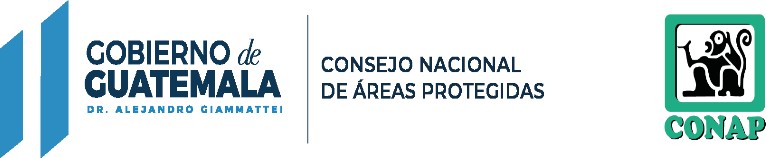 RESPONSABLE DE ACTUALIZACIÓN DE INFORMACIÓN: LICDA. ALBA IMELDA ESTRADA QUEVEDO MES REPORTADO: MAYO(ARTÍCULO 10, NUMERAL 4, LEY DE ACCESO A LA INFORMACIÓN PÚBLICA)DIRECCIÓN DE RECURSOS HUMANOS DIRECTORA: LICDA. ANA CRISTINA FOLGAR LEMUSRESPONSABLE DE ACTUALIZACIÓN DE INFORMACIÓN: ALBA IMELDA ESTRADA QUEVEDO MES REPORTADO: MAYO(ARTÍCULO 10, NUMERAL 4, LEY DE ACCESO A LA INFORMACIÓN PÚBLICA)DIRECCIÓN DE RECURSOS HUMANOS DIRECTORA: LICDA. ANA CRISTINA FOLGAR LEMUSRESPONSABLE DE ACTUALIZACIÓN DE INFORMACIÓN: ALBA IMELDA ESTRADA QUEVEDO MES REPORTADO: MAYO(ARTÍCULO 10, NUMERAL 4, LEY DE ACCESO A LA INFORMACIÓN PÚBLICA)DIRECCIÓN DE RECURSOS HUMANOS DIRECTORA: LICDA. ANA CRISTINA FOLGAR LEMUSRESPONSABLE DE ACTUALIZACIÓN DE INFORMACIÓN: ALBA IMELDA ESTRADA QUEVEDO MES REPORTADO: MAYO(ARTÍCULO 10, NUMERAL 4, LEY DE ACCESO A LA INFORMACIÓN PÚBLICA)DIRECCIÓN DE RECURSOS HUMANOS DIRECTORA: LICDA. ANA CRISTINA FOLGAR LEMUSRESPONSABLE DE ACTUALIZACIÓN DE INFORMACIÓN: ALBA IMELDA ESTRADA QUEVEDO MES REPORTADO: MAYO(ARTÍCULO 10, NUMERAL 4, LEY DE ACCESO A LA INFORMACIÓN PÚBLICA)DIRECCIÓN DE RECURSOS HUMANOS DIRECTORA: LICDA. ANA CRISTINA FOLGAR LEMUSRESPONSABLE DE ACTUALIZACIÓN DE INFORMACIÓN: ALBA IMELDA ESTRADA QUEVEDO MES REPORTADO: MAYO(ARTÍCULO 10, NUMERAL 4, LEY DE ACCESO A LA INFORMACIÓN PÚBLICA)NO.NOMBRES Y APELLIDOSRENGLÓN PRESUPUESTARIOPUESTOSUELDO BASESUELDO BASECOMPLEMENTO PERSONALCOMPLEMENTO PERSONALBONO POR ANTIGÜEDADBONO POR ANTIGÜEDADBONO MONETARIOBONO MONETARIOBONO MONETARIO POR REAJUSTE AL SALARIO MÍNIMOBONO MONETARIO POR REAJUSTE AL SALARIO MÍNIMOBONIFICACIÓN PROFESIONALBONIFICACIÓN PROFESIONALBONIFICACIÓN ACUERDO 66-2000 Y 37-2001BONIFICACIÓN ACUERDO 66-2000 Y 37-2001GASTOS DE REPRESENTACIÓNGASTOS DE REPRESENTACIÓNTOTAL MENSUALTOTAL MENSUALOBSERVACIONESVIATICOS AL INTERIOR1ABEL ALDANA PINEDA´011TRABAJADOR ESPECIALIZADO IIIQ1,168.00Q-Q75.00Q1,400.00Q300.00Q-Q250.00Q-Q3,193.00-2ABELARDO CHUB XUC´011TRABAJADOR ESPECIALIZADO IIIQ1,168.00Q-Q50.00Q1,400.00Q300.00Q-Q250.00Q-Q3,168.00-3ABELINO GAMEZ CORDOVA´011TRABAJADOR ESPECIALIZADO IIIQ1,168.00Q-Q75.00Q1,400.00Q300.00Q-Q250.00Q-Q3,193.00-4ABELINO XOL TIUL´011TRABAJADOR ESPECIALIZADO IIIQ1,168.00Q-Q50.00Q1,400.00Q300.00Q-Q250.00Q-Q3,168.00-5ABRAHAM HUMBERTO ESTRADA ROSSAL´011SECRETARIO EJECUTIVOQ17,500.00Q6,000.00Q-Q4,500.00Q-Q375.00Q250.00Q12,000.00Q40,625.00-6ADA ARELY TELLO FLORES´011ASESOR PROFESIONAL ESPECIALIZADO IIQ5,835.00Q-Q-Q3,800.00Q-Q375.00Q250.00Q-Q10,260.00-7ADAN ANTOLIN SALGUERO SANDOVAL´011TRABAJADOR ESPECIALIZADO IIIQ1,168.00Q-Q35.00Q1,400.00Q300.00Q-Q250.00Q-Q3,153.00-8ADAN ATZ XAJIL´011TRABAJADOR ESPECIALIZADO IIIQ1,168.00Q-Q75.00Q1,400.00Q300.00Q-Q250.00Q-Q3,193.00-9ADOLFO PEREZ TEC´011TRABAJADOR ESPECIALIZADO IIIQ1,168.00Q-Q50.00Q1,400.00Q300.00Q-Q250.00Q-Q3,168.00-10ADRIAN ANIBAL MAGALLON KILKAN´011TRABAJADOR ESPECIALIZADO IIIQ1,168.00Q-Q50.00Q1,400.00Q300.00Q-Q250.00Q-Q3,168.00-11ADRIAN HERNANDEZ GOMEZ´011TRABAJADOR ESPECIALIZADO IIIQ1,168.00Q-Q75.00Q1,400.00Q300.00Q-Q250.00Q-Q3,193.00-12ADRIAN JAVIEL MENDEZ´011TRABAJADOR ESPECIALIZADO IIIQ1,168.00Q-Q75.00Q1,400.00Q300.00Q-Q250.00Q-Q3,193.00-13AIRAM ANDREA LOPEZ ROULET´011ASESOR PROFESIONAL ESPECIALIZADO IIQ5,835.00Q-Q-Q3,800.00Q-Q375.00Q250.00Q-Q10,260.00-14ALBA IMELDA ESTRADA QUEVEDO´011ASESOR PROFESIONAL ESPECIALIZADO IIQ5,835.00Q-Q-Q3,800.00Q-Q375.00Q250.00Q-Q10,260.00-15ALBERTO CUCUL CHOC´011TRABAJADOR ESPECIALIZADO IIIQ1,168.00Q-Q50.00Q1,400.00Q300.00Q-Q250.00Q-Q3,168.00-16ALBERTO GUADALUPE VASQUEZ OXCAL´011TRABAJADOR ESPECIALIZADO IIIQ1,168.00Q-Q35.00Q1,400.00Q300.00Q-Q250.00Q-Q3,153.00-17ALBERTO MAQUIN CAAL´011TRABAJADOR ESPECIALIZADO IIIQ1,168.00Q-Q50.00Q1,400.00Q300.00Q-Q250.00Q-Q3,168.00-18ALBERTO POP CHOC´011TRABAJADOR ESPECIALIZADO IIIQ1,168.00Q-Q50.00Q1,400.00Q300.00Q-Q250.00Q-Q3,168.00-19ALBERTO RAX POP´011TRABAJADOR ESPECIALIZADO IIIQ1,168.00Q-Q50.00Q1,400.00Q300.00Q-Q250.00Q-Q3,168.00-20ALEJANDRO TUY SOLARES´011TRABAJADOR ESPECIALIZADO IIIQ1,168.00Q-Q50.00Q1,400.00Q300.00Q-Q250.00Q-Q3,168.00-NO.NOMBRES Y APELLIDOSRENGLÓN PRESUPUESTARIOPUESTOSUELDO BASESUELDO BASECOMPLEMENTO PERSONALCOMPLEMENTO PERSONALBONO POR ANTIGÜEDADBONO POR ANTIGÜEDADBONO MONETARIOBONO MONETARIOBONO MONETARIO POR REAJUSTE AL SALARIO MÍNIMOBONO MONETARIO POR REAJUSTE AL SALARIO MÍNIMOBONIFICACIÓN PROFESIONALBONIFICACIÓN PROFESIONALBONIFICACIÓN ACUERDO 66-2000 Y 37-2001BONIFICACIÓN ACUERDO 66-2000 Y 37-2001GASTOS DE REPRESENTACIÓNGASTOS DE REPRESENTACIÓNTOTAL MENSUALTOTAL MENSUALOBSERVACIONESVIATICOS AL INTERIOR21ALFONSO IXCAYAO LOPEZ´011TRABAJADOR ESPECIALIZADO IIIQ1,168.00Q-Q50.00Q1,400.00Q300.00Q-Q250.00Q-Q3,168.00-22ALFONSO RAX CHUB´011TRABAJADOR ESPECIALIZADO IIIQ1,168.00Q-Q50.00Q1,400.00Q300.00Q-Q250.00Q-Q3,168.00-23ALFONZO PEREZ´011TRABAJADOR ESPECIALIZADO IIIQ1,168.00Q-Q75.00Q1,400.00Q300.00Q-Q250.00Q-Q3,193.00-24ALFREDO CHOC CUZ´011TRABAJADOR ESPECIALIZADO IIIQ1,168.00Q-Q50.00Q1,400.00Q300.00Q-Q250.00Q-Q3,168.00-25ALINA PATRICIA MARROQUIN AGUILAR´011ASESOR PROFESIONAL ESPECIALIZADO IIQ5,835.00Q-Q-Q3,800.00Q-Q375.00Q250.00Q-Q10,260.00-26ALLAN MIGDAEL YAXCAL GARCIA´011TRABAJADOR ESPECIALIZADO IIIQ1,168.00Q-Q35.00Q1,400.00Q300.00Q-Q250.00Q-Q3,153.00-27ALONSO ALEJANDRO MERIDA CARDONA´011TÉCNICO IIIQ1,460.00Q-Q-Q2,000.00Q-Q-Q250.00Q-Q3,710.00-28AMADEO DE JESÚS ESPINOZA SOLÓRZANO´011TRABAJADOR ESPECIALIZADO IIIQ2,637.42Q3,161.29Q169.35Q564.52Q-Q-Q564.52Q-Q7,210.00Finalización de Suspensión IGSS por Accidente29AMANDA ARACELY ROSALES´011TRABAJADOR ESPECIALIZADO IIIQ1,168.00Q-Q50.00Q1,400.00Q300.00Q-Q250.00Q-Q3,168.00-30AMBROSIO HERNANDEZ IXCAYAU´011TRABAJADOR ESPECIALIZADO IIIQ1,168.00Q-Q50.00Q1,400.00Q300.00Q-Q250.00Q-Q3,168.00-31AMILCAR ISAIAS COC MACZ´011TRABAJADOR ESPECIALIZADO IIIQ1,168.00Q-Q50.00Q1,400.00Q300.00Q-Q250.00Q-Q3,168.00-32ANA MARIA ALVARADO JUAREZ´011PROFESIONAL IQ3,295.00Q-Q-Q2,000.00Q-Q-Q250.00Q-Q5,545.00-33ANASTACIA SUT MORALES´011TRABAJADOR ESPECIALIZADO IIIQ1,168.00Q-Q50.00Q1,400.00Q300.00Q-Q250.00Q-Q3,168.00-34ANDRES LOPEZ GARCIA´011TRABAJADOR ESPECIALIZADO IIIQ1,168.00Q-Q50.00Q1,400.00Q300.00Q-Q250.00Q-Q3,168.00-35ANGEL EMILIIO ROMAN XITAMUL´011TRABAJADOR ESPECIALIZADO IIIQ1,168.00Q-Q-Q1,400.00Q300.00Q-Q250.00Q-Q3,118.00-36ANGEL GABRIEL PEREZ TZOC´011TRABAJADOR ESPECIALIZADO IIIQ1,168.00Q-Q-Q1,400.00Q300.00Q-Q250.00Q-Q3,118.00-37ANGEL LEONARDO MENDOZA PIVARAL´011ASISTENTE PROFESIONAL IVQ2,441.00Q-Q-Q2,400.00Q-Q-Q250.00Q-Q5,091.0038ANGELICA MARIA PEREZ ALBEÑO´011TRABAJADOR ESPECIALIZADO IIIQ1,168.00Q-Q50.00Q1,400.00Q300.00Q-Q250.00Q-Q3,168.00-39ANGELICA MIROSLAVA RODRIGUEZ ORDOÑEZ´011SECRETARIO EJECUTIVO IQ1,286.00Q-Q50.00Q1,500.00Q-Q-Q250.00Q-Q3,086.00-40ANGELITA AZUCENA SOZA AGUILAR´011ASESOR PROFESIONAL ESPECIALIZADO IIQ5,835.00Q-Q-Q3,800.00Q-Q375.00Q250.00Q-Q10,260.00-41ANIBAL JOEL JUAREZ PINELO´011TRABAJADOR ESPECIALIZADO IIIQ1,168.00Q-Q50.00Q1,400.00Q300.00Q-Q250.00Q-Q3,168.00-42ANIBAL PEREZ ESCALANTE´011TRABAJADOR ESPECIALIZADO IIIQ1,168.00Q-Q50.00Q1,400.00Q300.00Q-Q250.00Q-Q3,168.00-43ANIBAL ROLANDO MENDEZ LOPEZ´011TRABAJADOR ESPECIALIZADO IIIQ1,168.00Q-Q50.00Q1,400.00Q300.00Q-Q250.00Q-Q3,168.00-44ANTONIO FEDERICO TZAJ Y TZAJ´011TRABAJADOR ESPECIALIZADO IIIQ1,168.00Q-Q50.00Q1,400.00Q300.00Q-Q250.00Q-Q3,168.00-45ANTONIO URIZAR´011TRABAJADOR ESPECIALIZADO IIIQ1,168.00Q-Q50.00Q1,400.00Q300.00Q-Q250.00Q-Q3,168.00-46ARNOLDO BETANCOURT KILKAN´011TRABAJADOR ESPECIALIZADO IIIQ1,168.00Q-Q50.00Q1,400.00Q300.00Q-Q250.00Q-Q3,168.00-47ARNULFO VASQUEZ BLANCO´011TRABAJADOR ESPECIALIZADO IIIQ1,168.00Q-Q50.00Q1,400.00Q300.00Q-Q250.00Q-Q3,168.00-48AROLDO ESTUARDO CANO JORDAN´011ASISTENTE PROFESIONAL IVQ2,441.00Q-Q50.00Q2,400.00Q-Q-Q250.00Q-Q5,141.00-NO.NOMBRES Y APELLIDOSRENGLÓN PRESUPUESTARIOPUESTOSUELDO BASESUELDO BASECOMPLEMENTO PERSONALCOMPLEMENTO PERSONALBONO POR ANTIGÜEDADBONO POR ANTIGÜEDADBONO MONETARIOBONO MONETARIOBONO MONETARIO POR REAJUSTE AL SALARIO MÍNIMOBONO MONETARIO POR REAJUSTE AL SALARIO MÍNIMOBONIFICACIÓN PROFESIONALBONIFICACIÓN PROFESIONALBONIFICACIÓN ACUERDO 66-2000 Y 37-2001BONIFICACIÓN ACUERDO 66-2000 Y 37-2001GASTOS DE REPRESENTACIÓNGASTOS DE REPRESENTACIÓNTOTAL MENSUALTOTAL MENSUALOBSERVACIONESVIATICOS AL INTERIOR49ARTURO LEON GENIS´011TRABAJADOR ESPECIALIZADO IIIQ1,168.00Q-Q75.00Q1,400.00Q300.00Q-Q250.00Q-Q3,193.00-50ARTURO ROSA´011TRABAJADOR ESPECIALIZADO IIIQ1,168.00Q-Q75.00Q1,400.00Q300.00Q-Q250.00Q-Q3,193.00-51AUGUSTO DIAZ LOPEZ´011TRABAJADOR ESPECIALIZADO IIIQ1,168.00Q-Q35.00Q1,400.00Q300.00Q-Q250.00Q-Q3,153.00-52AUGUSTO OXOM MO´011TRABAJADOR ESPECIALIZADO IIIQ1,168.00Q-Q50.00Q1,400.00Q300.00Q-Q250.00Q-Q3,168.00-53AURA CELINA RAMIREZ FLORES´011TÉCNICO IIIQ1,460.00Q-Q-Q2,000.00Q-Q-Q250.00Q-Q3,710.00-54BACILIO ALONZO ENRIQUEZ´011TRABAJADOR ESPECIALIZADO IIIQ1,168.00Q-Q35.00Q1,400.00Q300.00Q-Q250.00Q-Q3,153.00-55BASILIO SILVESTRE LOPEZ´011DIRECTOR TÉCNICO IIQ10,261.00Q-Q-Q4,000.00Q-Q375.00Q250.00Q-Q14,886.00-56BELIZARIO TORRES MORALES´011TRABAJADOR ESPECIALIZADO IIIQ1,168.00Q-Q50.00Q1,400.00Q300.00Q-Q250.00Q-Q3,168.00-57BELTRAN VASQUEZ LOPEZ´011TRABAJADOR ESPECIALIZADO IIIQ1,168.00Q-Q50.00Q1,400.00Q300.00Q-Q250.00Q-Q3,168.00-58BENICIO ESCOBAR GONZALEZ´011TRABAJADOR ESPECIALIZADO IIIQ1,168.00Q-Q50.00Q1,400.00Q300.00Q-Q250.00Q-Q3,168.00-59BENIGNO SOCOREC BUCU´011TRABAJADOR ESPECIALIZADO IIIQ1,168.00Q-Q50.00Q1,400.00Q300.00Q-Q250.00Q-Q3,168.00-60BENJAMIN CAAL´011TRABAJADOR ESPECIALIZADO IIIQ1,168.00Q-Q50.00Q1,400.00Q300.00Q-Q250.00Q-Q3,168.00-61BENJAMIN CUCUL CHOCOJ´011TRABAJADOR ESPECIALIZADO IIIQ1,168.00Q-Q50.00Q1,400.00Q300.00Q-Q250.00Q-Q3,168.00-62BERNABE MORALES ELIAS´011TRABAJADOR ESPECIALIZADO IIIQ1,168.00Q-Q50.00Q1,400.00Q300.00Q-Q250.00Q-Q3,168.00-63BERNARDINO VELASQUEZ GRIJALVA´011TRABAJADOR ESPECIALIZADO IIIQ1,168.00Q-Q50.00Q1,400.00Q300.00Q-Q250.00Q-Q3,168.00-64BERNARDO CHILIN MORAN´011TRABAJADOR ESPECIALIZADO IIIQ1,168.00Q-Q50.00Q1,400.00Q300.00Q-Q250.00Q-Q3,168.00-65BERNARDO SAMUEL COHUOJ CHAYAX´011TRABAJADOR ESPECIALIZADO IIIQ1,168.00Q-Q50.00Q1,400.00Q300.00Q-Q250.00Q-Q3,168.00-66BYRON RAFAEL LOPEZ GONZALEZ´011ASESOR PROFESIONAL ESPECIALIZADO IIQ5,835.00Q-Q-Q3,800.00Q-Q375.00Q250.00Q-Q10,260.00-67CARLA LILIANA CHACON MONTERROZO´011ASESOR PROFESIONAL ESPECIALIZADO IIQ5,835.00Q-Q-Q3,800.00Q-Q375.00Q250.00Q-Q10,260.00-68CARLOS ALBERTO VELASQUEZ SOLIS´011ASISTENTE PROFESIONAL IVQ2,441.00Q-Q-Q2,400.00Q-Q-Q250.00Q-Q5,091.00-69CARLOS ALEJANDRO OCHAETA TRUJILLO´011TRABAJADOR ESPECIALIZADO IIIQ1,168.00Q-Q50.00Q1,400.00Q300.00Q-Q250.00Q-Q3,168.00-70CARLOS ARMANDO WAY PERNILLO´011ASESOR PROFESIONAL ESPECIALIZADO IIQ5,835.00Q-Q-Q3,800.00Q-Q375.00Q250.00Q-Q10,260.00-71CARLOS AUGUSTO CHAJAJ PEREZ´011TRABAJADOR ESPECIALIZADO IIIQ1,168.00Q-Q75.00Q1,400.00Q300.00Q-Q250.00Q-Q3,193.00-72CARLOS CHUB´011TRABAJADOR ESPECIALIZADO IIIQ1,168.00Q-Q50.00Q1,400.00Q300.00Q-Q250.00Q-Q3,168.00-73CARLOS ENRIQUE ICAL RIVERA´011TRABAJADOR ESPECIALIZADO IIIQ1,168.00Q-Q50.00Q1,400.00Q300.00Q-Q250.00Q-Q3,168.00-74CARLOS IGNACIO CASTRO SALINAS´011TRABAJADOR ESPECIALIZADO IIIQ1,168.00Q-Q50.00Q1,400.00Q300.00Q-Q250.00Q-Q3,168.00-75CARLOS LEONEL MARTINEZ LOPEZ´011ASESOR PROFESIONAL ESPECIALIZADO IIQ5,835.00Q-Q-Q3,800.00Q-Q375.00Q250.00Q-Q10,260.00-NO.NOMBRES Y APELLIDOSRENGLÓN PRESUPUESTARIOPUESTOSUELDO BASESUELDO BASECOMPLEMENTO PERSONALCOMPLEMENTO PERSONALBONO POR ANTIGÜEDADBONO POR ANTIGÜEDADBONO MONETARIOBONO MONETARIOBONO MONETARIO POR REAJUSTE AL SALARIO MÍNIMOBONO MONETARIO POR REAJUSTE AL SALARIO MÍNIMOBONIFICACIÓN PROFESIONALBONIFICACIÓN PROFESIONALBONIFICACIÓN ACUERDO 66-2000 Y 37-2001BONIFICACIÓN ACUERDO 66-2000 Y 37-2001GASTOS DE REPRESENTACIÓNGASTOS DE REPRESENTACIÓNTOTAL MENSUALTOTAL MENSUALOBSERVACIONESVIATICOS AL INTERIOR76CARLOS MANUEL CHATA REQUENA´011TRABAJADOR ESPECIALIZADO IIIQ1,168.00Q-Q50.00Q1,400.00Q300.00Q-Q250.00Q-Q3,168.00-77CARLOS RAUL PALMA MAGAÑA´011TÉCNICO IIIQ1,460.00Q600.00Q75.00Q1,500.00Q-Q-Q250.00Q-Q3,885.00-78CARLOS SHOJ CHANEB´011TRABAJADOR ESPECIALIZADO IIIQ1,168.00Q-Q50.00Q1,400.00Q300.00Q-Q250.00Q-Q3,168.00-79CARMEN JOB HERRERA JACINTO´011TRABAJADOR ESPECIALIZADO IIIQ1,168.00Q-Q50.00Q1,400.00Q300.00Q-Q250.00Q-Q3,168.00-80CAROLINA COCON AJUCHAN´011ASESOR PROFESIONAL ESPECIALIZADO IIQ5,835.00Q-Q-Q3,800.00Q-Q375.00Q250.00Q-Q10,260.00-81CESAR AUGUSTO DE PAZ JUAREZ´011TRABAJADOR ESPECIALIZADO IIIQ1,168.00Q-Q50.00Q1,400.00Q300.00Q-Q250.00Q-Q3,168.00-82CESAR AUGUSTO GONZALEZ ECHEVERRIA´011TRABAJADOR ESPECIALIZADO IIIQ1,168.00Q-Q50.00Q1,400.00Q300.00Q-Q250.00Q-Q3,168.00-83CESAR AUGUSTO HERNANDEZ MENENDEZ´011TRABAJADOR ESPECIALIZADO IIIQ1,168.00Q-Q50.00Q1,400.00Q300.00Q-Q250.00Q-Q3,168.00-84CESAR AUGUSTO PACAY CHEN´011TRABAJADOR ESPECIALIZADO IIIQ1,168.00Q-Q50.00Q1,400.00Q300.00Q-Q250.00Q-Q3,168.00-85CESAR AUGUSTO RAMOS GOMEZ´011TRABAJADOR ESPECIALIZADO IIIQ1,168.00Q-Q35.00Q1,400.00Q300.00Q-Q250.00Q-Q3,153.00-86CLAUDIA ANAITE OZAETA GONZALEZ´011ASISTENTE PROFESIONAL JEFEQ2,604.00Q-Q50.00Q1,700.00Q-Q-Q250.00Q-Q4,604.00-87CLAUDIA MARIBEL RODRIGUEZ HERNANDEZ´011TRABAJADOR ESPECIALIZADO IIIQ1,168.00Q-Q50.00Q1,400.00Q300.00Q-Q250.00Q-Q3,168.00-88CRISTOBAL DE JESUS POP CUCUL´011TRABAJADOR ESPECIALIZADO IIIQ1,168.00Q-Q50.00Q1,400.00Q300.00Q-Q250.00Q-Q3,168.00-89DAVID BERNABE CULULEN SALPOR´011TÉCNICO IIIQ1,460.00Q-Q-Q2,000.00Q-Q-Q250.00Q-Q3,710.00-90DAVID CHUB POP´011TRABAJADOR ESPECIALIZADO IIIQ1,168.00Q-Q50.00Q1,400.00Q300.00Q-Q250.00Q-Q3,168.00-91DAVID ELIAS ALONZO ORTIZ´011TRABAJADOR ESPECIALIZADO IIIQ1,168.00Q-Q50.00Q1,400.00Q300.00Q-Q250.00Q-Q3,168.00-92DAVID GARCIA MARTINEZ´011TRABAJADOR ESPECIALIZADO IIIQ1,168.00Q-Q50.00Q1,400.00Q300.00Q-Q250.00Q-Q3,168.00-93DAVID MISAEL PAN CAJBON´011TRABAJADOR ESPECIALIZADO IIIQ1,168.00Q-Q50.00Q1,400.00Q300.00Q-Q250.00Q-Q3,168.00-94DEMETRIO RACANCOJ MARIN´011TRABAJADOR ESPECIALIZADO IIIQ1,168.00Q-Q-Q1,400.00Q300.00Q-Q250.00Q-Q3,118.00-95DEYSSI JEANNETTE RODRIGUEZ MARTINEZ´011ASESOR PROFESIONAL ESPECIALIZADO IIQ5,835.00Q-Q-Q3,800.00Q-Q375.00Q250.00Q-Q10,260.00-96DIEGO BERNABE QUIXCHAN ACOSTA´011TRABAJADOR ESPECIALIZADO IIIQ1,168.00Q-Q50.00Q1,400.00Q300.00Q-Q250.00Q-Q3,168.00-97DIEGO CHACOM SOBEN´011TRABAJADOR ESPECIALIZADO IIIQ1,168.00Q-Q50.00Q1,400.00Q300.00Q-Q250.00Q-Q3,168.00-98DIETER HANS MEHLBAUM YANEZ´011ASESOR PROFESIONAL ESPECIALIZADO IIQ5,835.00Q-Q-Q3,800.00Q-Q375.00Q250.00Q-Q10,260.00-99DOMINGO ALFONSO MENDOZA QUIACAIN´011TRABAJADOR ESPECIALIZADO IIIQ1,168.00Q-Q50.00Q1,400.00Q300.00Q-Q250.00Q-Q3,168.00-100DOMINGO CULUM PORON´011TRABAJADOR ESPECIALIZADO IIIQ1,168.00Q-Q50.00Q1,400.00Q300.00Q-Q250.00Q-Q3,168.00--101DOMINGO LUIS CHAN SINTURION´011TRABAJADOR ESPECIALIZADO IIIQ1,168.00Q-Q75.00Q1,400.00Q300.00Q-Q250.00Q-Q3,193.00--102DOMINGO MILIAN HERNANDEZ´011TRABAJADOR ESPECIALIZADO IIIQ1,168.00Q-Q50.00Q1,400.00Q300.00Q-Q250.00Q-Q3,168.00--103DUGGLIO RICARDO LOPEZ BARRIOS´011TRABAJADOR ESPECIALIZADO IIIQ1,168.00Q-Q50.00Q1,400.00Q300.00Q-Q250.00Q-Q3,168.00--104EDGAR AMILCAR ARRIAZA RAMOS´011TRABAJADOR ESPECIALIZADO IIIQ1,168.00Q-Q50.00Q1,400.00Q300.00Q-Q250.00Q-Q3,168.00--105EDGAR ARNOLDO CAAL COY´011TRABAJADOR ESPECIALIZADO IIIQ1,168.00Q-Q50.00Q1,400.00Q300.00Q-Q250.00Q-Q3,168.00--NO.NOMBRES Y APELLIDOSRENGLÓN PRESUPUESTARIOPUESTOSUELDO BASESUELDO BASECOMPLEMENTO PERSONALCOMPLEMENTO PERSONALBONO POR ANTIGÜEDADBONO POR ANTIGÜEDADBONO MONETARIOBONO MONETARIOBONO MONETARIO POR REAJUSTE AL SALARIO MÍNIMOBONO MONETARIO POR REAJUSTE AL SALARIO MÍNIMOBONIFICACIÓN PROFESIONALBONIFICACIÓN PROFESIONALBONIFICACIÓN ACUERDO 66-2000 Y 37-2001BONIFICACIÓN ACUERDO 66-2000 Y 37-2001GASTOS DE REPRESENTACIÓNGASTOS DE REPRESENTACIÓNTOTAL MENSUALTOTAL MENSUALOBSERVACIONESVIATICOS AL INTERIOR106EDGAR AUGUSTO CHATA CHAN´011TRABAJADOR ESPECIALIZADO IIIQ1,168.00Q-Q75.00Q1,400.00Q300.00Q-Q250.00Q-Q3,193.00--107EDGAR EMILIO CASTAÑEDA TOLEDO´011TÉCNICO IIIQ1,460.00Q-Q-Q2,000.00Q-Q-Q250.00Q-Q3,710.00--108EDI IVAN OROZCO LOPEZ´011TRABAJADOR ESPECIALIZADO IIIQ1,168.00Q-Q-Q1,400.00Q300.00Q-Q250.00Q-Q3,118.00--109EDIS ARNOLDO GREGORIO OLIVARES´011TRABAJADOR ESPECIALIZADO IIIQ1,168.00Q-Q50.00Q1,400.00Q300.00Q-Q250.00Q-Q3,168.00--110EDWIN EZEQUIEL VIN IXCOY´011TRABAJADOR ESPECIALIZADO IIIQ1,168.00Q-Q50.00Q1,400.00Q300.00Q-Q250.00Q-Q3,168.00--111EDY ROCAEL PUGA CANO´011TRABAJADOR ESPECIALIZADO IIIQ1,168.00Q-Q75.00Q1,400.00Q300.00Q-Q250.00Q-Q3,193.00--112ELDER ALONZO CASTAÑEDA MONTALVAN´011TRABAJADOR ESPECIALIZADO IIIQ1,168.00Q-Q50.00Q1,400.00Q300.00Q-Q250.00Q-Q3,168.00--113ELIAS ANTONIO RAMOS QUIROA´011TRABAJADOR ESPECIALIZADO IIIQ1,168.00Q-Q50.00Q1,400.00Q300.00Q-Q250.00Q-Q3,168.00--114ELIAS ISRAEL POP CUCUL´011TRABAJADOR ESPECIALIZADO IIIQ1,168.00Q-Q50.00Q1,400.00Q300.00Q-Q250.00Q-Q3,168.00--115ELIAS RODAS ALBEÑO´011TRABAJADOR ESPECIALIZADO IIIQ1,168.00Q-Q50.00Q1,400.00Q300.00Q-Q250.00Q-Q3,168.00--116ELIAS TIUL CABRERA´011TRABAJADOR ESPECIALIZADO IIIQ1,168.00Q-Q50.00Q1,400.00Q300.00Q-Q250.00Q-Q3,168.00--117ELMAR FAIRO YOC CIPRIANO´011TRABAJADOR ESPECIALIZADO IIIQ1,168.00Q-Q50.00Q1,400.00Q300.00Q-Q250.00Q-Q3,168.00--118ELMER ADOLFO LOPEZ HICHO´011TRABAJADOR ESPECIALIZADO IIIQ1,168.00Q-Q50.00Q1,400.00Q300.00Q-Q250.00Q-Q3,168.00--119ELMER ESTUARDO GARCIA LEON´011TRABAJADOR ESPECIALIZADO IIIQ1,168.00Q-Q50.00Q1,400.00Q300.00Q-Q250.00Q-Q3,168.00--120ELMER RIGOBERTO TUN PANA´011TRABAJADOR ESPECIALIZADO IIIQ1,168.00Q-Q50.00Q1,400.00Q300.00Q-Q250.00Q-Q3,168.00--121ELSA ISABEL SANTOS MORALES´011TRABAJADOR ESPECIALIZADO IIIQ1,168.00Q-Q75.00Q1,400.00Q300.00Q-Q250.00Q-Q3,193.00--122EMILIO CHUB CAAL´011TRABAJADOR ESPECIALIZADO IIIQ1,168.00Q-Q75.00Q1,400.00Q300.00Q-Q250.00Q-Q3,193.00--123EMILIO CHUB LUC´011TRABAJADOR ESPECIALIZADO IIIQ1,168.00Q-Q50.00Q1,400.00Q300.00Q-Q250.00Q-Q3,168.00--124ENMA ESPERANZA ISAIAS QUINTEROS´011TRABAJADOR OPERATIVO IIIQ1,074.00Q400.00Q75.00Q1,400.00Q-Q-Q250.00Q-Q3,199.00--125ERICK ARMANDO CAAL TOT´011TRABAJADOR ESPECIALIZADO IIIQ1,168.00Q-Q50.00Q1,400.00Q300.00Q-Q250.00Q-Q3,168.00--126ERICK MAURICIO PINELO TUL´011TRABAJADOR ESPECIALIZADO IIIQ1,168.00Q-Q50.00Q1,400.00Q300.00Q-Q250.00Q-Q3,168.00--127ERICK OMAR DE LEON CRUZ´011TRABAJADOR ESPECIALIZADO IIIQ1,168.00Q-Q50.00Q1,400.00Q300.00Q-Q250.00Q-Q3,168.00--128ERICK OSWALDO CORNEL DIAZ´011TRABAJADOR ESPECIALIZADO IIIQ1,168.00Q-Q50.00Q1,400.00Q300.00Q-Q250.00Q-Q3,168.00--129ERNESTO AC´011TRABAJADOR ESPECIALIZADO IIIQ1,168.00Q-Q50.00Q1,400.00Q300.00Q-Q250.00Q-Q3,168.00--130ERWIN EDUARDO LOPEZ JUAREZ´011TRABAJADOR ESPECIALIZADO IIIQ1,168.00Q-Q50.00Q1,400.00Q300.00Q-Q250.00Q-Q3,168.00--131ERWIN ROLANDO DELGADO RIAL´011TÉCNICO IIIQ1,460.00Q-Q-Q2,000.00Q-Q-Q250.00Q-Q3,710.00--132ESTEBAN AC XICOL´011TRABAJADOR ESPECIALIZADO IIIQ1,168.00Q-Q50.00Q1,400.00Q300.00Q-Q250.00Q-Q3,168.00--133ESTEBAN DAMACIO ELIAS DIONICIO´011TRABAJADOR ESPECIALIZADO IIIQ1,168.00Q-Q50.00Q1,400.00Q300.00Q-Q250.00Q-Q3,168.00--134ESTEBAN MATIAS RAMOS´011TRABAJADOR ESPECIALIZADO IIIQ1,168.00Q-Q50.00Q1,400.00Q300.00Q-Q250.00Q-Q3,168.00--135ESTEBAN VASQUEZ QUIEJU´011TRABAJADOR ESPECIALIZADO IIIQ1,168.00Q-Q50.00Q1,400.00Q300.00Q-Q250.00Q-Q3,168.00--136EUGENIO GARCIA RAMIREZ´011TRABAJADOR ESPECIALIZADO IIIQ1,168.00Q-Q50.00Q1,400.00Q300.00Q-Q250.00Q-Q3,168.00--137EUNICE ELIZABETH BARRIENTOS RAMIREZ´011TRABAJADOR ESPECIALIZADO IIIQ1,168.00Q-Q35.00Q1,400.00Q300.00Q-Q250.00Q-Q3,153.00--NO.NOMBRES Y APELLIDOSRENGLÓN PRESUPUESTARIOPUESTOSUELDO BASESUELDO BASECOMPLEMENTO PERSONALCOMPLEMENTO PERSONALBONO POR ANTIGÜEDADBONO POR ANTIGÜEDADBONO MONETARIOBONO MONETARIOBONO MONETARIO POR REAJUSTE AL SALARIO MÍNIMOBONO MONETARIO POR REAJUSTE AL SALARIO MÍNIMOBONIFICACIÓN PROFESIONALBONIFICACIÓN PROFESIONALBONIFICACIÓN ACUERDO 66-2000 Y 37-2001BONIFICACIÓN ACUERDO 66-2000 Y 37-2001GASTOS DE REPRESENTACIÓNGASTOS DE REPRESENTACIÓNTOTAL MENSUALTOTAL MENSUALOBSERVACIONESVIATICOS AL INTERIOR138EVELIO ROMILIO REYES PEREZ´011TRABAJADOR ESPECIALIZADO IIIQ1,168.00Q-Q50.00Q1,400.00Q300.00Q-Q250.00Q-Q3,168.00--139FARITA MAYONI RODRIGUEZ TUT DE PAZ´011TRABAJADOR ESPECIALIZADO IIIQ1,168.00Q-Q50.00Q1,400.00Q300.00Q-Q250.00Q-Q3,168.00--140FAUSTO AROLDO CHOC MUÑOZ´011TRABAJADOR ESPECIALIZADO IIIQ1,168.00Q-Q50.00Q1,400.00Q300.00Q-Q250.00Q-Q3,168.00--141FEDERICO QUIXCHAN MUÑOZ´011TRABAJADOR ESPECIALIZADO IIIQ1,168.00Q-Q50.00Q1,400.00Q300.00Q-Q250.00Q-Q3,168.00--142FELICIANO CAAL COC´011TRABAJADOR ESPECIALIZADO IIIQ1,168.00Q-Q50.00Q1,400.00Q300.00Q-Q250.00Q-Q3,168.00--143FELIX ALBERTO COLAY GABRIEL´011TRABAJADOR ESPECIALIZADO IIIQ1,168.00Q-Q50.00Q1,400.00Q300.00Q-Q250.00Q-Q3,168.00--144FELIX HERIBERTO GARRIDO ACIG´011TRABAJADOR ESPECIALIZADO IIIQ1,168.00Q-Q50.00Q1,400.00Q300.00Q-Q250.00Q-Q3,168.00--145FILADELFO CORTEZ SANTIAGO´011TRABAJADOR ESPECIALIZADO IIIQ1,168.00Q-Q75.00Q1,400.00Q300.00Q-Q250.00Q-Q3,193.00--146FLOR DE MARIA TELLO DEL VALLE´011TÉCNICO IIIQ1,460.00Q-Q35.00Q1,500.00Q-Q-Q250.00Q-Q3,245.00--147FLORA HERMINIA MO POP´011TRABAJADOR ESPECIALIZADO IIIQ1,168.00Q-Q35.00Q1,400.00Q300.00Q-Q250.00Q-Q3,153.00--148FRANCISCA BATZ QUECHE´011TRABAJADOR ESPECIALIZADO IIIQ1,168.00Q-Q35.00Q1,400.00Q300.00Q-Q250.00Q-Q3,153.00--149FRANCISCA MORENO MORALES DE GONZALEZ´011TRABAJADOR ESPECIALIZADO IIIQ1,168.00Q-Q75.00Q1,400.00Q300.00Q-Q250.00Q-Q3,193.00--150FRANCISCO AUGUSTO PECHE PINELO´011TRABAJADOR ESPECIALIZADO IIIQ1,168.00Q-Q75.00Q1,400.00Q300.00Q-Q250.00Q-Q3,193.00--151FRANCISCO CUCULISTA GARCIA´011TRABAJADOR ESPECIALIZADO IIIQ1,168.00Q-Q75.00Q1,400.00Q300.00Q-Q250.00Q-Q3,193.00--152FRANCISCO ISAIAS MONROY GUERRA´011TRABAJADOR ESPECIALIZADO IIIQ1,168.00Q-Q75.00Q1,400.00Q300.00Q-Q250.00Q-Q3,193.00--153FRANCISCO PABLO JUCUB CUCUL´011TRABAJADOR ESPECIALIZADO IIIQ1,168.00Q-Q75.00Q1,400.00Q300.00Q-Q250.00Q-Q3,193.00--154FRANCISCO PEREZ GENIS´011TRABAJADOR ESPECIALIZADO IIIQ1,168.00Q-Q50.00Q1,400.00Q300.00Q-Q250.00Q-Q3,168.00--155GADDIEL MOISES MACAL URIZAR´011TRABAJADOR ESPECIALIZADO IIIQ1,168.00Q-Q50.00Q1,400.00Q300.00Q-Q250.00Q-Q3,168.00--156GELIN DALILA GARCIA DUBON´011ASESOR PROFESIONAL ESPECIALIZADO IIQ5,835.00Q-Q-Q3,800.00Q-Q375.00Q250.00Q-Q10,260.00--157GENARO XOL COC´011TRABAJADOR ESPECIALIZADO IIIQ1,168.00Q-Q50.00Q1,400.00Q300.00Q-Q250.00Q-Q3,168.00--158GEOVANNI REYES MARTINEZ ESTRADA´011TRABAJADOR ESPECIALIZADO IIIQ1,168.00Q-Q50.00Q1,400.00Q300.00Q-Q250.00Q-Q3,168.00--159GEOVANY MARDOQUEO GUZMAN HOIL´011TRABAJADOR ESPECIALIZADO IIIQ1,168.00Q-Q75.00Q1,400.00Q300.00Q-Q250.00Q-Q3,193.00--160GERMAN ALBERTO DUARTE MENDEZ´011TRABAJADOR ESPECIALIZADO IIIQ1,168.00Q-Q50.00Q1,400.00Q300.00Q-Q250.00Q-Q3,168.00--161GERSON ELIAS ALAVARADO CHAY´011SUB SECRETARIO DE CONAPQ12,773.00Q-Q-Q4,000.00Q-Q375.00Q250.00Q12,000.00Q29,398.00--162GILBERTO CAC CAAL´011TRABAJADOR ESPECIALIZADO IIIQ1,168.00Q-Q75.00Q1,400.00Q300.00Q-Q250.00Q-Q3,193.00--163GISELA MARISOL RODRIGUEZ SERRATO´011ASISTENTE PROFESIONAL IVQ2,441.00Q-Q-Q2,400.00Q-Q-Q250.00Q-Q5,091.00--164GLORIA ELIZABETH DUBON BELTETON´011TRABAJADOR ESPECIALIZADO IIIQ1,168.00Q-Q50.00Q1,400.00Q300.00Q-Q250.00Q-Q3,168.00--165GLORIA ELIZABETH MACARIO PARADA DE GONZALEZ´011TRABAJADOR ESPECIALIZADO IIIQ1,168.00Q-Q50.00Q1,400.00Q300.00Q-Q250.00Q-Q3,168.00--166GLORIA IMELDA MEJIA CASTILLO´011TRABAJADOR ESPECIALIZADO IIIQ1,168.00Q-Q50.00Q1,400.00Q300.00Q-Q250.00Q-Q3,168.00--167GLORIA MARINA APEN GONZALEZ DE MEJIA´011DIRECTOR TÉCNICO IIQ10,261.00Q-Q-Q4,000.00Q-Q375.00Q250.00Q-Q14,886.00--168GREGORIO CU TIUL´011TRABAJADOR ESPECIALIZADO IIIQ1,168.00Q-Q75.00Q1,400.00Q300.00Q-Q250.00Q-Q3,193.00--169GREGORIO MAXIMILIANO LOPEZ AVILA´011TRABAJADOR ESPECIALIZADO IIIQ1,168.00Q-Q35.00Q1,400.00Q300.00Q-Q250.00Q-Q3,153.00--NO.NOMBRES Y APELLIDOSRENGLÓN PRESUPUESTARIOPUESTOSUELDO BASESUELDO BASECOMPLEMENTO PERSONALCOMPLEMENTO PERSONALBONO POR ANTIGÜEDADBONO POR ANTIGÜEDADBONO MONETARIOBONO MONETARIOBONO MONETARIO POR REAJUSTE AL SALARIO MÍNIMOBONO MONETARIO POR REAJUSTE AL SALARIO MÍNIMOBONIFICACIÓN PROFESIONALBONIFICACIÓN PROFESIONALBONIFICACIÓN ACUERDO 66-2000 Y 37-2001BONIFICACIÓN ACUERDO 66-2000 Y 37-2001GASTOS DE REPRESENTACIÓNGASTOS DE REPRESENTACIÓNTOTAL MENSUALTOTAL MENSUALOBSERVACIONESVIATICOS AL INTERIOR170GREYSI DALILA GONZALEZ CASTILLO´011SECRETARIO EJECUTIVO VQ1,682.00Q-Q-Q2,000.00Q-Q-Q250.00Q-Q3,932.00--171GUADALUPE DE JESUS MELENDEZ SANCHEZ´011TRABAJADOR ESPECIALIZADO IIIQ1,168.00Q-Q75.00Q1,400.00Q300.00Q-Q250.00Q-Q3,193.00--172GUSTAVO ADOLFO ORELLANA RAMOS´011TRABAJADOR ESPECIALIZADO IIIQ1,168.00Q-Q50.00Q1,400.00Q300.00Q-Q250.00Q-Q3,168.00--173GUSTAVO XINGO LOPEZ´011TRABAJADOR ESPECIALIZADO IIIQ1,168.00Q-Q50.00Q1,400.00Q300.00Q-Q250.00Q-Q3,168.00--174HAMILTON SAMUEL TEVALAN DE LEON´011ASESOR PROFESIONAL ESPECIALIZADO IIQ5,835.00Q-Q-Q3,800.00Q-Q375.00Q250.00Q-Q10,260.00--175HAROLDO CUZ BA´011TRABAJADOR ESPECIALIZADO IIIQ1,168.00Q-Q75.00Q1,400.00Q300.00Q-Q250.00Q-Q3,193.00--176HECTOR DAVID ESTRADA MONROY´011ASISTENTE PROFESIONAL IVQ2,441.00Q-Q-Q2,400.00Q-Q-Q250.00Q-Q5,091.00--177HECTOR HUGO NOVA PALMA´011TRABAJADOR ESPECIALIZADO IIIQ1,168.00Q-Q-Q1,400.00Q300.00Q-Q250.00Q-Q3,118.00--178HECTOR MANUEL MEJIA LIMA´011TRABAJADOR ESPECIALIZADO IIIQ1,168.00Q-Q75.00Q1,400.00Q300.00Q-Q250.00Q-Q3,193.00--179HECTOR WALDEMAR XOL CACAO´011TÉCNICO IIIQ1,460.00Q-Q-Q2,000.00Q-Q-Q250.00Q-Q3,710.00--180HEIDY LISBETH ALDANA PINELO DE GONZALEZ´011TRABAJADOR ESPECIALIZADO IIIQ1,168.00Q-Q50.00Q1,400.00Q300.00Q-Q250.00Q-Q3,168.00--181HENDRY ANTONIO BETANCOURT LOPEZ´011TRABAJADOR ESPECIALIZADO IIIQ1,168.00Q-Q50.00Q1,400.00Q300.00Q-Q250.00Q-Q3,168.00--182HENNER GUILLERMO REYES KILCAN´011ASISTENTE PROFESIONAL IVQ2,441.00Q-Q-Q2,400.00Q-Q-Q250.00Q-Q5,091.00--183HERMELINDO GARCIA GARCIA´011TRABAJADOR ESPECIALIZADO IIIQ1,168.00Q-Q35.00Q1,400.00Q300.00Q-Q250.00Q-Q3,153.00--184HERMELINDO TIUL´011TRABAJADOR ESPECIALIZADO IIIQ1,168.00Q-Q50.00Q1,400.00Q300.00Q-Q250.00Q-Q3,168.00--185HERMOGENES SACRAB CAJBON´011TRABAJADOR ESPECIALIZADO IIIQ1,168.00Q-Q50.00Q1,400.00Q300.00Q-Q250.00Q-Q3,168.00--186HONORIA CARMELITA MONTEJO MORALES DE PEREZ´011ASESOR PROFESIONAL ESPECIALIZADO IIQ5,835.00Q-Q-Q3,800.00Q-Q375.00Q250.00Q-Q10,260.00--187HORACIO GONZALEZ MARTINEZ´011TRABAJADOR ESPECIALIZADO IIIQ1,168.00Q-Q50.00Q1,400.00Q300.00Q-Q250.00Q-Q3,168.00--188HUGO FERNANDO TIUL PEREZ´011TÉCNICO IIIQ1,460.00Q-Q-Q2,000.00Q-Q-Q250.00Q-Q3,710.00--189HUMBERTO GARCIA MOLINA´011TRABAJADOR ESPECIALIZADO IIIQ1,168.00Q-Q50.00Q1,400.00Q300.00Q-Q250.00Q-Q3,168.00--190ILDA SANCHEZ SANCHEZ´011TRABAJADOR ESPECIALIZADO IIIQ1,168.00Q-Q35.00Q1,400.00Q300.00Q-Q250.00Q-Q3,153.00--191IMELDA FLORENTINA POP POP´011TRABAJADOR ESPECIALIZADO IIIQ1,168.00Q-Q35.00Q1,400.00Q300.00Q-Q250.00Q-Q3,153.00--192IRMA ELIZABETH OLMOS CUYUCH´011TRABAJADOR ESPECIALIZADO IIIQ1,168.00Q-Q50.00Q1,400.00Q300.00Q-Q250.00Q-Q3,168.00--193IRMA SONTAY IXCOY´011TRABAJADOR ESPECIALIZADO IIIQ1,168.00Q-Q50.00Q1,400.00Q300.00Q-Q250.00Q-Q3,168.00--194ISAAC MERLOS LEIVA´011TRABAJADOR ESPECIALIZADO IIIQ1,168.00Q-Q75.00Q1,400.00Q300.00Q-Q250.00Q-Q3,193.00--195IZABEL CHE POON´011TRABAJADOR ESPECIALIZADO IIIQ1,168.00Q-Q50.00Q1,400.00Q300.00Q-Q250.00Q-Q3,168.00--196JAIME BOTZOC CHUB´011TRABAJADOR ESPECIALIZADO IIIQ1,168.00Q-Q50.00Q1,400.00Q300.00Q-Q250.00Q-Q3,168.00--197JAIME JOAQUIN RODRIGUEZ LOPEZ´011TRABAJADOR ESPECIALIZADO IIIQ1,168.00Q-Q50.00Q1,400.00Q300.00Q-Q250.00Q-Q3,168.00--198JAQUELINE ROXANA ROSALES MEJIA´011SUB DIRECTOR TÉCNICO IIQ8,216.00Q-Q-Q4,000.00Q-Q-Q250.00Q-Q12,466.00--199JAVIER XOL PUTUL´011TRABAJADOR ESPECIALIZADO IIIQ1,168.00Q-Q50.00Q1,400.00Q300.00Q-Q250.00Q-Q3,168.00--200JAYRON ESTUARDO MIS CUNIL´011TRABAJADOR ESPECIALIZADO IIIQ1,168.00Q-Q50.00Q1,400.00Q300.00Q-Q250.00Q-Q3,168.00--NO.NOMBRES Y APELLIDOSRENGLÓN PRESUPUESTARIOPUESTOSUELDO BASESUELDO BASECOMPLEMENTO PERSONALCOMPLEMENTO PERSONALBONO POR ANTIGÜEDADBONO POR ANTIGÜEDADBONO MONETARIOBONO MONETARIOBONO MONETARIO POR REAJUSTE AL SALARIO MÍNIMOBONO MONETARIO POR REAJUSTE AL SALARIO MÍNIMOBONIFICACIÓN PROFESIONALBONIFICACIÓN PROFESIONALBONIFICACIÓN ACUERDO 66-2000 Y 37-2001BONIFICACIÓN ACUERDO 66-2000 Y 37-2001GASTOS DE REPRESENTACIÓNGASTOS DE REPRESENTACIÓNTOTAL MENSUALTOTAL MENSUALOBSERVACIONESVIATICOS AL INTERIOR201JESUS MILIAN MILIAN´011TRABAJADOR ESPECIALIZADO IIIQ1,168.00Q-Q75.00Q1,400.00Q300.00Q-Q250.00Q-Q3,193.00--202JHONY MAURICIO TORALLA CUNIL´011TRABAJADOR ESPECIALIZADO IIIQ1,168.00Q-Q50.00Q1,400.00Q300.00Q-Q250.00Q-Q3,168.00--203JORGE ARTURO ZAC COHUOJ´011TRABAJADOR ESPECIALIZADO IIIQ1,168.00Q-Q50.00Q1,400.00Q300.00Q-Q250.00Q-Q3,168.00--204JORGE BA´011TRABAJADOR ESPECIALIZADO IIIQ1,168.00Q-Q50.00Q1,400.00Q300.00Q-Q250.00Q-Q3,168.00--205JORGE EMILIO SALINAS MANGANDI´011TRABAJADOR ESPECIALIZADO IIIQ1,168.00Q-Q50.00Q1,400.00Q300.00Q-Q250.00Q-Q3,168.00--206JORGE GRIJALVA CRUZ´011TRABAJADOR ESPECIALIZADO IIIQ1,168.00Q-Q50.00Q1,400.00Q300.00Q-Q250.00Q-Q3,168.00--207JORGE LISANDRO SALAS SALAS´011TRABAJADOR ESPECIALIZADO IIIQ1,168.00Q-Q75.00Q1,400.00Q300.00Q-Q250.00Q-Q3,193.00--208JORGE MANUEL MARCOS MARTINEZ´011TRABAJADOR ESPECIALIZADO IIIQ1,168.00Q-Q50.00Q1,400.00Q300.00Q-Q250.00Q-Q3,168.00--209JOSE ALEJANDRO AYALA´011TRABAJADOR ESPECIALIZADO IIIQ1,168.00Q-Q50.00Q1,400.00Q300.00Q-Q250.00Q-Q3,168.00--210JOSE ANGEL MORENO MARROQUIN´011TRABAJADOR ESPECIALIZADO IIIQ1,168.00Q-Q50.00Q1,400.00Q300.00Q-Q250.00Q-Q3,168.00--211JOSE ANTONIO SIS ESTRADA´011TRABAJADOR ESPECIALIZADO IIIQ1,168.00Q-Q75.00Q1,400.00Q300.00Q-Q250.00Q-Q3,193.00--212JOSE DANILO JIMENEZ MENA´011TRABAJADOR ESPECIALIZADO IIIQ1,168.00Q-Q50.00Q1,400.00Q300.00Q-Q250.00Q-Q3,168.00--213JOSE DAVID ILLESCAS TURUY´011ASISTENTE PROFESIONAL IVQ2,441.00Q-Q-Q2,400.00Q-Q-Q250.00Q-Q5,091.00--214JOSE ESTEBAN CHOLOM TEC´011TRABAJADOR ESPECIALIZADO IIIQ1,168.00Q-Q50.00Q1,400.00Q300.00Q-Q250.00Q-Q3,168.00--215JOSE HORACIO RAMIREZ PEREZ´011DIRECTOR TÉCNICO IIQ10,261.00Q-Q-Q4,000.00Q-Q375.00Q250.00Q-Q14,886.00--216JOSE ICO CHUB´011TRABAJADOR ESPECIALIZADO IIIQ1,168.00Q-Q50.00Q1,400.00Q300.00Q-Q250.00Q-Q3,168.00--217JOSE LUIS LOPEZ RODRIGUEZ´011TRABAJADOR ESPECIALIZADO IIIQ1,168.00Q-Q75.00Q1,400.00Q300.00Q-Q250.00Q-Q3,193.00--218JOSE MANUEL JUAREZ ORDOÑEZ´011TRABAJADOR ESPECIALIZADO IIIQ1,168.00Q-Q75.00Q1,400.00Q300.00Q-Q250.00Q-Q3,193.00--219JOSE MANUEL MENENDEZ CORDOVA´011TRABAJADOR ESPECIALIZADO IIIQ1,168.00Q-Q50.00Q1,400.00Q300.00Q-Q250.00Q-Q3,168.00--220JOSE OLIVERIO YOS UPUN´011TÉCNICO IIIQ1,460.00Q-Q-Q2,000.00Q-Q-Q250.00Q-Q3,710.00--221JOSE RICARDO NOYOLA MARTINEZ´011TRABAJADOR ESPECIALIZADO IIIQ1,168.00Q-Q50.00Q1,400.00Q300.00Q-Q250.00Q-Q3,168.00--222JOSUE CAMPOS MENENDEZ´011TRABAJADOR ESPECIALIZADO IIIQ1,168.00Q-Q50.00Q1,400.00Q300.00Q-Q250.00Q-Q3,168.00--223JOVITA JAEL ARGUETA CALDERON´011TRABAJADOR ESPECIALIZADO IIIQ1,168.00Q-Q50.00Q1,400.00Q300.00Q-Q250.00Q-Q3,168.00--224JUAN ALBERTO CHAN LOBOS´011TRABAJADOR ESPECIALIZADO IIIQ1,168.00Q-Q75.00Q1,400.00Q300.00Q-Q250.00Q-Q3,193.00--225JUAN CARLOS RODAS OLIVARES´011TRABAJADOR ESPECIALIZADO IIIQ1,168.00Q-Q50.00Q1,400.00Q300.00Q-Q250.00Q-Q3,168.00--226JUAN FRANCISCO BARILLAS TUN´011TRABAJADOR ESPECIALIZADO IIIQ1,168.00Q-Q50.00Q1,400.00Q300.00Q-Q250.00Q-Q3,168.00--227JUAN FRANCISCO LOPEZ CACERES´011TRABAJADOR ESPECIALIZADO IIIQ1,168.00Q-Q50.00Q1,400.00Q300.00Q-Q250.00Q-Q3,168.00--228JUAN HECTOR ORELLANA LOPEZ´011TRABAJADOR ESPECIALIZADO IIIQ1,168.00Q-Q50.00Q1,400.00Q300.00Q-Q250.00Q-Q3,168.00--229JUAN HERMINIO MAS PEREZ´011TRABAJADOR ESPECIALIZADO IIIQ1,168.00Q-Q50.00Q1,400.00Q300.00Q-Q250.00Q-Q3,168.00--230JUAN JOSE CUCUL CAAL´011TRABAJADOR ESPECIALIZADO IIIQ1,168.00Q-Q50.00Q1,400.00Q300.00Q-Q250.00Q-Q3,168.00--231JUAN JOSE ORELLANA ESTRADA´011TRABAJADOR ESPECIALIZADO IIIQ1,168.00Q-Q50.00Q1,400.00Q300.00Q-Q250.00Q-Q3,168.00--232JUAN LUIS GUZMAN MARTINEZ´011TRABAJADOR ESPECIALIZADO IIIQ1,168.00Q-Q50.00Q1,400.00Q300.00Q-Q250.00Q-Q3,168.00--NO.NOMBRES Y APELLIDOSRENGLÓN PRESUPUESTARIOPUESTOSUELDO BASESUELDO BASECOMPLEMENTO PERSONALCOMPLEMENTO PERSONALBONO POR ANTIGÜEDADBONO POR ANTIGÜEDADBONO MONETARIOBONO MONETARIOBONO MONETARIO POR REAJUSTE AL SALARIO MÍNIMOBONO MONETARIO POR REAJUSTE AL SALARIO MÍNIMOBONIFICACIÓN PROFESIONALBONIFICACIÓN PROFESIONALBONIFICACIÓN ACUERDO 66-2000 Y 37-2001BONIFICACIÓN ACUERDO 66-2000 Y 37-2001GASTOS DE REPRESENTACIÓNGASTOS DE REPRESENTACIÓNTOTAL MENSUALTOTAL MENSUALOBSERVACIONESVIATICOS AL INTERIOR233JUAN MANUEL ALVARADO RAMIREZ´011TRABAJADOR ESPECIALIZADO IIIQ1,168.00Q-Q50.00Q1,400.00Q300.00Q-Q250.00Q-Q3,168.00--234JUAN MARCOS SAQUIC´011TRABAJADOR ESPECIALIZADO IIIQ1,168.00Q-Q50.00Q1,400.00Q300.00Q-Q250.00Q-Q3,168.00--235JUAN XOL CHOC´011TRABAJADOR ESPECIALIZADO IIIQ1,168.00Q-Q75.00Q1,400.00Q300.00Q-Q250.00Q-Q3,193.00--236JULIAN ORLANDO PALMA CARTAGENA´011TRABAJADOR ESPECIALIZADO IIIQ1,168.00Q-Q75.00Q1,400.00Q300.00Q-Q250.00Q-Q3,193.00--237JULIO ALBERTO SARCEÑO GOMEZ´011TRABAJADOR ESPECIALIZADO IIIQ1,168.00Q-Q50.00Q1,400.00Q300.00Q-Q250.00Q-Q3,168.00--238JULIO ALFREDO MUJ COROXON´011TRABAJADOR ESPECIALIZADO IIIQ1,168.00Q-Q50.00Q1,400.00Q300.00Q-Q250.00Q-Q3,168.00--239JULIO CHAY DE LA CRUZ´011TRABAJADOR ESPECIALIZADO IIIQ1,168.00Q-Q75.00Q1,400.00Q300.00Q-Q250.00Q-Q3,193.00--240JULIO ORLANDO DE LEON GARCIA´011ASISTENTE PROFESIONAL IVQ2,441.00Q-Q-Q2,400.00Q-Q-Q250.00Q-Q5,091.00--241JULIO RAFAEL RUANO MONTERROZO´011TRABAJADOR ESPECIALIZADO IIIQ1,168.00Q-Q35.00Q1,400.00Q300.00Q-Q250.00Q-Q3,153.00--242JULIO TEC COC´011TRABAJADOR ESPECIALIZADO IIIQ1,168.00Q-Q50.00Q1,400.00Q300.00Q-Q250.00Q-Q3,168.00--243JUSTO RUFINO MARROQUIN´011TRABAJADOR ESPECIALIZADO IIIQ1,168.00Q-Q50.00Q1,400.00Q300.00Q-Q250.00Q-Q3,168.00--244KARINA ELIZABETH BARRIENTOS ESCOBAR´011TRABAJADOR ESPECIALIZADO IIIQ1,168.00Q-Q50.00Q1,400.00Q300.00Q-Q250.00Q-Q3,168.00--245KARINA ELIZABETH CASTELLANOS MORALES´011TRABAJADOR ESPECIALIZADO IIIQ1,168.00Q-Q75.00Q1,400.00Q300.00Q-Q250.00Q-Q3,193.00--246LADY SULENA BlANCO CRUZ´011TRABAJADOR ESPECIALIZADO IIIQ1,168.00Q-Q-Q1,400.00Q300.00Q-Q250.00Q-Q3,118.00--247LEONEL ANTONIO HERNANDEZ GALDAMEZ´011TRABAJADOR ESPECIALIZADO IIIQ1,168.00Q-Q50.00Q1,400.00Q300.00Q-Q250.00Q-Q3,168.00--248LESLIE MARILY MEJIA CASTELLANOS´011TÉCNICO IIIQ1,460.00Q-Q-Q2,000.00Q-Q-Q250.00Q-Q3,710.00--249LESTER ESTUARDO ENRIQUEZ´011TRABAJADOR ESPECIALIZADO IIIQ1,168.00Q-Q50.00Q1,400.00Q300.00Q-Q250.00Q-Q3,168.00--250LESTER KENNETH JUAREZ HERNANDEZ´011PROFESIONAL IQ9,778.71Q5,935.48Q-Q-Q-Q1,112.90Q741.94Q-Q17,569.03Pago proporcional del 2/3/2020 al 31/05/2020-251LIGIA PAOLA ORTIZ MORALES´011ASISTENTE PROFESIONAL JEFEQ2,604.00Q-Q50.00Q2,700.00Q-Q-Q250.00Q-Q5,604.00--252LORENA GABRIELA GUEVARA MIRANDA´011TRABAJADOR ESPECIALIZADO IIIQ1,168.00Q-Q35.00Q1,400.00Q300.00Q-Q250.00Q-Q3,153.00--253LORENZO MO XI´011TRABAJADOR ESPECIALIZADO IIIQ1,168.00Q-Q35.00Q1,400.00Q300.00Q-Q250.00Q-Q3,153.00--254LORENZO XOL´011TRABAJADOR ESPECIALIZADO IIIQ1,168.00Q-Q50.00Q1,400.00Q300.00Q-Q250.00Q-Q3,168.00--255LOURDES WALESKA FIGUEROA TORRES´011TÉCNICO IIIQ1,460.00Q-Q-Q2,000.00Q-Q-Q250.00Q-Q3,710.00--256LUCILA SIOMARA PEREZ LOPEZ´011ASESOR PROFESIONAL ESPECIALIZADO IIQ5,835.00Q-Q-Q3,800.00Q-Q375.00Q250.00Q-Q10,260.00--257LUCIO PEREZ ALVAREZ´011TRABAJADOR ESPECIALIZADO IIIQ1,168.00Q-Q50.00Q1,400.00Q300.00Q-Q250.00Q-Q3,168.00--258LUIS ALBERTO GREGORIO ASENCIO´011TRABAJADOR ESPECIALIZADO IIIQ1,168.00Q-Q50.00Q1,400.00Q300.00Q-Q250.00Q-Q3,168.00--259LUIS ALBERTO TOLEDO VASQUEZ´011TÉCNICO IIIQ1,460.00Q-Q-Q2,000.00Q-Q-Q250.00Q-Q3,710.00--260LUIS EMILIO HERNANDEZ CASASOLA´011TRABAJADOR ESPECIALIZADO IIIQ1,168.00Q-Q50.00Q1,400.00Q300.00Q-Q250.00Q-Q3,168.00--261LUIS ESPINO ESQUIVEL´011TRABAJADOR ESPECIALIZADO IIIQ1,168.00Q-Q50.00Q1,400.00Q300.00Q-Q250.00Q-Q3,168.00--262LUIS GUARDADO RIVERA´011TRABAJADOR ESPECIALIZADO IIIQ1,168.00Q-Q75.00Q1,400.00Q300.00Q-Q250.00Q-Q3,193.00--263LUIS MANUEL LIMA GUILLEN´011DIRECTOR TÉCNICO IIQ10,261.00Q-Q-Q4,000.00Q-Q375.00Q250.00Q-Q14,886.00--NO.NOMBRES Y APELLIDOSRENGLÓN PRESUPUESTARIOPUESTOSUELDO BASESUELDO BASECOMPLEMENTO PERSONALCOMPLEMENTO PERSONALBONO POR ANTIGÜEDADBONO POR ANTIGÜEDADBONO MONETARIOBONO MONETARIOBONO MONETARIO POR REAJUSTE AL SALARIO MÍNIMOBONO MONETARIO POR REAJUSTE AL SALARIO MÍNIMOBONIFICACIÓN PROFESIONALBONIFICACIÓN PROFESIONALBONIFICACIÓN ACUERDO 66-2000 Y 37-2001BONIFICACIÓN ACUERDO 66-2000 Y 37-2001GASTOS DE REPRESENTACIÓNGASTOS DE REPRESENTACIÓNTOTAL MENSUALTOTAL MENSUALOBSERVACIONESVIATICOS AL INTERIOR264LUIS RAMIREZ PEREZ´011TRABAJADOR ESPECIALIZADO IIIQ1,168.00Q-Q75.00Q1,400.00Q300.00Q-Q250.00Q-Q3,193.00--265LUIS SALVADOR CAAL SAC´011TRABAJADOR ESPECIALIZADO IIIQ1,168.00Q-Q50.00Q1,400.00Q300.00Q-Q250.00Q-Q3,168.00--266LUIS TZUB PIZZA´011TRABAJADOR ESPECIALIZADO IIIQ1,168.00Q-Q50.00Q1,400.00Q300.00Q-Q250.00Q-Q3,168.00--267LUISA FERNANDA MUÑOZ PAIZ´011TÉCNICO IIIQ1,460.00Q-Q-Q2,000.00Q-Q-Q250.00Q-Q3,710.00--268LUISA VICTORIA RAMIREZ PALENCIA DELUNA´011ASISTENTE PROFESIONAL IVQ2,441.00Q-Q-Q2,400.00Q-Q-Q250.00Q-Q5,091.00--269LUSBIN BELARMINO GARCIA SALVATIERRA´011TRABAJADOR ESPECIALIZADO IIIQ1,168.00Q-Q50.00Q1,400.00Q300.00Q-Q250.00Q-Q3,168.00--270MANFREDO ANTONIO NAJERA HERNANDEZ´011TRABAJADOR ESPECIALIZADO IIIQ1,168.00Q-Q75.00Q1,400.00Q300.00Q-Q250.00Q-Q3,193.00--271MANUEL ANTONIO OCHOA MONTES´011TRABAJADOR ESPECIALIZADO IIIQ1,168.00Q-Q50.00Q1,400.00Q300.00Q-Q250.00Q-Q3,168.00--272MANUEL ANTONIO SOBERANO GARCIA´011TRABAJADOR ESPECIALIZADO IIIQ1,168.00Q-Q50.00Q1,400.00Q300.00Q-Q250.00Q-Q3,168.00--273MANUEL CHUB CHUB´011TRABAJADOR ESPECIALIZADO IIIQ1,168.00Q-Q35.00Q1,400.00Q300.00Q-Q250.00Q-Q3,153.00--274MANUEL CHUN CHEN´011TRABAJADOR ESPECIALIZADO IIIQ1,168.00Q-Q50.00Q1,400.00Q300.00Q-Q250.00Q-Q3,168.00--275MANUEL DE JESUS GONZALEZ GOMEZ´011TRABAJADOR ESPECIALIZADO IIIQ1,168.00Q-Q50.00Q1,400.00Q300.00Q-Q250.00Q-Q3,168.00--276MANUEL DE JESUS GONZALEZ MARTINEZ´011TRABAJADOR ESPECIALIZADO IIIQ1,168.00Q-Q75.00Q1,400.00Q300.00Q-Q250.00Q-Q3,193.00--277MANUEL HUMBERTO CHAN SALAS´011TRABAJADOR ESPECIALIZADO IIIQ1,168.00Q-Q75.00Q1,400.00Q300.00Q-Q250.00Q-Q3,193.00--278MARCO ANTONIO POL RAMIREZ´011TRABAJADOR ESPECIALIZADO IIIQ1,168.00Q-Q50.00Q1,400.00Q300.00Q-Q250.00Q-Q3,168.00--279MARCO TULIO MILLA MORALES´011TRABAJADOR ESPECIALIZADO IIIQ1,168.00Q-Q50.00Q1,400.00Q300.00Q-Q250.00Q-Q3,168.00--280MARCOS RAX SUB´011TRABAJADOR ESPECIALIZADO IIIQ1,168.00Q-Q50.00Q1,400.00Q300.00Q-Q250.00Q-Q3,168.00--281MARDOQUEO ALVARADO PALENCIA´011TRABAJADOR ESPECIALIZADO IIIQ1,168.00Q-Q50.00Q1,400.00Q300.00Q-Q250.00Q-Q3,168.00--282MARGARITO MARCOS CARRANZA´011TRABAJADOR ESPECIALIZADO IIIQ1,168.00Q-Q50.00Q1,400.00Q300.00Q-Q250.00Q-Q3,168.00--283MARGOTH LAURA CAROLINA CRUZ NAVICHOC´011ASESOR PROFESIONAL ESPECIALIZADO IIQ5,835.00Q-Q-Q3,800.00Q-Q375.00Q250.00Q-Q10,260.00--284MARIA ALEJANDRA CIFUENTES RECINOS´011OFICINISTA IVQ1,253.00Q-Q-Q2,000.00Q-Q-Q250.00Q-Q3,503.00--285MARIA CONCEPCION ALVARADO TZIN´011TRABAJADOR ESPECIALIZADO IIIQ1,168.00Q-Q50.00Q1,400.00Q300.00Q-Q250.00Q-Q3,168.00--286MARIA DEL CARMEN CROOKS LOPEZ´011TRABAJADOR ESPECIALIZADO IIIQ1,168.00Q-Q75.00Q1,400.00Q300.00Q-Q250.00Q-Q3,193.00--287MARIA DEL ROSARIO NAJERA MEJIA´011TRABAJADOR ESPECIALIZADO IIIQ1,168.00Q-Q50.00Q1,400.00Q300.00Q-Q250.00Q-Q3,168.00--288MARIA ELVIRA MORALES PEREZ´011TRABAJADOR ESPECIALIZADO IIIQ1,168.00Q-Q50.00Q1,400.00Q300.00Q-Q250.00Q-Q3,168.00--289MARIANO ALEJANDRO ALDANA´011TRABAJADOR ESPECIALIZADO IIIQ1,168.00Q-Q50.00Q1,400.00Q300.00Q-Q250.00Q-Q3,168.00--290MARINA EVELYN YANISSA IXCAMPARIC TZIC´011TÉCNICO IIIQ1,460.00Q-Q-Q2,000.00Q-Q-Q250.00Q-Q3,710.00--291MARINA LETICIA LOPEZ SINCAL DE CAP´011ASESOR PROFESIONAL ESPECIALIZADO IVQ6,759.00Q-Q-Q3,800.00Q-Q375.00Q250.00Q-Q11,184.00--292MARINA LILIANA GARCIA TZIRIN´011ASESOR PROFESIONAL ESPECIALIZADO IIQ5,835.00Q-Q-Q3,800.00Q-Q375.00Q250.00Q-Q10,260.00--293MARIO ABIEL GUARDADO MORALES´011TRABAJADOR ESPECIALIZADO IIIQ1,168.00Q-Q50.00Q1,400.00Q300.00Q-Q250.00Q-Q3,168.00--NO.NOMBRES Y APELLIDOSRENGLÓN PRESUPUESTARIOPUESTOSUELDO BASESUELDO BASECOMPLEMENTO PERSONALCOMPLEMENTO PERSONALBONO POR ANTIGÜEDADBONO POR ANTIGÜEDADBONO MONETARIOBONO MONETARIOBONO MONETARIO POR REAJUSTE AL SALARIO MÍNIMOBONO MONETARIO POR REAJUSTE AL SALARIO MÍNIMOBONIFICACIÓN PROFESIONALBONIFICACIÓN PROFESIONALBONIFICACIÓN ACUERDO 66-2000 Y 37-2001BONIFICACIÓN ACUERDO 66-2000 Y 37-2001GASTOS DE REPRESENTACIÓNGASTOS DE REPRESENTACIÓNTOTAL MENSUALTOTAL MENSUALOBSERVACIONESVIATICOS AL INTERIOR294MARIO ALBINO SALGUERO SANDOVAL´011TRABAJADOR ESPECIALIZADO IIIQ1,168.00Q-Q35.00Q1,400.00Q300.00Q-Q250.00Q-Q3,153.00--295MARIO ALFONSO SALGUERO´011TRABAJADOR ESPECIALIZADO IIIQ1,168.00Q-Q35.00Q1,400.00Q300.00Q-Q250.00Q-Q3,153.00--296MARIO ARMANDO MARROQUIN HERNANDEZ´011TRABAJADOR ESPECIALIZADO IIIQ1,168.00Q-Q-Q1,400.00Q300.00Q-Q250.00Q-Q3,118.00--297MARIO JUC´011TRABAJADOR ESPECIALIZADO IIIQ1,168.00Q-Q50.00Q1,400.00Q300.00Q-Q250.00Q-Q3,168.00--298MARIO RENE MENDEZ DUARTE´011TRABAJADOR ESPECIALIZADO IIIQ1,168.00Q-Q50.00Q1,400.00Q300.00Q-Q250.00Q-Q3,168.00--299MARLIN ALEJANDRA GEORGE PORTILLO´011ASESOR PROFESIONAL ESPECIALIZADO IVQ6,759.00Q-Q-Q3,800.00Q-Q375.00Q250.00Q-Q11,184.00--300MARLON ELIAS VASQUEZ JACINTO´011TRABAJADOR ESPECIALIZADO IIIQ1,168.00Q-Q50.00Q1,400.00Q300.00Q-Q250.00Q-Q3,168.00--301MARLON ERNESTO VASQUEZ PIMENTEL´011ASISTENTE PROFESIONAL IVQ2,441.00Q-Q-Q2,400.00Q-Q-Q250.00Q-Q5,091.00--302MARTIN DELFINO XITAMUL AJU´011TRABAJADOR ESPECIALIZADO IIIQ1,168.00Q-Q50.00Q1,400.00Q300.00Q-Q250.00Q-Q3,168.00--303MATEO LOPEZ GUZMAN´011TRABAJADOR ESPECIALIZADO IIIQ1,168.00Q-Q50.00Q1,400.00Q300.00Q-Q250.00Q-Q3,168.00--304MAURICIO HERRARTE RODRIGUEZ´011TRABAJADOR ESPECIALIZADO IIIQ1,168.00Q-Q50.00Q1,400.00Q300.00Q-Q250.00Q-Q3,168.00--305MAYNOR BERNY BARRIOS SOLANO´011TRABAJADOR ESPECIALIZADO IIIQ1,168.00Q-Q-Q1,400.00Q300.00Q-Q250.00Q-Q3,118.00--306MEILYN YOHANA RODAS´011TRABAJADOR ESPECIALIZADO IIIQ1,168.00Q-Q50.00Q1,400.00Q300.00Q-Q250.00Q-Q3,168.00--307MELVIN ANTONIO AGUSTIN RIVERA´011TRABAJADOR ESPECIALIZADO IIIQ1,168.00Q-Q50.00Q1,400.00Q300.00Q-Q250.00Q-Q3,168.00--308MELVIN ESTUARDO CAJBON CAAL´011TRABAJADOR ESPECIALIZADO IIIQ1,168.00Q-Q50.00Q1,400.00Q300.00Q-Q250.00Q-Q3,168.00--309MERLE ALEJANDRA FERNANDEZ GAMARRO´011DIRECTOR TÉCNICO IIQ10,261.00Q-Q-Q4,000.00Q-Q375.00Q250.00Q-Q14,886.00--310MIGUEL ANGEL GARCIA BARRIENTOS´011TRABAJADOR ESPECIALIZADO IIIQ1,168.00Q-Q50.00Q1,400.00Q300.00Q-Q250.00Q-Q3,168.00--311MIGUEL ANGEL HERNANDEZ PAREDEZ´011TRABAJADOR ESPECIALIZADO IIIQ1,168.00Q-Q50.00Q1,400.00Q300.00Q-Q250.00Q-Q3,168.00--312MIGUEL ANGEL HERRERA HERNANDEZ´011TRABAJADOR ESPECIALIZADO IIIQ1,168.00Q-Q50.00Q1,400.00Q300.00Q-Q250.00Q-Q3,168.00--313MIGUEL ANGEL MALDONADO GUITIERREZ´011TRABAJADOR ESPECIALIZADO IIIQ1,168.00Q-Q50.00Q1,400.00Q300.00Q-Q250.00Q-Q3,168.00--314MIGUEL ANGEL PITAN MISTI´011TRABAJADOR ESPECIALIZADO IIIQ1,168.00Q-Q50.00Q1,400.00Q300.00Q-Q250.00Q-Q3,168.00--315MIGUEL ANGEL RAX DIAZ´011TRABAJADOR ESPECIALIZADO IIIQ1,168.00Q-Q50.00Q1,400.00Q300.00Q-Q250.00Q-Q3,168.00--316MIGUEL BOLOM MAAS´011TRABAJADOR ESPECIALIZADO IIIQ1,168.00Q-Q50.00Q1,400.00Q300.00Q-Q250.00Q-Q3,168.00--317MIGUEL CAAL TIUL´011TRABAJADOR ESPECIALIZADO IIIQ1,168.00Q-Q50.00Q1,400.00Q300.00Q-Q250.00Q-Q3,168.00--318MIGUEL JEREMIAS CU CAAL´011TRABAJADOR ESPECIALIZADO IIIQ1,168.00Q-Q50.00Q1,400.00Q300.00Q-Q250.00Q-Q3,168.00--319MILDRED ANABELLA ARANGO BARRIOS´011ASESOR PROFESIONAL ESPECIALIZADO IIQ5,835.00Q-Q-Q3,800.00Q-Q375.00Q250.00Q-Q10,260.00--320MILTON ROLANDO CABRERA BELLOSO´011ASESOR PROFESIONAL ESPECIALIZADO IIQ5,835.00Q-Q-Q3,800.00Q-Q375.00Q250.00Q-Q10,260.00--321MIRIAM BEATRIZ QUIÑONEZ HARANZEN´011ASESOR PROFESIONAL ESPECIALIZADO IIQ5,835.00Q-Q-Q3,800.00Q-Q375.00Q250.00Q-Q10,260.00--NO.NOMBRES Y APELLIDOSRENGLÓN PRESUPUESTARIOPUESTOSUELDO BASESUELDO BASECOMPLEMENTO PERSONALCOMPLEMENTO PERSONALBONO POR ANTIGÜEDADBONO POR ANTIGÜEDADBONO MONETARIOBONO MONETARIOBONO MONETARIO POR REAJUSTE AL SALARIO MÍNIMOBONO MONETARIO POR REAJUSTE AL SALARIO MÍNIMOBONIFICACIÓN PROFESIONALBONIFICACIÓN PROFESIONALBONIFICACIÓN ACUERDO 66-2000 Y 37-2001BONIFICACIÓN ACUERDO 66-2000 Y 37-2001GASTOS DE REPRESENTACIÓNGASTOS DE REPRESENTACIÓNTOTAL MENSUALTOTAL MENSUALOBSERVACIONESVIATICOS AL INTERIOR322MIRLA AZUCENA TAQUE LOPEZ´011ASESOR PROFESIONAL ESPECIALIZADO IVQ6,759.00Q-Q-Q3,800.00Q-Q375.00Q250.00Q-Q11,184.00--323MOISES CHOC CHABLE´011TRABAJADOR ESPECIALIZADO IIIQ1,168.00Q-Q50.00Q1,400.00Q300.00Q-Q250.00Q-Q3,168.00--324MOISES XOL BIN´011TRABAJADOR ESPECIALIZADO IIIQ1,168.00Q-Q50.00Q1,400.00Q300.00Q-Q250.00Q-Q3,168.00--325MONICA LUCIA BARILLAS RODAS´011DIRECTOR TÉCNICO IIQ3,641.00Q-Q-Q1,419.35Q-Q133.06Q88.71Q-Q5,282.12Suspensión de IGSS por accidente-326MYGDALIA LUZ GARCIA REYES DE SOLORZANO´011PROFESIONAL IQ3,295.00Q-Q-Q2,000.00Q-Q-Q250.00Q-Q5,545.00--327NELSON YOVANI LEMUS ESCOBAR´011TRABAJADOR ESPECIALIZADO IIIQ1,168.00Q-Q35.00Q1,400.00Q300.00Q-Q250.00Q-Q3,153.00--328NEPTALY ARIAS ARIAS´011TRABAJADOR ESPECIALIZADO IIIQ1,168.00Q-Q50.00Q1,400.00Q300.00Q-Q250.00Q-Q3,168.00--329NERY AROLDO JORDAN CAMBRANES´011TRABAJADOR ESPECIALIZADO IIIQ1,168.00Q-Q75.00Q1,400.00Q300.00Q-Q250.00Q-Q3,193.00--330NERY BENITO LOPEZ RAMIREZ´011TRABAJADOR ESPECIALIZADO IIIQ1,168.00Q-Q50.00Q1,400.00Q300.00Q-Q250.00Q-Q3,168.00--331NOE ALBERTO HERNANDEZ GALDAMEZ´011TRABAJADOR ESPECIALIZADO IIIQ1,168.00Q-Q50.00Q1,400.00Q300.00Q-Q250.00Q-Q3,168.00--332NOE MUCU CHOC´011TRABAJADOR ESPECIALIZADO IIIQ1,168.00Q-Q50.00Q1,400.00Q300.00Q-Q250.00Q-Q3,168.00--333NOE ORTEGA PEREZ´011TRABAJADOR ESPECIALIZADO IIIQ1,168.00Q-Q50.00Q1,400.00Q300.00Q-Q250.00Q-Q3,168.00--334NOLASCO HERMENEGILDO TESUCUN VITZIL´011TRABAJADOR ESPECIALIZADO IIIQ1,168.00Q-Q75.00Q1,400.00Q300.00Q-Q250.00Q-Q3,193.00--335NORMA PATRICIA ESPINOZA HERNANDEZ´011SECRETARIO EJECUTIVO VQ1,682.00Q-Q-Q2,000.00Q-Q-Q250.00Q-Q3,932.00--336ODILIA LOPEZ DUARTE´011TRABAJADOR ESPECIALIZADO IIIQ1,168.00Q-Q75.00Q1,400.00Q300.00Q-Q250.00Q-Q3,193.00--337OLGA RAQUEL AGUILAR MARTINEZ´011ASESOR PROFESIONAL ESPECIALIZADO IIQ5,835.00Q-Q-Q3,800.00Q-Q375.00Q250.00Q-Q10,260.00--338OMERO RUANO CASTAÑEDA´011TRABAJADOR ESPECIALIZADO IIIQ1,168.00Q-Q50.00Q1,400.00Q300.00Q-Q250.00Q-Q3,168.00--339ONDINA DEL ROSARIO CHAVIN TESUCUN´011PROFESIONAL IIQ3,525.00Q-Q-Q2,000.00Q-Q-Q250.00Q-Q5,775.00--340ORACIO HERRARTE MAZARIEGOS´011TRABAJADOR ESPECIALIZADO IIIQ1,168.00Q-Q75.00Q1,400.00Q300.00Q-Q250.00Q-Q3,193.00--341ORALDO ALFREDO DONIS VELASQUEZ´011TRABAJADOR ESPECIALIZADO IIIQ1,168.00Q-Q75.00Q1,400.00Q300.00Q-Q250.00Q-Q3,193.00--342ORLANDO ARQUIMIDES COTTO CACEROS´011TÉCNICO IIIQ1,460.00Q-Q-Q2,000.00Q-Q-Q250.00Q-Q3,710.00--343OSCAR FLORENTINO CAAL TESUCUN´011TRABAJADOR ESPECIALIZADO IIIQ1,168.00Q-Q75.00Q1,400.00Q300.00Q-Q250.00Q-Q3,193.00--344OSCAR HUMBERTO VALLE REINOSO´011TRABAJADOR ESPECIALIZADO IIIQ1,168.00Q-Q50.00Q1,400.00Q300.00Q-Q250.00Q-Q3,168.00--345OSCAR RENE HERNANDEZ PEREZ´011TRABAJADOR ESPECIALIZADO IIIQ1,168.00Q-Q75.00Q1,400.00Q300.00Q-Q250.00Q-Q3,193.00--346OSCAR ROGELIO ALVARADO COC´011TRABAJADOR ESPECIALIZADO IIIQ1,168.00Q-Q50.00Q1,400.00Q300.00Q-Q250.00Q-Q3,168.00--347OSMUNDO CUELLAR OVANDO´011TRABAJADOR ESPECIALIZADO IIIQ1,168.00Q-Q50.00Q1,400.00Q300.00Q-Q250.00Q-Q3,168.00--348OSMUNDO TRINIDAD RAMIREZ´011TRABAJADOR ESPECIALIZADO IIIQ1,168.00Q-Q50.00Q1,400.00Q300.00Q-Q250.00Q-Q3,168.00--349OVIDIO VENANCIO RODRIGUEZ PIMENTEL´011TRABAJADOR ESPECIALIZADO IIIQ1,168.00Q-Q50.00Q1,400.00Q300.00Q-Q250.00Q-Q3,168.00--350PABLO HERNANDEZ GARCIA´011TRABAJADOR ESPECIALIZADO IIIQ1,168.00Q-Q50.00Q1,400.00Q300.00Q-Q250.00Q-Q3,168.00--351PABLO SAMUEL LOPEZ CAAL´011TÉCNICO IIIQ1,460.00Q-Q-Q2,000.00Q-Q-Q250.00Q-Q3,710.00--352PATRICIA VELEZ ARCE DE CHAULON´011ASISTENTE PROFESIONAL JEFEQ2,604.00Q289.00Q75.00Q1,700.00Q-Q-Q250.00Q-Q4,918.00--NO.NOMBRES Y APELLIDOSRENGLÓN PRESUPUESTARIOPUESTOSUELDO BASESUELDO BASECOMPLEMENTO PERSONALCOMPLEMENTO PERSONALBONO POR ANTIGÜEDADBONO POR ANTIGÜEDADBONO MONETARIOBONO MONETARIOBONO MONETARIO POR REAJUSTE AL SALARIO MÍNIMOBONO MONETARIO POR REAJUSTE AL SALARIO MÍNIMOBONIFICACIÓN PROFESIONALBONIFICACIÓN PROFESIONALBONIFICACIÓN ACUERDO 66-2000 Y 37-2001BONIFICACIÓN ACUERDO 66-2000 Y 37-2001GASTOS DE REPRESENTACIÓNGASTOS DE REPRESENTACIÓNTOTAL MENSUALTOTAL MENSUALOBSERVACIONESVIATICOS AL INTERIOR353PEDRO CHIVILIU ESQUINA´011TRABAJADOR ESPECIALIZADO IIIQ1,168.00Q-Q50.00Q1,400.00Q300.00Q-Q250.00Q-Q3,168.00--354PEDRO ICAL BEB´011TRABAJADOR ESPECIALIZADO IIIQ1,168.00Q-Q75.00Q1,400.00Q300.00Q-Q250.00Q-Q3,193.00--355PEDRO ROBERTO MARTINEZ SAENZ´011ASISTENTE PROFESIONAL IVQ2,441.00Q-Q-Q2,400.00Q-Q-Q250.00Q-Q5,091.00--356PETRONA LOPEZ ZUÑIGA´011TRABAJADOR ESPECIALIZADO IIIQ1,168.00Q-Q50.00Q1,400.00Q300.00Q-Q250.00Q-Q3,168.00--357PETRONILO MARROQUIN GODOY´011TRABAJADOR ESPECIALIZADO IIIQ1,168.00Q-Q50.00Q1,400.00Q300.00Q-Q250.00Q-Q3,168.00--358PRUDENCIO MONTENEGRO´011TRABAJADOR ESPECIALIZADO IIIQ1,168.00Q-Q50.00Q1,400.00Q300.00Q-Q250.00Q-Q3,168.00--359RAFAEL ALBERTO BARRIOS DE LEON´011ASESOR PROFESIONAL ESPECIALIZADO IIQ5,835.00Q-Q-Q3,800.00Q-Q375.00Q250.00Q-Q10,260.00--360RAMIRO CHUN HOO´011TRABAJADOR ESPECIALIZADO IIIQ1,168.00Q-Q35.00Q1,400.00Q300.00Q-Q250.00Q-Q3,153.00--361RAUL MOCU CUC´011TRABAJADOR ESPECIALIZADO IIIQ1,168.00Q-Q50.00Q1,400.00Q300.00Q-Q250.00Q-Q3,168.00--362RAYMUNDO APARICIO BARRIENTOS´011TRABAJADOR ESPECIALIZADO IIIQ1,168.00Q-Q50.00Q1,400.00Q300.00Q-Q250.00Q-Q3,168.00--363REYES MANUEL BALONA HEREDIA´011TRABAJADOR ESPECIALIZADO IIIQ1,168.00Q-Q50.00Q1,400.00Q300.00Q-Q250.00Q-Q3,168.00--364RICARDO ADALY BERGANZA´011TRABAJADOR ESPECIALIZADO IIIQ1,168.00Q-Q50.00Q1,400.00Q300.00Q-Q250.00Q-Q3,168.00--365RICARDO CAAL BA´011TRABAJADOR ESPECIALIZADO IIIQ1,168.00Q-Q50.00Q1,400.00Q300.00Q-Q250.00Q-Q3,168.00--366RICARDO CHOC TIUL´011TRABAJADOR ESPECIALIZADO IIIQ1,168.00Q-Q50.00Q1,400.00Q300.00Q-Q250.00Q-Q3,168.00--367RICARDO QUIB CHOLOM´011TRABAJADOR ESPECIALIZADO IIIQ1,168.00Q-Q50.00Q1,400.00Q300.00Q-Q250.00Q-Q3,168.00--368RICARDO SACTIC CHIOC´011TRABAJADOR ESPECIALIZADO IIIQ1,168.00Q-Q50.00Q1,400.00Q300.00Q-Q250.00Q-Q3,168.00--369RIGOBERTO CHUB CAAL´011TRABAJADOR ESPECIALIZADO IIIQ1,168.00Q-Q50.00Q1,400.00Q300.00Q-Q250.00Q-Q3,168.00--370RINA DELY SOTO RAYMUNDO´011TRABAJADOR ESPECIALIZADO IIIQ1,168.00Q-Q50.00Q1,400.00Q300.00Q-Q250.00Q-Q3,168.00--371RINA LLAMINET GUZMAN MARTINEZ´011TRABAJADOR ESPECIALIZADO IIIQ1,168.00Q-Q50.00Q1,400.00Q300.00Q-Q250.00Q-Q3,168.00--372ROBERTO CAAL MAAS´011TRABAJADOR ESPECIALIZADOIIIQ1,168.00Q-Q75.00Q1,400.00Q300.00Q-Q250.00Q-Q3,193.00--373ROBERTO TZALAM ASIG´011TRABAJADOR ESPECIALIZADO IIIQ1,168.00Q-Q50.00Q1,400.00Q300.00Q-Q250.00Q-Q3,168.00--374ROBINSO ADIEL ORTEGA GARCIA´011ASISTENTE PROFESIONAL IVQ2,441.00Q-Q-Q2,400.00Q-Q-Q250.00Q-Q5,091.00--375RODOLFO COC POP´011TRABAJADOR ESPECIALIZADO IIIQ1,168.00Q-Q50.00Q1,400.00Q300.00Q-Q250.00Q-Q3,168.00--376RODOLFO DANIEL ALQUIJAY CRUZ´011ASISTENTE PROFESIONAL IVQ2,441.00Q-Q-Q2,400.00Q-Q-Q250.00Q-Q5,091.00--377ROGEL CONTRERAS ESCOBAR´011TRABAJADOR ESPECIALIZADO IIIQ1,168.00Q-Q50.00Q1,400.00Q300.00Q-Q250.00Q-Q3,168.00--378ROLANDO SHIOL CHOLOM´011TRABAJADOR ESPECIALIZADO IIIQ1,168.00Q-Q50.00Q1,400.00Q300.00Q-Q250.00Q-Q3,168.00--379ROMAN EDIBERTO GARCIA IZAGUIRRE´011TRABAJADOR ESPECIALIZADO IIIQ1,168.00Q-Q50.00Q1,400.00Q300.00Q-Q250.00Q-Q3,168.00--380RONI EDIT CHATA SOZA´011TRABAJADOR ESPECIALIZADO IIIQ1,168.00Q-Q75.00Q1,400.00Q300.00Q-Q250.00Q-Q3,193.00--381RONY ESTUARDO GRANADOS MERIDA´011PROFESIONAL IIIQ3,757.00Q-Q-Q1,800.00Q-Q-Q250.00Q-Q5,807.00--382RONY LESTER MANZANERO CHI´011TRABAJADOR ESPECIALIZADO IIIQ1,168.00Q-Q50.00Q1,400.00Q300.00Q-Q250.00Q-Q3,168.00--383RUBEN BAUDILIO RAMIREZ´011TRABAJADOR ESPECIALIZADO IIIQ1,168.00Q-Q50.00Q1,400.00Q300.00Q-Q250.00Q-Q3,168.00--NO.NOMBRES Y APELLIDOSRENGLÓN PRESUPUESTARIOPUESTOSUELDO BASESUELDO BASECOMPLEMENTO PERSONALCOMPLEMENTO PERSONALBONO POR ANTIGÜEDADBONO POR ANTIGÜEDADBONO MONETARIOBONO MONETARIOBONO MONETARIO POR REAJUSTE AL SALARIO MÍNIMOBONO MONETARIO POR REAJUSTE AL SALARIO MÍNIMOBONIFICACIÓN PROFESIONALBONIFICACIÓN PROFESIONALBONIFICACIÓN ACUERDO 66-2000 Y 37-2001BONIFICACIÓN ACUERDO 66-2000 Y 37-2001GASTOS DE REPRESENTACIÓNGASTOS DE REPRESENTACIÓNTOTAL MENSUALTOTAL MENSUALOBSERVACIONESVIATICOS AL INTERIOR384RUBEN DE JESUS GENIS PEREZ´011TRABAJADOR ESPECIALIZADO IIIQ1,168.00Q-Q75.00Q1,400.00Q300.00Q-Q250.00Q-Q3,193.00--385RUBEN EDMUNDO CARRETO ALMARAZ´011TRABAJADOR ESPECIALIZADO IIIQ1,168.00Q-Q75.00Q1,400.00Q300.00Q-Q250.00Q-Q3,193.00--386RUDY SAUL CHAN BATAB´011TRABAJADOR ESPECIALIZADO IIIQ1,168.00Q-Q50.00Q1,400.00Q300.00Q-Q250.00Q-Q3,168.00--387RUDY SAUL COHUOJ CHAYAX´011TRABAJADOR ESPECIALIZADO IIIQ1,168.00Q-Q50.00Q1,400.00Q300.00Q-Q250.00Q-Q3,168.00--388SALVADOR ARTURO NAVICHOC CHAVAJAY´011TRABAJADOR ESPECIALIZADO IIIQ1,168.00Q-Q50.00Q1,400.00Q300.00Q-Q250.00Q-Q3,168.00--389SALVADOR TROCHES SALGUERO´011TRABAJADOR ESPECIALIZADO IIIQ1,168.00Q-Q50.00Q1,400.00Q300.00Q-Q250.00Q-Q3,168.00--390SAMUEL FUENTEZ MARTINEZ´011TRABAJADOR ESPECIALIZADO IIIQ1,168.00Q-Q50.00Q1,400.00Q300.00Q-Q250.00Q-Q3,168.00--391SAMUEL HUMBERTO MENDEZ CATUN´011TÉCNICO IIIQ1,460.00Q-Q-Q2,000.00Q-Q-Q250.00Q-Q3,710.00--392SAMY RUBYL PALACIOS VILLATORO´011ASISTENTE PROFESIONAL IVQ2,441.00Q1,200.00Q-Q2,400.00Q-Q-Q250.00Q-Q6,291.00--393SANDRA BATZ YAT´011SECRETARIO EJECUTIVO VQ1,682.00Q-Q-Q2,000.00Q-Q-Q250.00Q-Q3,932.00--394SANDRA FLORIDALMA CRUZ GALEANO´011TRABAJADOR ESPECIALIZADO IIIQ1,168.00Q-Q50.00Q1,400.00Q300.00Q-Q250.00Q-Q3,168.00--395SANDRA PATRICIA MATEO CAJAS´011TRABAJADOR ESPECIALIZADO IIIQ1,168.00Q-Q50.00Q1,400.00Q300.00Q-Q250.00Q-Q3,168.00--396SANTIAGO PRICILIANO XIQUIN CHAVAJAY´011TRABAJADOR ESPECIALIZADO IIIQ1,168.00Q-Q50.00Q1,400.00Q300.00Q-Q250.00Q-Q3,168.00--397SANTOS RICARDO PEREZ ZACARIAS´011TRABAJADOR ESPECIALIZADO IIIQ1,168.00Q-Q75.00Q1,400.00Q300.00Q-Q250.00Q-Q3,193.00--398SANTOS TOMAS PEREZ AGUSTIN´011TRABAJADOR ESPECIALIZADO IIIQ1,168.00Q-Q50.00Q1,400.00Q300.00Q-Q250.00Q-Q3,168.00--399SAUL ALVARADO MEJIA´011TRABAJADOR ESPECIALIZADO IIIQ1,168.00Q-Q50.00Q1,400.00Q300.00Q-Q250.00Q-Q3,168.00--400SEBASTIAN CHUB ICO´011TRABAJADOR ESPECIALIZADO IIIQ1,168.00Q-Q50.00Q1,400.00Q300.00Q-Q250.00Q-Q3,168.00--401SEBASTIAN ICAL POP´011TRABAJADOR ESPECIALIZADO IIIQ1,168.00Q-Q75.00Q1,400.00Q300.00Q-Q250.00Q-Q3,193.00--402SEBASTIAN TINUAR CIPRIANO´011TRABAJADOR ESPECIALIZADO IIIQ1,168.00Q-Q50.00Q1,400.00Q300.00Q-Q250.00Q-Q3,168.00--403SERGIO ALEJANDRO ROLANDO BALAN GONZALEZ´011ASESOR PROFESIONAL ESPECIALIZADO IIQ5,835.00Q-Q-Q3,800.00Q-Q375.00Q250.00Q-Q10,260.00--404SERGIO DAVID HERNANDEZ GOMEZ´011ASISTENTE PROFESIONAL IVQ2,441.00Q-Q-Q2,400.00Q-Q-Q250.00Q-Q5,091.00--405SERGIO DONIS LUCERO´011TRABAJADOR ESPECIALIZADO IIIQ1,168.00Q-Q50.00Q1,400.00Q300.00Q-Q250.00Q-Q3,168.00--406SERGIO RAUL MARTINEZ CALLEJAS´011PROFESIONAL IQ3,295.00Q-Q-Q2,000.00Q-Q-Q250.00Q-Q5,545.00--407SILVIA VICTORIA GARCIA ORTIZ´011TRABAJADOR ESPECIALIZADO IIIQ1,168.00Q-Q50.00Q1,400.00Q300.00Q-Q250.00Q-Q3,168.00--408SUSANA BEATRIZ HERNANDEZ ALFARO´011PROFESIONAL IIIQ3,757.00Q-Q-Q3,000.00Q-Q-Q250.00Q-Q7,007.00--409SUSANA ELIZABETH TRIGUEROS LOPEZ´011TRABAJADOR ESPECIALIZADO IIIQ1,168.00Q-Q50.00Q1,400.00Q300.00Q-Q250.00Q-Q3,168.00--410TANNIA PAOLA SANDOVAL GALEANO´011ASISTENTE PROFESIONAL IVQ2,441.00Q-Q-Q2,400.00Q-Q-Q250.00Q-Q5,091.00--411TELMO EFRAIN QUIXCHAN CHATA´011TRABAJADOR ESPECIALIZADO IIIQ1,168.00Q-Q75.00Q1,400.00Q300.00Q-Q250.00Q-Q3,193.00--412TIRSO CHABLE TZUL´011TRABAJADOR ESPECIALIZADO IIIQ1,168.00Q-Q50.00Q1,400.00Q300.00Q-Q250.00Q-Q3,168.00--413TITO DIONICIO RAMIREZ´011TRABAJADOR ESPECIALIZADO IIIQ1,168.00Q-Q50.00Q1,400.00Q300.00Q-Q250.00Q-Q3,168.00--NO.NOMBRES Y APELLIDOSRENGLÓN PRESUPUESTARIOPUESTOSUELDO BASESUELDO BASECOMPLEMENTO PERSONALCOMPLEMENTO PERSONALBONO POR ANTIGÜEDADBONO POR ANTIGÜEDADBONO MONETARIOBONO MONETARIOBONO MONETARIO POR REAJUSTE AL SALARIO MÍNIMOBONO MONETARIO POR REAJUSTE AL SALARIO MÍNIMOBONIFICACIÓN PROFESIONALBONIFICACIÓN PROFESIONALBONIFICACIÓN ACUERDO 66-2000 Y 37-2001BONIFICACIÓN ACUERDO 66-2000 Y 37-2001GASTOS DE REPRESENTACIÓNGASTOS DE REPRESENTACIÓNTOTAL MENSUALTOTAL MENSUALOBSERVACIONESVIATICOS AL INTERIORVIATICOS AL INTERIOR414TOMAS CAAL CHOC´011TRABAJADOR ESPECIALIZADO IIIQ1,168.00Q-Q50.00Q1,400.00Q300.00Q-Q250.00Q-Q3,168.00---415VICENTE GONZALEZ CAAL´011TRABAJADOR ESPECIALIZADO IIIQ1,168.00Q-Q50.00Q1,400.00Q300.00Q-Q250.00Q-Q3,168.00---416VICENTE QUISQUINA BOCEL´011TRABAJADOR ESPECIALIZADO IIIQ1,168.00Q-Q75.00Q1,400.00Q300.00Q-Q250.00Q-Q3,193.00---417VICENTE TEO RAMIREZ´011TRABAJADOR ESPECIALIZADO IIIQ1,168.00Q-Q50.00Q1,400.00Q300.00Q-Q250.00Q-Q3,168.00---418VICTOR ALFONSO MENENDEZ PORRES´011ASISTENTE PROFESIONAL IVQ2,441.00Q-Q-Q2,400.00Q-Q-Q250.00Q-Q5,091.00---419VICTOR ENRIQUE COHUOJ CAMAL´011TRABAJADOR ESPECIALIZADO IIIQ1,168.00Q-Q50.00Q1,400.00Q300.00Q-Q250.00Q-Q3,168.00---420VICTOR MANUEL FUNES ALVARADO´011TRABAJADOR ESPECIALIZADO IIIQ1,168.00Q-Q75.00Q1,400.00Q300.00Q-Q250.00Q-Q3,193.00---421VILMA CAROLINA BAC COYOTE´011TÉCNICO IIIQ1,460.00Q-Q-Q2,000.00Q-Q-Q250.00Q-Q3,710.00---422WALTER ADRIAN RUIZ ALVARADO´011ASESOR PROFESIONAL ESPECIALIZADO IIQ5,835.00Q-Q-Q3,800.00Q-Q375.00Q250.00Q-Q10,260.00---423WALTER ANIBAR OCHAETA SALAS´011TRABAJADOR ESPECIALIZADO IIIQ1,168.00Q-Q75.00Q1,400.00Q300.00Q-Q250.00Q-Q3,193.00---424WALTER GARCIA FELIPE´011TRABAJADOR ESPECIALIZADO IIIQ1,168.00Q-Q50.00Q1,400.00Q300.00Q-Q250.00Q-Q3,168.00---425WALTER MAYORGA MONTERROSO´011ASISTENTE PROFESIONAL IVQ2,441.00Q-Q-Q2,400.00Q-Q-Q250.00Q-Q5,091.00---426WENDY AZUCENA CRUZ PINEDA DE RODRIGUEZ´011TRABAJADOR ESPECIALIZADO IIIQ1,168.00Q-Q50.00Q1,400.00Q300.00Q-Q250.00Q-Q3,168.00---427WENDY LILY GUZMAN HERRERA´011TRABAJADOR ESPECIALIZADO IIIQ1,168.00Q-Q50.00Q1,400.00Q300.00Q-Q250.00Q-Q3,168.00---428WENDY YADIRA GARCIA ARCINIEGA´011TRABAJADOR ESPECIALIZADO IIIQ1,168.00Q-Q50.00Q1,400.00Q300.00Q-Q250.00Q-Q3,168.00---429WILBER JOVAN RODRIGUEZ MOLINA´011ASISTENTE PROFESIONAL IVQ2,441.00Q-Q-Q2,400.00Q-Q-Q250.00Q-Q5,091.00---430WILFREDO ALEXANDER TORALLA CUNIL´011TRABAJADOR ESPECIALIZADO IIIQ1,168.00Q-Q35.00Q1,400.00Q300.00Q-Q250.00Q-Q3,153.00-Q230.50431WILLIAMS OTTONIEL AYALA MACZ´011TRABAJADOR ESPECIALIZADO IIIQ1,168.00Q-Q50.00Q1,400.00Q300.00Q-Q250.00Q-Q3,168.00---432WILMER ALEXANDER CAAL PEREZ´011TRABAJADOR ESPECIALIZADO IIIQ1,168.00Q-Q50.00Q1,400.00Q300.00Q-Q250.00Q-Q3,168.00---433YANUARIO ENRIQUE CHOLOM TEC´011TRABAJADOR ESPECIALIZADO IIIQ1,168.00Q-Q50.00Q1,400.00Q300.00Q-Q250.00Q-Q3,168.00---434YESENIA EUNICE CASTAÑEDA PARRA´011TÉCNICO IIIQ1,460.00Q-Q50.00Q1,500.00Q-Q-Q250.00Q-Q3,260.00---435YONI JOSUE GUZMAN TIXTOJ´011TRABAJADOR ESPECIALIZADO IIIQ1,168.00Q-Q-Q1,400.00Q300.00Q-Q250.00Q-Q3,118.00---436YONI LEONARDO DUBON JIMENEZ´011TRABAJADOR ESPECIALIZADO IIIQ1,168.00Q-Q35.00Q1,400.00Q300.00Q-Q250.00Q-Q3,153.00---437YOSELYN PAMELA MONTERROSO RODRIGUEZ´011TÉCNICO IIIQ1,460.00Q-Q-Q2,000.00Q-Q-Q250.00Q-Q3,710.00---NONOMBRES Y APELLIDOSRENGLÓN PRESUPUESTARIOPUESTOSUELDO BASESUELDO BASEBONO MONETARIOBONO MONETARIOBONO PROFESIONALBONO PROFESIONALBONIFICACIÓN ACUERDO 66-2000 Y 37-2001BONIFICACIÓN ACUERDO 66-2000 Y 37-2001TOTAL DEVENGADOTOTAL DEVENGADOOBSERVACIONESVIATICOS AL INTERIOR1BYRON AJCOT TÓC021DELEGADO ADMINISTRATIVO REGIONAL ALTIPLANO CENTRALQ2,500.00Q3,000.00Q-Q250.00Q5,750.00--2DEYANIRA SALOMÉ DE LEÓN LIMA021DELEGADO ADMINISTRATIVO REGIONAL ALTIPLANO CENTRALQ2,500.00Q3,000.00Q-Q250.00Q5,750.00--3IRMA IRENE SACALXOT MORENO DE OROZCO021DELEGADO ADMINISTRATIVO REGIONAL ALTIPLANOQ2,500.00Q3,000.00Q-Q250.00Q5,750.00--4BLANCA EMILIA LÓPEZ HERNÁNDEZ021DELEGADO ADMINISTRATIVO REGIONAL- COSTA SURQ2,500.00Q3,000.00Q-Q250.00Q5,750.00--5VÍCTOR MANUEL PARADA MELÉNDREZ021ENCARGADO DE TRANSPORTESQ4,750.00Q3,000.00Q-Q250.00Q8,000.00--6MANUEL EDUARDO RAMOS MARTÍNEZ021ENCARGADO DE ORDENAMIENTO TERRITORIAL DEL -SIGAPQ13,000.00Q2,000.00Q375.00Q250.00Q15,625.00--7EDGAR ARNOLDO GARCIA MORALES021ANALISTA DE SUELDOSQ4,550.00Q3,000.00Q-Q250.00Q7,800.00--8ANDRES CAAL CHALIB021ENCARGADO PARQUE NACIONAL RIO DULCEQ9,750.00Q2,000.00Q-Q250.00Q12,000.00--9ILEANA MARIBEL ZACARÍAS ACEVEDO021DELEGADO ADMINISTRATIVO NOR- ORIENTEQ2,500.00Q3,000.00Q375.00Q250.00Q6,125.00--10HUGO LEONEL RAMÍREZ GONZÁLEZ021ENCARGADO ADMINISTRATIVO-ORIENTE (ZACAPA)Q2,500.00Q3,000.00Q-Q250.00Q5,750.00--11LUIS ENRIQUE MARTÍNEZ VÁSQUEZ021ENCARGADO DE SUR ORIENTEQ13,000.00Q2,000.00Q-Q250.00Q15,250.00--12CLAUDIA MARÍA DE LOS ANGELES CABRERA ORTIZ021ANALISTA DE COMPRASQ5,750.00Q2,000.00Q-Q250.00Q8,000.00--NONOMBRES Y APELLIDOSRENGLÓN PRESUPUESTARIOPUESTOSUELDO BASESUELDO BASEBONO MONETARIOBONO MONETARIOBONO PROFESIONALBONO PROFESIONALBONIFICACIÓN ACUERDO 66-2000 Y 37-2001BONIFICACIÓN ACUERDO 66-2000 Y 37-2001TOTAL DEVENGADOTOTAL DEVENGADOOBSERVACIONESVIATICOS AL INTERIOR13JONI ARTURO BARRAZA DIAZ021ENCARGADO DE CONTABILIDADQ5,750.00Q3,250.00Q-Q250.00Q9,250.00--14LUIS GUILLERMO DÁVILA LOAIZA021ENCARGADO DE TESORERÍAQ5,750.00Q3,250.00Q375.00Q250.00Q9,625.00--15MANUEL ESTUARDO ESTRADA FUENTES021ENCARGADO DE INVENTARIOSQ5,750.00Q2,000.00Q-Q250.00Q8,000.00--16MARCO ANTONIO MUÑOZ021ENCARGADO DE PRESUPUESTOQ5,750.00Q3,250.00Q-Q250.00Q9,250.00--17MARÍA LUISA EQUITÉ YOC021AUXILIAR FINANCIEROQ3,750.00Q2,000.00Q-Q250.00Q6,000.00--18LAURA CAROLINA DEL CID GUTIÉRREZ021ANALISTA DE RECURSOS HUMANOSQ4,750.00Q3,000.00Q-Q250.00Q8,000.00--19ANDREA HEINEMANN MOLINA DE GUZMAN021DELEGADO ADMINISTRATIVO LAS VERAPACESQ3,000.00Q3,000.00Q375.00Q250.00Q6,625.00--20EDGAR LEONEL JACINTO LÓPEZ021ENCARGADO DE LAS SUB-REGIONAL LAS VERAPACESQ8,000.00Q3,500.00Q375.00Q250.00Q12,125.00--21KEVIN GIOVANNI COLMENAREZ CORTEZ021ANALISTA DE PRESUPUESTOQ4,550.00Q3,000.00Q-Q250.00Q7,800.00--22JOSÉ DAVID BARILLAS LECHUGA021ENCARGADO DE COSTA SURQ13,000.00Q2,000.00Q375.00Q250.00Q15,625.00--23ERIKA DEL CARMEN MONZÓN SIQUE021DELEGADO ADMINISTRATIVO REGIONAL METROPOLITANAQ2,500.00Q2,000.00Q-Q250.00Q4,750.00--24WILLIAMS ALEXANDER RAMOS OROZCO021ENCARGADO DE COMPRAS DE LA -UNIFON-Q5,750.00Q3,250.00Q-Q250.00Q9,250.00--25ANA PAOLA DUQUE TORRES DE ORTÍZ021AUXILIAR ADMINISTRATIVOQ3,000.00Q3,000.00Q-Q250.00Q6,250.00--26MILTON DEMETRIO ORREGO AGUIRRE021AUXILIAR DE COBROQ2,250.00Q2,000.00Q-Q250.00Q4,500.00--27ENA LUCRECIA BARRERA PIRIR021AUXILIAR DE COBROQ2,250.00Q2,000.00Q-Q250.00Q4,500.00--28SILVIA ROCIO DE LOS ANGELES CONTRERAS LOPEZ021AUXILIAR DE COBROQ2,250.00Q2,000.00Q-Q250.00Q4,500.00--29IRENE CAROLINA GARCIA CRUZ021ENCARGADO DE INVENTARIO PETÉNQ4,250.00Q2,000.00Q375.00Q250.00Q6,875.00--NONOMBRES Y APELLIDOSRENGLÓN PRESUPUESTARIOPUESTOSUELDO BASESUELDO BASEBONO MONETARIOBONO MONETARIOBONO PROFESIONALBONO PROFESIONALBONIFICACIÓN ACUERDO 66-2000 Y 37-2001BONIFICACIÓN ACUERDO 66-2000 Y 37-2001TOTAL DEVENGADOTOTAL DEVENGADOOBSERVACIONESVIATICOS AL INTERIORVIATICOS AL INTERIOR30RUBELIO BARRERA TRIGUEROS021AUXILIAR DE COBROQ2,250.00Q2,000.00Q-Q250.00Q4,500.00---31LUIS ENRIQUE PINELO GUZMAN021ENCARGADO ADMINISTRATIVO FINANCIERO PETÉNQ6,750.00Q3,000.00Q375.00Q250.00Q10,375.00-Q234.5032LESTER ELY GARCIA GONZALEZ021ENCARGADO DE COBRO PETÉNQ3,875.00Q2,000.00Q-Q250.00Q6,125.00---33EDVIN AROLDO RAMIREZ VILLALOBOS021ENCARGADO DEL PARQUE NACIONAL LAGUNA DEL TIGRE -PNLT-Q13,000.00Q2,000.00Q375.00Q250.00Q15,625.00---NONOMBRES Y APELLIDOSRENGLÓN PRESUPUESTARIOPUESTOSUELDO BASESUELDO BASEBONO PROFESIONALBONO PROFESIONALBONIFICACIÓN ACUERDO 66-2000 Y 37-2001BONIFICACIÓN ACUERDO 66-2000 Y 37-2001TOTAL DEVENGADOTOTAL DEVENGADOOBSERVACIONESVIATICOS AL INTERIOR1ANA CRISTINA FOLGAR LEMUS022DIRECTOR EJECUTIVO IVQ25,000.00Q375.00Q250.00Q25,625.00--2ANGELA CARINA DIAZ CONTRERAS022DIRECTOR EJECUTIVO IVQ25,000.00Q375.00Q250.00Q25,625.00--3JORGE STEVE GARCÍA MURALLES022DIRECTOR EJECUTIVO IIIQ20,000.00Q-Q250.00Q20,250.00--4JOSÉ LUIS ECHEVERRÍA TELLO022DIRECTOR EJECUTIVO IIIQ20,000.00Q375.00Q250.00Q20,625.00--5CÉSAR AUGUSTO BELTETÓN CHACÓN022DIRECTOR EJECUTIVO IIIQ20,000.00Q375.00Q250.00Q20,625.00--6ANA LUISA DE LEON NORIEGA DE RIZZO022DIRECTOR EJECUTIVO IIIQ20,000.00Q375.00Q250.00Q20,625.00--7FERNANDO SAMUEL REYES ALONZO022SUB-DIRECTOR EJECUTIVO IIQ13,000.00Q-Q250.00Q13,250.00--8HARRY ERICK WAIGHT ZETINA022SUB-DIRECTOR EJECUTIVO IIQ13,000.00Q375.00Q250.00Q13,625.00--9MAURICIO MILIAN CÓRDOVA022SUB-DIRECTOR EJECUTIVO IIQ13,000.00Q375.00Q250.00Q13,625.00--10EDGAR OBDULIO CAPPA ROSALES022SUB-DIRECTOR EJECUTIVO IIQ13,000.00Q375.00Q250.00Q13,625.00--11HERNÁN ADALLÍ DE LEÓN MEJÍA022SUB-DIRECTOR EJECUTIVO IIQ13,000.00Q375.00Q250.00Q13,625.00--12ENRIQUE FILEMON MÉRIDA CASTILLO022SUB-DIRECTOR EJECUTIVO IIQ13,000.00Q-Q250.00Q13,250.00--13ADRIAN JOSUE GÁLVEZ MORALES022SUB-DIRECTOR EJECUTIVO IIIQ11,200.00Q-Q250.00Q11,450.00--NONOMBRES Y APELLIDOSRENGLÓN PRESUPUESTARIOPUESTOSUELDO BASESUELDO BASEBONO PROFESIONALBONO PROFESIONALBONIFICACIÓN ACUERDO 66-2000 Y 37-2001BONIFICACIÓN ACUERDO 66-2000 Y 37-2001TOTAL DEVENGADOTOTAL DEVENGADOOBSERVACIONESVIATICOS AL INTERIOR14EDGAR FERNANDO BALDIZÓN MACZ022SUB-DIRECTOR EJECUTIVO IIQ13,000.00Q375.00Q250.00Q13,625.00--15RAFAÉL ARCENIO CEBALLOS SOLARES022SUB-DIRECTOR EJECUTIVO IIQ13,000.00Q-Q250.00Q13,250.00--16RUTILIO ALAN ADALBERTO GONZALES DÍAZ022SUB-DIRECTOR EJECUTIVO IIQ13,000.00Q-Q250.00Q13,250.00--17ROSA LILIANA HERNÁNDEZ TECU022SUB-DIRECTOR EJECUTIVO IIQ8,000.00Q375.00Q250.00Q8,625.00--18BAYRON ARNULFO BIN QUEJ022DIRECTOR EJECUTIVO IVQ25,000.00Q375.00Q250.00Q25,625.00--19MARÍA DEL PILAR MONTEJO GARCÍA022SUB-DIRECTOR EJECUTIVO IIQ13,000.00Q375.00Q250.00Q13,625.00--20DAVID SAMUEL ESTACUY COJULUM022DIRECTOR EJECUTIVO IIQ15,000.00Q375.00Q250.00Q15,625.00--21IVAN ELVIN ORLANDO CABRERA ERMITAÑO022DIRECTOR EJECUTIVO IIQ15,000.00Q375.00Q250.00Q15,625.00--22JUAN CARLOS MAYORGA CHACÓN022DIRECTOR EJECUTIVO IIIQ16,666.67Q312.50Q208.33Q20,625.00--23NANCY CAROLINA FUNES DE LEÓN DE AYALA022SUB-DIRECTOR EJECUTIVO IIIQ15,000.00Q375.00Q250.00Q15,625.00--24JUAN ABEL SANDOVAL YAT022DIRECTOR EJECUTIVO IIIQ20,000.00Q375.00Q250.00Q20,625.00--25MARVIN OSWALDO MARTÍNEZ ESPAÑA022DIRECTOR EJECUTIVO IIIQ3,870.97Q72.58Q48.39Q3,991.94--26LUIS ELIEZER PERALTA SAENZ022DIRECTOR EJECUTIVO IIQ15,000.00Q375.00Q250.00Q15,625.00--27PABLO CÉSAR VALDÉZ AGUÍLAR022DIRECTOR EJECUTIVO IIQ15,000.00Q375.00Q250.00Q15,625.00--28CHRISTIAN EDUARDO DOMINGUEZ MORALES022DIRECTOR EJECUTIVO IIQ15,000.00Q375.00Q250.00Q15,625.00--29JORGE MARIO VÁSQUEZ KILKÁN022SUB-DIRECTOR EJECUTIVO IIQ13,000.00Q375.00Q250.00Q13,625.00--30CARLOS RAFAÉL CASTELLANOS PINELO022SUB-DIRECTOR EJECUTIVO IIQ13,000.00Q375.00Q250.00Q13,625.00--31MAYNOR OLIVERIO TUT SI022DIRECTOR EJECUTIVO IIIQ20,000.00Q375.00Q250.00Q20,625.00--32CARLOS ENRIQUE GODOY LIERE022DIRECTOR EJECUTIVO IIIQ20,000.00Q375.00Q250.00Q20,625.00--33EVELYN MAGALY ESCOBAR CASTAÑEDA022SUB-DIRECTOR EJECUTIVO IIQ10,300.00Q-Q250.00Q10,550.00--NONOMBRES Y APELLIDOSRENGLÓN PRESUPUESTARIOPUESTOSUELDO BASESUELDO BASEBONO PROFESIONALBONO PROFESIONALBONIFICACIÓN ACUERDO 66-2000 Y 37-2001BONIFICACIÓN ACUERDO 66-2000 Y 37-2001TOTAL DEVENGADOTOTAL DEVENGADOOBSERVACIONESVIATICOS AL INTERIOR34JOSÉ PABLO ALBERTO PACHECO TESUCUN022SUB-DIRECTOR EJECUTIVO IIIQ10,300.00Q375.00Q250.00Q10,925.00--35IRMA LETICIA CERRITOS AGUILAR022DIRECTOR EJECUTIVO IIIQ20,000.00Q375.00Q250.00Q41,250.00--36JULIO CESAR CAMARERO AFRE022DIRECTOR EJECUTIVO IVQ25,000.00Q375.00Q250.00Q46,979.16--37CELSO LEONEL GARCÍA PINEDA022DIRECTOR EJECUTIVO IIIQ20,000.00Q375.00Q250.00Q30,937.50-NONOMBRES Y APELLIDOSRENGLÓN PRESUPUESTARIOSERVICIOS PRESTADOSHONORARIOSVIGENCIA DE CONTRATACIÓNOBSERVACIONESVIATICOS AL INTERIOR1FRANCISCO RAFAEL GARCIA OLIVEROS029SERVICIOS PROFESIONALES EN ASUNTOS JURÍDICOSQ. 5,161.2912/5/2020 al 31/7/20202CESAR AUGUSTO AZURDIA PÉREZ029SERVICIOS PROFESIONALES EN VALORACIÓN Y CONSERVACIÓN DE LA DIVERSIDAD BIOLÓGICAQ. 9,677.4212/5/2020 al 31/7/20203YUMA BETZABE MENDOZA DEL VALLE029SERVICIOS TÉCNICOS ADMINISTRATIVOSQ.6,322.584/5/2020 al 31/7/20204YANIRA ESTERLINA OROZCO PUGA029SERVICIOS TÉCNICOS EN ASUNTOS JURÍDICOSQ.6,322.584/5/2020 al 31/7/20205WILSON AROLDO GUZMÁN HEREDIA029SERVICIOS PROFESIONALES EN ASUNTOS TÉCNICOSQ.9,032.264/5/2020 al 31/7/20206WENDEL EDUARDO RABATEAU (ÚNICO APELLIDO)029SERVICIOS TÉCNICOS EN TECNOLOGÍAS DE LA INFORMACIÓNQ.4,064.524/5/2020 al 31/7/20207WELTER ELIUD YANES HOIL029SERVICIOS TÉCNICOS EN EXTENSIONISMO RURALQ.6,322.584/5/2020 al 31/7/2020NONOMBRES Y APELLIDOSRENGLÓN PRESUPUESTARIOSERVICIOS PRESTADOSHONORARIOSVIGENCIA DE CONTRATACIÓNOBSERVACIONESVIATICOS AL INTERIOR8WANDA MARIOLA FERRAL VALDEZ029SERVICIOS PROFESIONALES EN ASUNTOS DE GÉNEROQ.9,032.264/5/2020 al 31/7/20209VICTOR MANUEL CETINA BETANCOHURT029SERVICIOS PROFESIONALES EN ASUNTOS JURÍDICOSQ.9,032.264/5/2020 al 31/7/202010RUDY DAVID VANEGAS VÁSQUEZ029SERVICIOS TÉCNICOS EN MANEJO DE BOSQUES Y VIDA SILVESTREQ.6,322.584/5/2020 al 31/7/202011RUDY ANTONIO FLORES MAS029SERVICIOS TÉCNICOS EN EDUCACIÓN AMBIENTALQ.5,419.354/5/2020 al 31/7/202012RANVIER NEFTALÍ IBÁÑEZ ZÚÑIGA029SERVICIOS TÉCNICOS EN PLANIFICACIÓNQ.6,322.584/5/2020 al 31/7/202013OSCAR VINICIO CASTELLANOS VÁSQUEZ029SERVICIOS TÉCNICOS EN ANÁLISIS GEOESPACIALQ.7,225.814/5/2020 al 31/7/202014NIDIAN AUREOLA MENÉNDEZ PALENCIA DE VELÁSQUEZ029SERVICIOS TÉCNICOS PARA EL DESARROLLO DEL - SIGAP-Q.6,322.584/5/2020 al 31/7/202015MIRNA LUCRECIA YURRITA RIVERA029SERVICIOS TÉCNICOS EN ASUNTOS JURÍDICOSQ.4,516.134/5/2020 al 31/7/202016MIGUEL ANTONIO ARTOLA DÍAZ029SERVICIOS TÉCNICOS PARA EL DESARROLLO DEL - SIGAP-Q.5,419.354/5/2020 al 31/7/202017MARYORI DALISSA RODRÍGUEZ BORGES029SERVICIOS TÉCNICOS EN GESTIÓN AMBIENTALQ.5,419.354/5/2020 al 31/7/202018MANUEL ROLANDO DE LEÓN MORENO029SERVICIOS TÉCNICOS EN CONTROL Y PROTECCIÓNQ.6,322.584/5/2020 al 31/7/202019MANUEL DE JESÚS GARMA SILVA029SERVICIOS PROFESIONALES PARA EL DESARROLLO DEL -SIGAP-Q.8,129.034/5/2020 al 31/7/2020NONOMBRES Y APELLIDOSRENGLÓN PRESUPUESTARIOSERVICIOS PRESTADOSHONORARIOSVIGENCIA DE CONTRATACIÓNOBSERVACIONESVIATICOS AL INTERIOR20MANUEL ANTONIO MANZANERO MEJIA029SERVICIOS PROFESIONALES PARA EL DESARROLLO DEL SISTEMA GUATEMALTECO DE ÁREAS PROTEGIDAS -SIGAP-Q.7,225.814/5/2020 al 31/7/202021MANFREDO VINICIO HERNÁNDEZ JUÁREZ029SERVICIOS TÉCNICOS EN CONTROL Y PROTECCIÓNQ.5,419.354/5/2020 al 31/7/202022MANFREDO MARTÍNEZ ORTÍZ029SERVICIOS TÉCNICOS EN ANÁLISIS GEOESPACIALQ.5,419.354/5/2020 al 31/7/202023LUIS AROLDO HERRERA LÓPEZ029SERVICIOS TÉCNICOS EN MANEJO DE BOSQUES Y VIDA SILVESTREQ.6,322.584/5/2020 al 31/7/202024LUBIA AREDY CONTRERAS RAMÍREZ029SERVICIOS PROFESIONALES EN ASUNTOS JURÍDICOSQ.8,129.034/5/2020 al 31/7/202025LILIAN XIOMARA PERÉA CARRERA029SERVICIOS TÉCNICOS EN MANEJO DE BOSQUES Y VIDA SILVESTREQ.6,322.584/5/2020 al 31/7/202026JULIO AROLDO PINEDA ESCOBAR029SERVICIOS TÉCNICOS EN MANEJO DE BOSQUES Y VIDA SILVESTREQ.6,322.584/5/2020 al 31/7/202027JULIAN ENRIQUE ZETINA TUN029SERVICIOS TÉCNICOS EN ANÁLISIS GEOESPACIALQ.9,032.264/5/2020 al 31/7/202028JUANA LUCRECIA ARANA OVANDO029SERVICIOS PROFESIONALES EN TURISMO SOSTENIBLE PARA EL DESARROLLO DEL SISTEMA GUATEMALTECO DE ÁREAS PROTEGIDAS -SIGAP-Q.7,225.814/5/2020 al 31/7/202029JUAN ANTONIO MADRID RIVERA029SERVICIOS TÉCNICOS EN GESTIÓN AMBIENTALQ.5,419.354/5/2020 al 31/7/202030JORGE MARIO GUDIEL BARCO029SERVICIOS TÉCNICOS EN EXTENSIONISMO RURALQ.7,225.814/5/2020 al 31/7/202031JERONIMO POP CAC029SERVICIOS TÉCNICOS EN PUEBLOS INDÍGENAS Y COMUNIDADES LOCALESQ.5,419.354/5/2020 al 31/7/2020NONOMBRES Y APELLIDOSRENGLÓN PRESUPUESTARIOSERVICIOS PRESTADOSHONORARIOSVIGENCIA DE CONTRATACIÓNOBSERVACIONESVIATICOS AL INTERIOR32JAVIER ENRIQUE GONZALEZ PARRA029SERVICIOS TÉCNICOS ADMINISTRATIVOSQ.4,064.524/5/2020 al 31/7/202033HENRY ALEXANDER SEGURA NAJERA029SERVICIOS PROFESIONALES EN MANEJO DE BOSQUES Y VIDA SILVESTREQ.6,322.584/5/2020 al 31/7/202034HÉCTOR HUGO CRUZ GALEANO029SERVICIOS TÉCNICOS PARA EL DESARROLLO DEL - SIGAP-Q.5,419.354/5/2020 al 31/7/202035VIRSY YESENIA MORALES CLAUDIO029SERVICIOS PROFESIONALES ADMINISTRATIVOSQ.7,225.814/5/2020 al 31/7/202036GUSTAVO ADOLFO SALVATIERRA CORDÓN029SERVICIOS PROFESIONALES PARA EL DESARROLLO DEL -SIGAP-Q.9,032.264/5/2020 al 31/7/202037GLENDY ESMERALDA GALLARDO CASTELLANOS029SERVICIOS TÉCNICOS EN MANEJO DE BOSQUES Y VIDA SILVESTREQ.6,322.584/5/2020 al 31/7/202038GÉRSON ESTUARDO CRUZ ORTÍZ029SERVICIOS TÉCNICOS EN CONTROL Y PROTECCIÓNQ.5,419.354/5/2020 al 31/7/202039GELBER ABEL NÁJERA GONZÁLEZ029SERVICIOS PROFESIONALES EN MANEJO DE BOSQUES Y VIDA SILVESTREQ.5,419.354/5/2020 al 31/7/202040FREDY ANTONIO SOLIS CHÁN029SERVICIOS TÉCNICOS EN ANÁLISIS GEOESPACIALQ.6,322.584/5/2020 al 31/7/202041FERNANDO ARTURO GÓMEZ TELÓN029SERVICIOS TÉCNICOS EN MANEJO DE BOSQUES Y VIDA SILVESTREQ.5,419.354/5/2020 al 31/7/202042ERICK FRANCISCO CHUVÁ MORALES029SERVICIOS TÉCNICOS EN MANEJO DE BOSQUES Y VIDA SILVESTREQ.7,225.814/5/2020 al 31/7/202043ELVIS JOSUÉ CASTELLANOS PINEDA029SERVICIOS TÉCNICOS EN MANEJO DE BOSQUES Y VIDA SILVESTREQ.5,419.354/5/2020 al 31/7/2020NONOMBRES Y APELLIDOSRENGLÓN PRESUPUESTARIOSERVICIOS PRESTADOSHONORARIOSVIGENCIA DE CONTRATACIÓNOBSERVACIONESVIATICOS AL INTERIOR44DOUGLAS JUAN LUIS CHÁVEZ DE LEÓN029SERVICIOS TÉCNICOS EN MANEJO DE BOSQUES Y VIDA SILVESTREQ.5,419.354/5/2020 al 31/7/202045ANIBAL ANTONIO MATUS SÁNCHEZ029SERVICIOS TÉCNICOS GESTIÓN AMBIENTALQ.5,419.354/5/2020 al 31/7/202046RONY EVERARDO ESPINOZA GIL029SERVICIOS TÉCNICOS PARA EL DESARROLLO DEL - SIGAP-Q.5,870.974/5/2020 al 31/7/202047MARLON ERNESTO CHILÍN MOLINA029SERVICIOS PROFESIONALES MARINO COSTEROSQ.7,225.814/5/2020 al 31/7/202048JENNIFER ALEJANDRA JIMÉNEZ JUMIQUE029SERVICIOS PROFESIONALES EN ASUNTOS JURÍDICOSQ.9,032.264/5/2020 al 31/7/202049MARÍA FERNANDA SAZO RECINOS029SERVICIOS PROFESIONALES EN MANEJO DE BOSQUES Y VIDA SILVESTREQ.6,322.584/5/2020 al 31/7/202050JUAN CARLOS DÍAZ MÉNDEZ029SERVICIOS TÉCNICOS EN MANEJO DE BOSQUES Y VIDA SILVESTREQ.6,322.584/5/2020 al 31/7/202051JONNATHAN JORGE ANIBAL PITTER MÉNDEZ029SERVICIOS TÉCNICOS EN MANEJO DE BOSQUES Y VIDA SILVESTREQ.6,322.584/5/2020 al 31/7/202052SAMUEL ORLANDO VIVAR RECINOS029SERVICIOS TÉCNICOS EN CONTROL Y PROTECCIÓNQ.5,870.974/5/2020 al 31/7/202053ROBERTO CARLOS DE PAZ PAZ029SERVICIOS TÉCNICOS PARA EL DESARROLLO DEL - SIGAP-Q.5,419.354/5/2020 al 31/7/202054OSCAR ANDRÉS GARCÍA ARMAS029SERVICIOS TÉCNICOS EN CONTROL Y PROTECCIÓNQ.5,870.974/5/2020 al 31/7/202055MILTON VALERIO URZÚA DUARTE029SERVICIOS PROFESIONALES PARA EL DESARROLLO DEL -SIGAP-Q.8,129.034/5/2020 al 31/7/2020NONOMBRES Y APELLIDOSRENGLÓN PRESUPUESTARIOSERVICIOS PRESTADOSHONORARIOSVIGENCIA DE CONTRATACIÓNOBSERVACIONESVIATICOS AL INTERIOR56LUIS CARLOS CORDÓN RAMÍREZ029SERVICIOS TÉCNICOS EN MANEJO DE BOSQUES Y VIDA SILVESTREQ.6,322.584/5/2020 al 31/7/202057EDGAR FRANCISCO LEAL GÁLVEZ029SERVICIOS PROFESIONALES EN ASUNTOS JURÍDICOSQ.10,838.714/5/2020 al 31/7/202058CARMELO ARTURO BARAHONA PAIZ029SERVICIOS TÉCNICOS EN MANEJO DE BOSQUES Y VIDA SILVESTREQ.7,225.814/5/2020 al 31/7/202059BYRON FERNANDO SALGUERO VENTURA029SERVICIOS TÉCNICOS EN MANEJO DE BOSQUES Y VIDA SILVESTREQ.6,322.584/5/2020 al 31/7/202060ELIAZAR ISAAC BÓ CHÉ029SERVICIOS TÉCNICOS EN ANÁLISIS GEOESPACIALQ.6,322.584/5/2020 al 31/7/202061HENDRYC OBED ACEVEDO CATALÁN029SERVICIOS TÉCNICOS PARA EL DESARROLLO DEL - SIGAP-Q.9,032.264/5/2020 al 31/7/202062JAZMIN LISETH VALDEZ MENDEZ029SERVICIOS TÉCNICOS EN DESARROLLO DE SISTEMA GUATEMALTECO DE ÁREAS PROTEGIDOS SIGAP-Q.6,322.584/5/2020 al 31/7/202063MARÍA DEL ROCÍO PAZ PÉREZ029SERVICIOS PROFESIONALES EN MANEJO DE BOSQUES Y VIDA SILVESTREQ.6,322.584/5/2020 al 31/7/202064JULIAN ALONSO SERRATO RODRÍGUEZ029SERVICIOS TÉCNICOS EN CONTROL Y PROTECCIÓNQ.5,419.354/5/2020 al 31/7/202065JORGE MAURICIO WARREN ESMENJAUD029SERVICIOS PROFESIONALES PARA EL DESARROLLO DEL -SIGAP-Q.8,129.034/5/2020 al 31/7/202066CLAUDIA MARINÉ DE LEÓN TEO029SERVICIOS PROFESIONALES EN ASUNTOS JURÍDICAQ.9,032.264/5/2020 al 31/7/202067WENSES EMÉNIGUI ELLINGTON ROJAS029SERVICIOS TÉCNICOS EN PUEBLOS INDÍGENAS Y COMUNIDADES LOCALESQ.5,419.354/5/2020 al 31/7/2020NONOMBRES Y APELLIDOSRENGLÓN PRESUPUESTARIOSERVICIOS PRESTADOSHONORARIOSVIGENCIA DE CONTRATACIÓNOBSERVACIONESVIATICOS AL INTERIOR68TULIO ENRIQUE TENI ESTRADA029SERVICIOS TÉCNICOS EN MANEJO DE BOSQUES Y VIDA SILVESTREQ.5,419.354/5/2020 al 31/7/202069MAGLORY MADELAINE MORALES BENITEZ029SERVICIOS TÉCNICOS EN MANEJO FORESTALQ.5,419.354/5/2020 al 31/7/202070KARLA YESENIA LÓPEZ DÍAZ DE HERNÁNDEZ029SERVICIOS PROFESIONALES EN ASUNTOS JURÍDICOSQ.9,032.264/5/2020 al 31/7/202071SENDER WALDEMAR RAMÍREZ ARÉVALO029SERVICIOS TÉCNICOS EN EXTENSIONISMO RURALQ.5,419.354/5/2020 al 31/7/202072OSCAR GEOVANY ZETINA TÚN029SERVICIOS TÉCNICOS EN CONTROL Y PROTECCIÓNQ.5,419.354/5/2020 al 31/7/202073MARIO JONDANI MAZARIEGOS SILVA029SERVICIOS TÉCNICOS EN EXTENSIONISMO RURALQ.5,419.354/5/2020 al 31/7/202074LUIS EMILIO ORELLANA CÓRDOVA029SERVICIOS TÉCNICOS EN EXTENSIONISMO RURALQ.5,419.354/5/2020 al 31/7/202075JULIO AGUSTIN PEÑA CHEN029SERVICIOS TÉCNICOS EN EXTENSIONISMO RURALQ.5,419.354/5/2020 al 31/7/202076HENRY NATANAEL TILLETT MAYÉN029SERVICIOS TÉCNICOS PARA EL DESARROLLO DEL - SIGAP-Q.5,419.354/5/2020 al 31/7/202077CARLOS RAFAEL VÁSQUEZ MUÑOZ029SERVICIOS TÉCNICOS PARA EL DESARROLLO DEL - SIGAP-Q.5,419.354/5/2020 al 31/7/202078ANGEL ALEXANDER ESTRADA DUBÓN029SERVICIOS TÉCNICOS EN ASUNTOS COMUNITARIOSQ.5,419.354/5/2020 al 31/7/202079ALVARO JOSUÉ HOIL FLORES029SERVICIOS TÉCNICOS PARA EL DESARROLLO DEL - SIGAP-Q.5,419.354/5/2020 al 31/7/2020NONOMBRES Y APELLIDOSRENGLÓN PRESUPUESTARIOSERVICIOS PRESTADOSHONORARIOSVIGENCIA DE CONTRATACIÓNOBSERVACIONESVIATICOS AL INTERIOR80MAGDIEL AVIDAM MANZANERO MANZANERO029SERVICIOS TÉCNICOS EN CONTROL Y PROTECCIÓNQ.4,064.524/5/2020 al 31/7/202081EDWARD ORLANDO OLIVA LÓPEZ029SERVICIOS TÉCNICOS PARA EL DESARROLLO DEL - SIGAP-Q.6,322.584/5/2020 al 31/7/202082MARVIN GIOVANNI REYES RODRÍGUEZ029SERVICIOS PROFESIONALES DE ASESORÍA JURÍDICA LABORALQ18,000.007/4/2020 al 31/12/202083MARICARMEN GONZÁLEZ MAZARIEGOS DE RAMÍREZ029SERVICIOS TÉCNICOS PARA EL DESARROLLO DEL - SIGAP-Q.5,870.974/5/2020 al 31/7/202084RODRIGO FERNANDO POP ORTÍZ029SERVICIOS TÉCNICOS EN MANEJO DE BOSQUES Y VIDA SILVESTREQ.5,870.974/5/2020 al 31/7/202085NELSON IVAN CUCUL (ÚNICO APELLIDO)029SERVICIOS PROFESIONALES PARA EL DESARROLLO DEL -SIGAP-Q.7,225.814/5/2020 al 31/7/202086FRANCISCO VARGAS BAC029SERVICIOS TÉCNICOS PARA EL DESARROLLO DEL - SIGAP-Q.6,322.584/5/2020 al 31/7/202087EDIN FERNANDO ESTRADA CASTRO029SERVICIOS TÉCNICOS EN MANEJO DE BOSQUES Y VIDA SILVESTREQ.5,870.974/5/2020 al 31/7/202088MICHAEL LEONEL ANDRES LEAL YAT029SERVICIOS TÉCNICOS PARA EL DESARROLLO DEL - SIGAP-Q.5,870.974/5/2020 al 31/7/202089DARVIN GAMALIEL TZUL CÓ029SERVICIOS TÉCNICOS PARA EL DESARROLLO DEL - SIGAP-Q.6,322.584/5/2020 al 31/7/202090CARLOS ENRIQUE PÉREZ PAZ029SERVICIOS TÉCNICOS EN MANEJO DE BOSQUES Y VIDA SILVESTREQ.5,870.974/5/2020 al 31/7/202091JULIO HUMBERTO AGUILAR CASTILLO029SERVICIOS PROFESIONALES EN MANEJO DE BOSQUES Y VIDA SILVESTREQ.8,129.034/5/2020 al 31/7/2020NONOMBRES Y APELLIDOSRENGLÓN PRESUPUESTARIOSERVICIOS PRESTADOSHONORARIOSVIGENCIA DE CONTRATACIÓNOBSERVACIONESVIATICOS AL INTERIOR92HENRY MARCELINO MONTEJO CÁRDENAS029SERVICIOS TÉCNICOS EN CONTROL Y PROTECCIÓNQ.5,870.974/5/2020 al 31/7/202093FRANCISCO ORTÍZ GÓMEZ029SERVICIOS TÉCNICOS PARA EL DESARROLLO DEL - SIGAP-Q.6,322.584/5/2020 al 31/7/202094ESDRAS ABIMAEL BARRIOS PÉREZ029SERVICIOS PROFESIONALES EN MANEJO DE BOSQUES Y VIDA SILVESTREQ.8,129.034/5/2020 al 31/7/202095ELMER OTONIEL PÉREZ RAMIREZ029SERVICIOS TÉCNICOS EN MANEJO DE BOSQUES Y VIDA SILVESTREQ.5,419.354/5/2020 al 31/7/202096DELFINO DE JESUS HERRERA CARRILLO029SERVICIOS PROFESIONALES PARA EL DESARROLLO DEL -SIGAP-Q.7,677.424/5/2020 al 31/7/202097ALVARO FRANCISCO MARTÍNEZ RODRÍGUEZ029SERVICIOS TÉCNICOS COMO ENLACE MUNICIPALQ.7,225.814/5/2020 al 31/7/202098ERICK ISAAC OCHOA ROMERO029SERVICIOS PROFESIONALES EN MANEJO DE BOSQUES Y VIDA SILVESTREQ.7,225.814/5/2020 al 31/7/202099ROBERTO CARLOS VELÁSQUEZ DE LEÓN029SERVICIOS TÉCNICOS PARA EL DESARROLLO DEL - SIGAP-Q.5,419.354/5/2020 al 31/7/2020100JULIO CÉSAR INTERIANO MALDONADO029TÉCNICO DE EDUCACIÓN PARA EL DESARROLLO SOSTENIBLEQ.5,419.354/5/2020 al 31/7/2020101JORGE MARIO MEJÍA TAY029SERVICIOS TÉCNICOS MARINO COSTEROS E HIDROBIOLÓGICOQ.5,419.354/5/2020 al 31/7/2020102GLADYS MARÍA DEL ROSARIO LÓPEZ FIGUEROA029SERVICIOS PROFESIONALES EN ASUNTOS JURÍDICOSQ.9,032.264/5/2020 al 31/7/2020103WERNER BALDEMAR LÓPEZ ANZUETO029SERVICIOS TÉCNICOS EN EDUCACIÓN PARA EL DESARROLLO SOSTENIBLEQ.6,322.584/5/2020 al 31/7/2020NONOMBRES Y APELLIDOSRENGLÓN PRESUPUESTARIOSERVICIOS PRESTADOSHONORARIOSVIGENCIA DE CONTRATACIÓNOBSERVACIONESVIATICOS AL INTERIOR104NEHEMÍAS RODERICO GONZÁLEZ MÉRIDA029SERVICIOS TÉCNICOS EN MANEJO DE BOSQUES Y VIDA SILVESTREQ.7,225.814/5/2020 al 31/7/2020105JACKELINE LEONELA SALAS MAZARIEGOS029SERVICIOS PROFESIONALES EN EDUCACIÓN PARA EL DESARROLLO SOSTENIBLEQ.7,225.814/5/2020 al 31/7/2020106GERMAN DESIDERIO GARCIA MORALES029SERVICIOS TÉCNICOS EN VALORACIÓN Y CONSERVACIÓN DE LA DIVERSIDAD BIOLÓGICAQ.7,225.814/5/2020 al 31/7/2020107YULIANA ESTEFANA SINAY JUÁREZ029SERVICIOS PROFESIONALES EN COMUNICACIÓN SOCIAL, RELACIONES PÚBLICAS Y PROTOCOLOQ.5,419.354/5/2020 al 31/7/2020108GLENDY PAOLA ASUNCIÓN CUTZAL CHAVAJAY029SERVICIOS TÉCNICOS PARA EL DESARROLLO DEL - SIGAP-Q.6,322.584/5/2020 al 31/7/2020109MISHEL NORALÍ OCHOA OCHOA029SERVICIOS PROFESIONALES EN GESTIÓN AMBIENTALQ.7,225.814/5/2020 al 31/7/2020110GIZELL ABIGAIL CHOCOJ LUCAS029SERVICIOS TÉCNICOS EN ASUNTOS JURÍDICOSQ.5,419.354/5/2020 al 31/7/2020111NANCY IBONI LÓPEZ DÍAZ029SERVICIOS PROFESIONALES EN ASUNTOS JURÍDICOSQ.9,032.264/5/2020 al 31/7/2020112CLARA ARACELY IBOY CHIROY DE BOCEL029SERVICIOS TÉCNICOS EN PUEBLOS INDÍGENAS Y COMUNIDADES LOCALESQ.6,322.584/5/2020 al 31/7/2020113WILLBER HUMBERTO DIONISIO SOSA029SERVICIOS TÉCNICOS EN MANEJO DE BOSQUES Y VIDA SILVESTREQ.6,322.584/5/2020 al 31/7/2020114JUAN FRANCISCO OTZÍN PICHIYÁ029SERVICIOS TÉCNICOS PARA EL DESARROLLO DEL - SIGAP-Q.6,322.584/5/2020 al 31/7/2020115MARÍA FERNANDA RAMÍREZ POSADAS029SERVICIOS PROFESIONALES EN MANEJO DE BOSQUES Y VIDA SILVESTREQ.8,129.034/5/2020 al 31/7/2020NONOMBRES Y APELLIDOSRENGLÓN PRESUPUESTARIOSERVICIOS PRESTADOSHONORARIOSVIGENCIA DE CONTRATACIÓNOBSERVACIONESVIATICOS AL INTERIOR116LUDWIG JOHANÁN CABRERA ERMITAÑO029SERVICIOS TÉCNICOS PARA EL DESARROLLO DEL - SIGAP-Q.6,322.584/5/2020 al 31/7/2020117ASTRID MARGARITA SANTISO QUÁN029SERVICIOS PROFESIONALES EN ASUNTOS JURÍDICOSQ.9,032.264/5/2020 al 31/7/2020118CARLOS ENRIQUE HURTADO ARRIAGA029SERVICIOS TÉCNICOS ADMINISTRATIVOSQ.4,516.134/5/2020 al 31/7/2020119LUIS JOSUÉ FRANCO MEJÍA029SERVICIOS PROFESIONALES EN ASESORÍA DE CAMBIO CLIMÁTICOQ.15,000.007/4/2020 al 31/12/2020120JUAN CARLOS ROMERO WYLER029SERVICIOS PROFESIONALES EN COMUNICACIÓN SOCIAL, RELACIONES PÚBLICAS Y PROTOCOLOQ.15,000.007/4/2020 al 31/12/2020121SINDY GIGLIOLA ALVAREZ OLIVEROS029SERVICIOS PROFESIONALES EN GESTIÓN AMBIENTALQ.7,225.814/5/2020 al 31/7/2020122YAZMÍN DE JESÚS OBANDO MILIÁN DE CUSTODIO029SERVICIOS TÉCNICOS EN ASUNTOS JURÍDICOSQ.6,322.584/5/2020 al 31/7/2020123MANUEL EDUARDO MORALES ESQUIT029SERVICIOS TÉCNICOS EN UNIDAD DE ASUNTOS TÉCNICOS REGIONALESQ. 6,774.194/5/2020 al 31/7/2020124GUILLERMO ERNESTO HERRERA MEJIA029SERVICIOS TÉCNICOS EN ASUNTOS JURÍDICOSQ.6,322.584/5/2020 al 31/7/2020125LESLIE MELISA OJEDA CABRERA029SERVICIOS PROFESIONALES EN VALORACIÓN Y CONSERVACIÓN DE LA DIVERSIDAD BIOLÓGICAQ.9,032.264/5/2020 al 31/7/2020126PEDRO TOMÁS MEJÍA TOL029SERVICIOS TÉCNICOS EN TECNOLOGÍAS DE LA INFORMACIÓNQ.4,516.134/5/2020 al 31/7/2020127JOSELITO DURIBAL SÁNCHEZ MORENO029SERVICIOS TÉCNICOS EN TECNOLOGÍAS DE LA INFORMACIÓNQ.6,322.584/5/2020 al 31/7/2020NONOMBRES Y APELLIDOSRENGLÓN PRESUPUESTARIOSERVICIOS PRESTADOSHONORARIOSVIGENCIA DE CONTRATACIÓNOBSERVACIONESVIATICOS AL INTERIOR128OMAR ALEKSIS AMBROSIO LÓPEZ029SERVICIOS TÉCNICOS ADMINISTRATIVOSQ.5,870.974/5/2020 al 31/7/2020129MYRNA ELIZABETH LEMUS LEMUS DE RUÍZ029SERVICIOS TÉCNICOS EN RECURSOS HUMANOSQ.5,419.354/5/2020 al 31/7/2020130MANUEL ALEJANDRO COLINDRES ORELLANA029SERVICIOS TÉCNICOS EN MANEJO DE BOSQUESQ.6,322.584/5/2020 al 31/7/2020131MARIANO ALBERTO MARTÍNEZ BERGANZA029SERVICIOS PROFESIONALES EN CAMBIO CLIMÁTICOQ.9,032.264/5/2020 al 31/7/2020132JULIO FERNANDO CRUZ CORZO029SERVICIOS PROFESIONALES EN MANEJO DE BOSQUES Y VIDA SILVESTREQ.8,129.034/5/2020 al 31/7/2020133SIOMARA ANAITÉ CALDERON BARILLAS029SERVICIOS TÉCNICOS EN MANEJO DE BOSQUES Y VIDA SILVESTREQ.7,225.814/5/2020 al 31/7/2020134ERIK FERNANDO ALVARADO ORELLANA029SERVICIOS TÉCNICOS EN MANEJO DE BOSQUESQ.7,225.814/5/2020 al 31/7/2020135SAMUEL CAMEY CURRUCHICH029SERVICIOS PROFESIONALES PARA EL DESARROLLO DEL -SIGAP-Q.7,225.814/5/2020 al 31/7/2020136SERGIO DAVID VASQUEZ PAIZ029SERVICIOS TÉCNICOS PARA EL DESARROLLO DEL - SIGAP-Q.6,322.584/5/2020 al 31/7/2020137LUIS QUIYUCH CHIN029SERVICIOS TÉCNICOS PARA EL DESARROLLO DEL - SIGAP-Q.9,032.264/5/2020 al 31/7/2020138RAÚL ALFONSO ALVAREZ PÉREZ029SERVICIOS TÉCNICOS EN ANÁLISIS GEOESPACIALQ.7,225.814/5/2020 al 31/7/2020139CLAUDIA JULISSA CASTRO RODRÍGUEZ029SERVICIOS TÉCNICOS ADMINISTRATIVOSQ.5,419.354/5/2020 al 31/7/2020NONOMBRES Y APELLIDOSRENGLÓN PRESUPUESTARIOSERVICIOS PRESTADOSHONORARIOSVIGENCIA DE CONTRATACIÓNOBSERVACIONESVIATICOS AL INTERIOR140ELSA LEONELA MAURICIO (ÚNICO APELLIDO)029SERVICIOS TÉCNICOS EN ASUNTOS JURÍDICOSQ.7,225.814/5/2020 al 31/7/2020141CECILIA MARINÉ TICÚN CABRERA DE LÓPEZ029SERVICIOS TÉCNICOS ADMINISTRATIVOSQ.5,419.354/5/2020 al 31/7/2020142JESSICA FABIOLA PINEDA MORENO DE DE LEÓN029SERVICIOS TÉCNICOS ADMINISTRATIVOSQ.5,419.354/5/2020 al 31/7/2020143ANA CRISTINA MORALES CALÁN029SERVICIOS TÉCNICOS EN EDUCACIÓN PARA EL DESARROLLO SOSTENIBLEQ.7,225.814/5/2020 al 31/7/2020144MANUEL ALBERTO HENRY RUIZ029SERVICIOS TÉCNICOS EN UNIDAD DE ASUNTOS TÉCNICOSQ.13,548.394/5/2020 al 31/7/2020145DAVID ELADIO VARGAS NISTHAL029SERVICIOS TÉCNICOS EN PLANIFICACIÓNQ.9,032.264/5/2020 al 31/7/2020146ALVARO SANTIAGO FONG QUICHÉ029SERVICIOS TÉCNICOS ADMINISTRATIVOSQ.7,225.814/5/2020 al 31/7/2020147NORMA YADIRA JÓJ PUÁC029SERVICIOS PROFESIONALES EN COMUNICACIÓN SOCIAL, RELACIONES PÚBLICAS Y PROTOCOLOQ.7,225.814/5/2020 al 31/7/2020148MARÍA LAURA CORONADO CONTRERAS029SERVICIOS PROFESIONALES EN ASUNTOS JURÍDICOSQ.9,032.264/5/2020 al 31/7/2020149LUIS CARLOS ESCOBAR (ÚNICO APELLIDO)029SERVICIOS PROFESIONALES EN ASUNTOS JURÍDICOSQ.9,032.264/5/2020 al 31/7/2020NONOMBRES Y APELLIDOSPUESTORENGLÓN PRESUPUESTARIOJORNAL DIARIOJORNAL DIARIODIAS LABORADOSJORNAL MENSUALJORNAL MENSUALBONO POR ANTIGÜEDADBONO POR ANTIGÜEDADBONIFICACIÓN ACUERDO 66-2000 Y37-2001BONIFICACIÓN ACUERDO 66-2000 Y37-2001BONO DE REAJUSTE AL SALARÍO MÍNIMOBONO DE REAJUSTE AL SALARÍO MÍNIMOTOTAL DEVENGADOTOTAL DEVENGADOOBSERVACIONESVIATICOS AL INTERIORVIATICOS AL INTERIOR1LUIS ALBERTO HIDALGO QUELECHAUXILIAR MISCELÁNEO´031Q71.4031Q2,213.40Q35.00Q250.00Q700.00Q3,198.40-2ANA PATRICIA VELÁSQUEZ ROMERO DE ALBUREZAUXILIAR MISCELÁNEO´031Q71.4031Q2,213.40Q-Q250.00Q700.00Q3,163.40-3DANIEL RIGOBERTO REJOPACHÍ PIVARALAUXILIAR MISCELÁNEO´031Q71.4031Q2,213.40Q-Q250.00Q700.00Q3,163.40-4JOSÉ FERNANDO TORRES PAIZAUXILIAR MISCELÁNEO´031Q71.4031Q2,213.40Q-Q250.00Q700.00Q3,163.40-5MARILÚ ANALY LÓPEZ DE LEÓNAUXILIAR MISCELÁNEO´031Q71.4031Q2,213.40Q-Q250.00Q700.00Q3,163.40-6EDSON ESTUARDO GARCÍA MORALESAUXILIAR MISCELÁNEO´031Q71.4031Q2,213.40Q-Q250.00Q700.00Q3,163.40-Q844.007ANDREA NATALIE ARMAS BAUTISTAAUXILIAR MISCELÁNEO´031Q71.4031Q2,213.40Q-Q250.00Q700.00Q3,163.40-8NILSEM JAIRA CHACON REYESAUXILIAR MISCELÁNEO´031Q71.4031Q2,213.40Q-Q250.00Q700.00Q3,163.40-9GLENDA ANAÍ ALVARADO OXLAJAUXILIAR MISCELÁNEO´031Q71.4031Q2,213.40Q-Q250.00Q700.00Q3,163.40-10ASHLEY ROXANA VILLALTA VÁSQUEZAUXILIAR MISCELÁNEO´031Q71.4031Q2,213.40Q-Q250.00Q700.00Q3,163.40-11INGRID JEANNETH CHUMIL SOLISAUXILIAR MISCELÁNEO´031Q71.4031Q2,213.40Q-Q250.00Q700.00Q3,163.40-12ANA BELEM PACHECO ZETINAAUXILIAR MISCELÁNEO´031Q71.4031Q2,213.40Q-Q250.00Q700.00Q3,163.40-13SERGIO DAVID CARÍAS GALICIAAUXILIAR MISCELÁNEO´031Q71.4031Q2,213.40Q-Q250.00Q700.00Q3,163.40|14SARAÍ ESTER ISABEL MOLINA PÉREZAUXILIAR MISCELÁNEO´031Q71.4031Q2,213.40Q-Q250.00Q700.00Q3,163.40-15JOSE MAURICIO VÁSQUEZ BOCANEGRAAUXILIAR MISCELÁNEO´031Q71.4031Q2,213.40Q-Q250.00Q700.00Q3,163.40-16JACQUELINE JOHANNA SANTIZO SÁNCHEZAUXILIAR MISCELÁNEO´031Q71.4031Q2,213.40Q-Q250.00Q700.00Q3,163.40-17REYNA LISETH SINAY CHACÓNAUXILIAR MISCELÁNEO´031Q71.4031Q2,213.40Q-Q250.00Q700.00Q3,163.40-18MARLA MERCEDELS DEL ROSARIO BOLVITO JERÓNIMOAUXILIAR MISCELÁNEO´031Q71.4031Q2,213.40Q-Q250.00Q700.00Q3,163.40-19JOSÉ LUIS GONZÁLEZ FAJARDOAUXILIAR MISCELÁNEO´031Q71.4031Q2,213.40Q-Q250.00Q700.00Q3,163.40-20BRANDON ISRRAEL FRANCO ORTEGAAUXILIAR MISCELÁNEO´031Q71.4031Q2,213.40Q-Q250.00Q700.00Q3,163.40-21DARLI NOEMÍ SILVA ORTIZAUXILIAR MISCELÁNEO´031Q71.4031Q2,213.40Q-Q250.00Q700.00Q3,163.40-22SHERLY FABIOLA HIDALGO LORENZANAAUXILIAR MISCELÁNEO´031Q71.4031Q2,213.40Q-Q250.00Q700.00Q3,163.40-23MELANY MORGAN IPIÑAAUXILIAR MISCELÁNEO´031Q71.4031Q2,213.40Q-Q133.33Q373.33Q2,720.07-24CARLOS OBDULIO QUINTANA AGUILARBODEGUERO IV´031Q76.5931Q2,374.29Q-Q250.00Q470.00Q3,094.29-25ESVIN IVAN BATZIN GARCÍAAUXILIAR MISCELÁNEO´031Q71.4031Q2,213.40Q-Q250.00Q700.00Q3,163.40-26JOSÉ FÉLIX CHUQUIEJ QUIYUCHPEÓN VIGILANTE IV´031Q74.6331Q2,313.53Q50.00Q250.00Q470.00Q3,083.53-27FABRIZI ABISAI JUÁREZ POSADASBODEGUERO IV´031Q76.5931Q2,374.29Q-Q250.00Q470.00Q3,094.29-28HUGO EDDY MANCILLA CUELLARPEÓN VIGILANTE III´031Q73.5931Q2,281.29Q-Q250.00Q470.00Q3,001.29-29HORACIO ANTONIO LÓPEZ ALCÁNTARAPEÓN VIGILANTE III´031Q73.5931Q2,281.29Q-Q250.00Q470.00Q3,001.29-30EDDY GERARDO LÓPEZ ALCÁNTARAPEÓN VIGILANTE III´031Q73.5931Q2,281.29Q-Q250.00Q470.00Q3,001.29-NONOMBRES Y APELLIDOSPUESTORENGLÓN PRESUPUESTARIOJORNAL DIARIOJORNAL DIARIODIAS LABORADOSJORNAL MENSUALJORNAL MENSUALBONO POR ANTIGÜEDADBONO POR ANTIGÜEDADBONIFICACIÓN ACUERDO 66-2000 Y37-2001BONIFICACIÓN ACUERDO 66-2000 Y37-2001BONO DE REAJUSTE AL SALARÍO MÍNIMOBONO DE REAJUSTE AL SALARÍO MÍNIMOTOTAL DEVENGADOTOTAL DEVENGADOOBSERVACIONESVIATICOS AL INTERIOR31SERGIO MANOLO LÓPEZ ALCANTARAPEÓN VIGILANTE III´031Q73.5931Q2,281.29Q-Q250.00Q470.00Q3,001.29-32JOSETH ESTUARDO PAZ PERÉZPEÓN VIGILANTE III´031Q73.5931Q2,281.29Q-Q250.00Q470.00Q3,001.29-33DOMINGO GÓMEZ SANTIAGOPEÓN VIGILANTE III´031Q73.5931Q2,281.29Q-Q250.00Q470.00Q3,001.29-34ALEJANDRA YURAZÍ PÉREZ MARTÍNEZAUXILIAR MISCELÁNEO´031Q71.4031Q2,213.40Q-Q250.00Q700.00Q3,163.40-35ESTEBAN CHAVAC (ÚNICO APELLIDO)PEÓN VIGILANTE III´031Q73.5931Q2,281.29Q35.00Q250.00Q470.00Q3,036.29-36LUIS ESTUARDO RIU GONZALEZAUXILIAR MISCELÁNEO´031Q71.4031Q2,213.40Q-Q250.00Q700.00Q3,163.40-37ANAVELA YANES GARCÍA DE ALVAREZAUXILIAR MISCELÁNEO´031Q71.4031Q2,213.40Q-Q250.00Q700.00Q3,163.40-38JAQUELINE YESENIA PÉREZ REYESAUXILIAR MISCELÁNEO´031Q71.4031Q2,213.40Q-Q250.00Q700.00Q3,163.40-39MANUEL GUARCAS CALELPEÓN VIGILANTE IV´031Q74.6331Q2,313.53Q50.00Q250.00Q470.00Q3,083.53-40RUBEN ENRIQUE SUMOZA MENDÓZAPEÓN VIGILANTE IV´031Q74.6331Q2,313.53Q50.00Q250.00Q470.00Q3,083.53-41JOSÉ OCTAVIO XITAMUL RECINOSPEÓN VIGILANTE III´031Q73.5931Q2,281.29Q-Q250.00Q470.00Q3,001.29-42JORGE SOLÍS XINGOPEÓN VIGILANTE III´031Q73.5931Q2,281.29Q-Q250.00Q470.00Q3,001.29-43MAYNOR ADOLFO CAN CHANCHAVACPEÓN VIGILANTE III´031Q73.5931Q2,281.29Q-Q250.00Q470.00Q3,001.29-44WILLIAM DONALDO CUC BOCELPEÓN VIGILANTE III´031Q73.5931Q2,281.29Q-Q250.00Q470.00Q3,001.29-45SAIDA CATALINA MARROQUÍN GODINESAUXILIAR MISCELÁNEO´031Q71.4031Q2,213.40Q-Q250.00Q700.00Q3,163.40-46NATHALI VALERIA SOTO PALACIOSAUXILIAR MISCELÁNEO´031Q71.4031Q2,213.40Q-Q250.00Q700.00Q3,163.40-47HELEN ROSMERY IXPEC HERNÁNDEZAUXILIAR MISCELÁNEO´031Q71.4031Q2,213.40Q-Q250.00Q700.00Q3,163.40-48SOFÍA ADELAIDA ROSALES TZOCAUXILIAR MISCELÁNEO´031Q71.4031Q2,213.40Q-Q250.00Q700.00Q3,163.40-49ALICIA DEL ROSARIO DELGADO VILLATOROAUXILIAR MISCELÁNEO´031Q71.4031Q2,213.40Q-Q250.00Q700.00Q3,163.40-50SANTOS TOMÁS ROJAS YAXPEÓN VIGILANTE III´031Q73.5931Q2,281.29Q50.00Q250.00Q470.00Q3,051.29-51DÉBORA BETZABÉ ZACARÍAS FELIPEAUXILIAR MISCELÁNEO´031Q71.4031Q2,213.40Q-Q250.00Q700.00Q3,163.40-52ELBA PATRICIA BARRIOS ESCOBAR DE MALDONADOAUXILIAR MISCELÁNEO´031Q71.4031Q2,213.40Q-Q250.00Q700.00Q3,163.40-53ABEL ITAMAR ORÓZCO PÉREZPEÓN VIGILANTE III´031Q73.5931Q2,281.29Q-Q250.00Q470.00Q3,001.29-54ANGEL OBISPO PÉREZ QUIJIVIXPEÓN VIGILANTE III´031Q73.5931Q2,281.29Q-Q250.00Q470.00Q3,001.29-55CRUZ ALEJANDRO ALVARADO ALVARADOPEÓN VIGILANTE III´031Q73.5931Q2,281.29Q-Q250.00Q470.00Q3,001.29-56EDGAR ALEXANDER ALVARADO XURUCPEÓN VIGILANTE III´031Q73.5931Q2,281.29Q-Q250.00Q470.00Q3,001.29-57FERNANDO NICOLÁS CANASTUJ GARCÍAPEÓN VIGILANTE III´031Q73.5931Q2,281.29Q-Q250.00Q470.00Q3,001.29-58JOSÉ SANTIAGO AGUSTÍN PÉREZ QUIJIVIXPEÓN VIGILANTE III´031Q73.5931Q2,281.29Q-Q250.00Q470.00Q3,001.29-59JUAN GARCÍA PÉREZPEÓN VIGILANTE III´031Q73.5931Q2,281.29Q-Q250.00Q470.00Q3,001.29-60JUAN RAFAEL CANASTUJ GARCÍAPEÓN VIGILANTE III´031Q73.5931Q2,281.29Q-Q250.00Q470.00Q3,001.29-61JUAN ULICES CARDONA MIRANDAPEÓN VIGILANTE III´031Q73.5931Q2,281.29Q-Q250.00Q470.00Q3,001.29-62PEDRO RAFAEL CANASTÚJ BAQUIAXPEÓN VIGILANTE III´031Q73.5931Q2,281.29Q-Q250.00Q470.00Q3,001.29-63ILDER OSWALDO GIRÓN LÓPEZPEÓN VIGILANTE III´031Q73.5931Q2,281.29Q-Q250.00Q470.00Q3,001.29-64ROBINSON GUALBERTO CALDERÓN SANDOVALPEÓN VIGILANTE III´031Q73.5931Q2,281.29Q-Q250.00Q470.00Q3,001.29-65HANNS ESTUARDO WOLTKE AYALAAUXILIAR MISCELÁNEO´031Q71.4031Q2,213.40Q-Q250.00Q700.00Q3,163.40-66YANIXA DARIMAR MÉRIDA MONJARÁZAUXILIAR MISCELÁNEO´031Q71.4031Q2,213.40Q-Q250.00Q700.00Q3,163.40-67MAYRA ELIZABETH MARTÍNEZ LÓPEZ DE GARCÍAPEÓN VIGILANTE III´031Q73.5931Q2,281.29Q-Q250.00Q470.00Q3,001.29-68JUNIOR IVÁN CASTILLO GIRÓNPEÓN VIGILANTE V´031Q75.6431Q2,344.84Q35.00Q250.00Q470.00Q3,099.84-69NATANAEL HERNÁNDEZ SANTOSPEÓN VIGILANTE III´031Q73.5931Q2,281.29Q-Q250.00Q470.00Q3,001.29-70JOSÉ FRANCISCO RODRÍGUEZ ARCHILAPEÓN VIGILANTE III´031Q73.5931Q2,281.29Q-Q250.00Q470.00Q3,001.29-NONOMBRES Y APELLIDOSPUESTORENGLÓN PRESUPUESTARIOJORNAL DIARIOJORNAL DIARIODIAS LABORADOSJORNAL MENSUALJORNAL MENSUALBONO POR ANTIGÜEDADBONO POR ANTIGÜEDADBONIFICACIÓN ACUERDO 66-2000 Y37-2001BONIFICACIÓN ACUERDO 66-2000 Y37-2001BONO DE REAJUSTE AL SALARÍO MÍNIMOBONO DE REAJUSTE AL SALARÍO MÍNIMOTOTAL DEVENGADOTOTAL DEVENGADOOBSERVACIONESVIATICOS AL INTERIOR71MIRIAN NOHEMÍ DE LEÓN LÓPEZ DE DE LEÓNAUXILIAR MISCELÁNEO´031Q71.4031Q2,213.40Q-Q250.00Q700.00Q3,163.40-72STEPHANIE SOFÍA MORALES MÉRIDAAUXILIAR MISCELÁNEO´031Q71.4031Q2,213.40Q-Q250.00Q700.00Q3,163.40-73BRAY ADALBERTO PABLO GODÍNEZPEÓN VIGILANTE III´031Q73.5931Q2,281.29Q35.00Q250.00Q470.00Q3,036.29-74AMILCAR YOVANI MATÍAS GÓMEZPEÓN VIGILANTE III´031Q73.5931Q2,281.29Q-Q250.00Q470.00Q3,001.29-75FERNANDO NOE MATIAS AGUSTINPEÓN VIGILANTE III´031Q73.5931Q2,281.29Q-Q250.00Q470.00Q3,001.29-76HUGO ESCALANTE RECINOSPEÓN VIGILANTE III´031Q73.5931Q2,281.29Q-Q250.00Q470.00Q3,001.29-77MARIO ALBERTO MONTEJO ALONZOPEÓN VIGILANTE III´031Q73.5931Q2,281.29Q-Q250.00Q470.00Q3,001.29-78MARTIN ANGEL CRUZ CARRILLOPEÓN VIGILANTE III´031Q73.5931Q2,281.29Q-Q250.00Q470.00Q3,001.29-79NÉLSON VITALINO ESCALANTE CASTILLOPEÓN VIGILANTE III´031Q73.5931Q2,281.29Q-Q250.00Q470.00Q3,001.29-80ONORIO PÉREZ ESCALANTEPEÓN VIGILANTE III´031Q73.5931Q2,281.29Q-Q250.00Q470.00Q3,001.29-81SANTOS TOMÁS GÓMEZ MARTINEZPEÓN VIGILANTE III´031Q73.5931Q2,281.29Q-Q250.00Q470.00Q3,001.29-82IVANIA CLARIBET CANO TELLOAUXILIAR MISCELÁNEO´031Q71.4031Q2,213.40Q-Q250.00Q700.00Q3,163.40-83FREDY JOEL LOPEZ PEREZAUXILIAR MISCELÁNEO´031Q71.4031Q2,213.40Q-Q250.00Q700.00Q3,163.40-84SILVIA LUCRECIA SOLARES RECINOSAUXILIAR MISCELÁNEO´031Q71.4031Q2,213.40Q-Q250.00Q700.00Q3,163.40-85AGUSTÍN XUC MOPEÓN VIGILANTE III´031Q73.5931Q2,281.29Q35.00Q250.00Q470.00Q3,036.29-86VIOLETA MARÍA ÁVILA LEONARDOAUXILIAR MISCELÁNEO´031Q71.4031Q2,213.40Q-Q250.00Q700.00Q3,163.40-87AGUSTO RUFINO POP TZIRPEÓN VIGILANTE III´031Q73.5931Q2,281.29Q35.00Q250.00Q470.00Q3,036.29-88DOMINGO PAN MACZPEÓN VIGILANTE III´031Q73.5931Q2,281.29Q35.00Q250.00Q470.00Q3,036.29-89JOAQUIN CHOC CAALPEÓN VIGILANTE III´031Q73.5931Q2,281.29Q35.00Q250.00Q470.00Q3,036.29-90NICOLAS CHAC TECPEÓN VIGILANTE III´031Q73.5931Q2,281.29Q35.00Q250.00Q470.00Q3,036.29-91PEDRO ICÓ POPPEÓN VIGILANTE III´031Q73.5931Q2,281.29Q35.00Q250.00Q470.00Q3,036.29-92RAUL CHÚNPEÓN VIGILANTE III´031Q73.5931Q2,281.29Q50.00Q250.00Q470.00Q3,051.29-93REGINALDO POP ASIGPEÓN VIGILANTE III´031Q73.5931Q2,281.29Q35.00Q250.00Q470.00Q3,036.29-94ROSENDO POP MAQUÍMPEÓN VIGILANTE III´031Q73.5931Q2,281.29Q35.00Q250.00Q470.00Q3,036.29-95WILIAMS ALEXANDER POP CAALPEÓN VIGILANTE III´031Q73.5931Q2,281.29Q-Q250.00Q470.00Q3,001.29-96JORGE ICÓ PAAUPEÓN VIGILANTE III´031Q73.5931Q2,281.29Q-Q250.00Q470.00Q3,001.29-97JULIO PACAY (ÚNICO APELLIDO)PEÓN VIGILANTE III´031Q73.5931Q2,281.29Q-Q250.00Q470.00Q3,001.29-98OLIVERIO POP MAXPEÓN VIGILANTE III´031Q73.5931Q2,281.29Q-Q250.00Q470.00Q3,001.29-99LUIS HERLINDO RUÍZ VALDEZPEÓN VIGILANTE III´031Q73.5931Q2,281.29Q-Q250.00Q470.00Q3,001.29-100OSCAR LEONEL GARNIGA MARTÍNEZPEÓN VIGILANTE III´031Q73.5931Q2,281.29Q-Q250.00Q470.00Q3,001.29-101ROSENDO PAAU CAALPEÓN VIGILANTE III´031Q73.5931Q2,281.29Q-Q250.00Q470.00Q3,001.29-102JOSÉ ANGEL TOTO CÚPEÓN VIGILANTE III´031Q73.5931Q2,281.29Q-Q250.00Q470.00Q3,001.29-103ARNULFO CUZ XOLPEÓN VIGILANTE III´031Q73.5931Q2,281.29Q-Q250.00Q470.00Q3,001.29-104DORA CECILIA ICO MACZAUXILIAR MISCELÁNEO´031Q71.4031Q2,213.40Q-Q250.00Q700.00Q3,163.40-105ASTRID KARINA PAPE GREGGAUXILIAR MISCELÁNEO´031Q71.4031Q2,213.40Q-Q250.00Q700.00Q3,163.40-106KEVIN ERNESTO MAAS VENTURAAUXILIAR MISCELÁNEO´031Q71.4031Q2,213.40Q-Q250.00Q700.00Q3,163.40-107DIONICIO FROILAN CHO COCAUXILIAR MISCELÁNEO´031Q71.4031Q2,213.40Q-Q250.00Q700.00Q3,163.40-108LUDVIN GERARDI ICAL BOLPEÓN VIGILANTE III´031Q73.5931Q2,281.29Q-Q250.00Q470.00Q3,001.29-109EMERSÓN MISDAEL CÓ CAHUECAUXILIAR MISCELÁNEO´031Q71.4031Q2,213.40Q-Q250.00Q700.00Q3,163.40-110BRIANN ARMANDO FURLÁN HERNÁNDEZAUXILIAR MISCELÁNEO´031Q71.4031Q2,213.40Q-Q250.00Q700.00Q3,163.40-NONOMBRES Y APELLIDOSPUESTORENGLÓN PRESUPUESTARIOJORNAL DIARIOJORNAL DIARIODIAS LABORADOSJORNAL MENSUALJORNAL MENSUALBONO POR ANTIGÜEDADBONO POR ANTIGÜEDADBONIFICACIÓN ACUERDO 66-2000 Y37-2001BONIFICACIÓN ACUERDO 66-2000 Y37-2001BONO DE REAJUSTE AL SALARÍO MÍNIMOBONO DE REAJUSTE AL SALARÍO MÍNIMOTOTAL DEVENGADOTOTAL DEVENGADOOBSERVACIONESVIATICOS AL INTERIOR111JUAN HUMBERTO MORALES MONTEJOPEÓN VIGILANTE III´031Q73.5931Q2,281.29Q-Q250.00Q470.00Q3,001.29-112HERMÓGENES XILOJ PELICÓBODEGUERO IV´031Q76.5931Q2,374.29Q-Q250.00Q470.00Q3,094.29-113ISMAEL ALBERTO ESTRADA CAMBRANESBODEGUERO IV´031Q76.5931Q2,374.29Q-Q250.00Q470.00Q3,094.29-114EVELYN YAMILETH ESQUIVEL GARCÍAAUXILIAR MISCELÁNEO´031Q71.4031Q2,213.40Q-Q250.00Q700.00Q3,163.40-115JOSSELINE ANDREA MADRID MELENDEZAUXILIAR MISCELÁNEO´031Q71.4031Q2,213.40Q-Q250.00Q700.00Q3,163.40-116ALEJANDRO TZÚL COHUÓJPEÓN VIGILANTE III´031Q73.5931Q2,281.29Q75.00Q250.00Q470.00Q3,076.29-117ARMANDO DÍAZ RÁMOSPEÓN VIGILANTE III´031Q73.5931Q2,281.29Q35.00Q250.00Q470.00Q3,036.29-118AURA MILDRED ROBLESPEÓN VIGILANTE III´031Q73.5931Q2,281.29Q35.00Q250.00Q470.00Q3,036.29-119BAYRON FRANCISCO MÉNDEZ PÉREZPEÓN VIGILANTE III´031Q73.5931Q2,281.29Q35.00Q250.00Q470.00Q3,036.29-120ELIZAMA SALAZAR LUNAPEÓN VIGILANTE III´031Q73.5931Q2,281.29Q35.00Q250.00Q470.00Q3,036.29-121FRANCISCA RAMOS CRUZPEÓN VIGILANTE III´031Q73.5931Q2,281.29Q35.00Q250.00Q470.00Q3,036.29-122GLADIS MARISELA ORDOÑEZ GUZMÁNAUXILIAR MISCELÁNEO´031Q71.4031Q2,213.40Q35.00Q250.00Q700.00Q3,198.40-123HAROLDO RENÉ LÓPEZ BARRIOSAUXILIAR MISCELÁNEO´031Q71.4031Q2,213.40Q35.00Q250.00Q700.00Q3,198.40-124HOSMAN GAMALIEL CHÁN CANTÉPEÓN VIGILANTE III´031Q73.5931Q2,281.29Q35.00Q250.00Q470.00Q3,036.29-125IPÓLITO SUNTECÚN TESUCÚNPEÓN VIGILANTE III´031Q73.5931Q2,281.29Q75.00Q250.00Q470.00Q3,076.29-126JENNIFER LISBETH DIEGUEZ TAXAUXILIAR MISCELÁNEO´031Q71.4031Q2,213.40Q35.00Q250.00Q700.00Q3,198.40-127JOSÉ LUIS RABINAL SARCEÑOAUXILIAR MISCELÁNEO´031Q71.4031Q2,213.40Q35.00Q250.00Q700.00Q3,198.40-128KENIA MELISSA PINTO RUANOAUXILIAR MISCELÁNEO´031Q71.4031Q2,213.40Q35.00Q250.00Q700.00Q3,198.40-129MABILIA SINCUIR MÉNDEZPEÓN VIGILANTE III´031Q73.5931Q2,281.29Q50.00Q250.00Q470.00Q3,051.29-130MAGNOLIA DEL ROSARIO BAUTISTA JAUAUXILIAR MISCELÁNEO´031Q71.4031Q2,213.40Q35.00Q250.00Q700.00Q3,198.40-131MARCONI ANTONIO TESUCÚN SUNTECÚNPEÓN VIGILANTE III´031Q73.5931Q2,281.29Q35.00Q250.00Q470.00Q3,036.29-132MARIA DEL CARMEN MARIN PORTILLOPEÓN VIGILANTE III´031Q73.5931Q2,281.29Q35.00Q250.00Q470.00Q3,036.29-133MARLEN MELISA ELIZABETH MAS TZINAUXILIAR MISCELÁNEO´031Q71.4031Q2,213.40Q35.00Q250.00Q700.00Q3,198.40-134MAYRA HAYDEE BARRIENTOS BLANCO DE MEJÍAAUXILIAR MISCELÁNEO´031Q71.4031Q2,213.40Q35.00Q250.00Q700.00Q3,198.40-135MIGUEL ANGEL MEDRANO CAMEYPEÓN VIGILANTE III´031Q73.5931Q2,281.29Q75.00Q250.00Q470.00Q3,076.29-136NIVANY VANESSA MENENDEZ IBAÑEZAUXILIAR MISCELÁNEO´031Q71.4031Q2,213.40Q35.00Q250.00Q700.00Q3,198.40-137RAÚL VILLALTA OSORIOPEÓN VIGILANTE III´031Q73.5931Q2,281.29Q35.00Q250.00Q470.00Q3,036.29-138ROSA ALBINA ESCOBAR PADILLAPEÓN VIGILANTE III´031Q73.5931Q2,281.29Q35.00Q250.00Q470.00Q3,036.29-139ROSALIO RIVAS HERNANDEZPEÓN VIGILANTE III´031Q73.5931Q2,281.29Q-Q250.00Q470.00Q3,001.29-140SANTIAGO SABINO PAN COHUOJPEÓN VIGILANTE III´031Q73.5931Q2,281.29Q75.00Q250.00Q470.00Q3,076.29-141SULMA BEATRIZ DUBÓN ORDOÑEZPEÓN VIGILANTE III´031Q73.5931Q2,281.29Q50.00Q250.00Q470.00Q3,051.29-142TRANSITO LIMA LORENZOPEÓN VIGILANTE III´031Q73.5931Q2,281.29Q75.00Q250.00Q470.00Q3,076.29-143VERÓNICA MARICELA HERNÁNDEZ HERNÁNDEZ DE PÉREZAUXILIAR MISCELÁNEO´031Q71.4031Q2,213.40Q35.00Q250.00Q700.00Q3,198.40-144BARTOLO DAMIÁN MÉNDEZPEÓN VIGILANTE V´031Q75.6431Q2,344.84Q50.00Q250.00Q470.00Q3,114.84-145LESLIE JEANNETT MORO GARCÍAAUXILIAR MISCELÁNEO´031Q71.4031Q2,213.40Q50.00Q250.00Q700.00Q3,213.40-146MANUEL DE JESÚS RABINAL SARCEÑOAUXILIAR MISCELÁNEO´031Q71.4031Q2,213.40Q-Q250.00Q700.00Q3,163.40-147HÉCTOR MIGUEL ANGEL MAGALLÓN GUZMÁNAUXILIAR MISCELÁNEO´031Q71.4031Q2,213.40Q-Q250.00Q700.00Q3,163.40-148AMILCAR ORIEL PÉREZ CHÁVEZPEÓN VIGILANTE III´031Q73.5931Q2,281.29Q-Q250.00Q470.00Q3,001.29-149LIZBETH YOHANA GARCÍA LUISPEÓN VIGILANTE III´031Q73.5931Q2,281.29Q-Q250.00Q470.00Q3,001.29-150WALTER YOVANE GARCÍA RUANOPEÓN VIGILANTE III´031Q73.5931Q2,281.29Q-Q250.00Q470.00Q3,001.29-NONOMBRES Y APELLIDOSPUESTORENGLÓN PRESUPUESTARIOJORNAL DIARIOJORNAL DIARIODIAS LABORADOSJORNAL MENSUALJORNAL MENSUALBONO POR ANTIGÜEDADBONO POR ANTIGÜEDADBONIFICACIÓN ACUERDO 66-2000 Y37-2001BONIFICACIÓN ACUERDO 66-2000 Y37-2001BONO DE REAJUSTE AL SALARÍO MÍNIMOBONO DE REAJUSTE AL SALARÍO MÍNIMOTOTAL DEVENGADOTOTAL DEVENGADOOBSERVACIONESVIATICOS AL INTERIOR151MAYNOR ANIBAL SEP ESTRADAPEÓN VIGILANTE III´031Q73.5931Q2,281.29Q-Q250.00Q470.00Q3,001.29-152GADI NAPOLEÓN GARCÍA ACPEÓN VIGILANTE III´031Q73.5931Q2,281.29Q-Q250.00Q470.00Q3,001.29-153ARNALDO BA CAALPEÓN VIGILANTE III´031Q73.5931Q2,281.29Q-Q250.00Q470.00Q3,001.29-154OSWALL DEYNNER OVANDO MANCIAPEÓN VIGILANTE III´031Q73.5931Q2,281.29Q-Q250.00Q470.00Q3,001.29-155EMILIO BENJAMÍN LÓPEZ MORENOPEÓN VIGILANTE III´031Q73.5931Q2,281.29Q-Q250.00Q470.00Q3,001.29-156MAYNOR EUGENIO LÓPEZ BARRIENTOSPEÓN VIGILANTE III´031Q73.5931Q2,281.29Q-Q250.00Q470.00Q3,001.29-157EDGAR RENÉ MONTALVÁN VIDALPEÓN VIGILANTE III´031Q73.5931Q2,281.29Q-Q250.00Q470.00Q3,001.29-158CARLOS HUMBERTO MONTECINOSBODEGUERO IV´031Q76.5931Q2,374.29Q-Q250.00Q470.00Q3,094.29-159NOÉ DE JESÚS GARCÍA MILIÁNAUXILIAR MISCELÁNEO´031Q71.4031Q2,213.40Q-Q250.00Q700.00Q3,163.40-160RONY PASCUAL ESCOBAR PEREZPEÓN VIGILANTE III´031Q73.5931Q2,281.29Q-Q250.00Q470.00Q3,001.29-161DANIEL ORELLANA GONZÁLEZPEÓN VIGILANTE III´031Q73.5931Q2,281.29Q-Q250.00Q470.00Q3,001.29-162SELVIN JIOMAR CHÍ CHOCPEÓN VIGILANTE III´031Q73.5931Q2,281.29Q-Q250.00Q470.00Q3,001.29-163TITO ESDRAS CAAL ORTIZPEÓN VIGILANTE III´031Q73.5931Q2,281.29Q-Q250.00Q470.00Q3,001.29-164BRENI ISMAEL ARRIAZA LÓPEZPEÓN VIGILANTE III´031Q73.5931Q2,281.29Q-Q250.00Q470.00Q3,001.29-165DUBLAS ALEXANDER OLIVA HERNÁNDEZBODEGUERO IV´031Q76.5931Q2,374.29Q-Q250.00Q470.00Q3,094.29-166KEVIN VINICIO CASTELLANOS INECOPEÓN VIGILANTE III´031Q73.5931Q2,281.29Q-Q250.00Q470.00Q3,001.29-167DORA ALICIA CÚC SIANPEÓN VIGILANTE III´031Q73.5931Q2,281.29Q-Q250.00Q470.00Q3,001.29-168ABNER ELEODORO VITZIL CHANPEÓN VIGILANTE III´031Q73.5931Q2,281.29Q-Q250.00Q470.00Q3,001.29-169HONORIO NEFTALÍ MÉRIDA MONZÓNPEÓN VIGILANTE III´031Q73.5931Q2,281.29Q-Q250.00Q470.00Q3,001.29-170AXEL GEOVANI ACUÑA ARRIAZAPEÓN VIGILANTE III´031Q73.5931Q2,281.29Q-Q250.00Q470.00Q3,001.29-171GLENDY SELENA GARCÍA MILIANAUXILIAR MISCELÁNEO´031Q71.4031Q2,213.40Q-Q250.00Q700.00Q3,163.40-172BRAUDER NOÉL CHAN GUTIERREZAUXILIAR MISCELÁNEO´031Q71.4031Q2,213.40Q-Q250.00Q700.00Q3,163.40-173BAYRON BAUDILIO OSORIO GÓMEZPEÓN VIGILANTE III´031Q73.5931Q2,281.29Q-Q250.00Q470.00Q3,001.29-174DANIEL DE JESÚS MIJANGOS MAYENPEÓN VIGILANTE III´031Q73.5931Q2,281.29Q-Q250.00Q470.00Q3,001.29-175DENNYS OBBED CHAVIN VANEGASPEÓN VIGILANTE III´031Q73.5931Q2,281.29Q-Q250.00Q470.00Q3,001.29-176EDIXANDER GONZALO CAAL OBANDOAUXILIAR MISCELÁNEO´031Q71.4031Q2,213.40Q-Q250.00Q700.00Q3,163.40-177EDWIN DANILO JIMENEZ RAMÍREZAUXILIAR MISCELÁNEO´031Q71.4031Q2,213.40Q-Q250.00Q700.00Q3,163.40-178EMMANUEL DE JESÚS SANTIAGO SANTIAGOAUXILIAR MISCELÁNEO´031Q71.4031Q2,213.40Q-Q250.00Q700.00Q3,163.40-179ERICK GUADALUPE CHAYAX COHUOJPEÓN VIGILANTE III´031Q73.5931Q2,281.29Q-Q250.00Q470.00Q3,001.29-180ERIK MANOLO GIRÓN ORELLANAPEÓN VIGILANTE III´031Q73.5931Q2,281.29Q-Q250.00Q470.00Q3,001.29-181ERVIN ANTONIO LLAMAS DE LA CRUZPEÓN VIGILANTE III´031Q73.5931Q2,281.29Q-Q250.00Q470.00Q3,001.29-182ESBIN ELISINIO MELÉNDEZ SÁNCHEZPEÓN VIGILANTE III´031Q73.5931Q2,281.29Q-Q250.00Q470.00Q3,001.29-183FABIO FERNANDO CIFUENTES FRANCOPEÓN VIGILANTE III´031Q73.5931Q2,281.29Q-Q250.00Q470.00Q3,001.29-184FLOR ESMERALDA AMADOR GASPARAUXILIAR MISCELÁNEO´031Q71.4031Q2,213.40Q-Q250.00Q700.00Q3,163.40-185GERMAN ASIG CAÁLPEÓN VIGILANTE III´031Q73.5931Q2,281.29Q-Q250.00Q470.00Q3,001.29-186GERSÓN ENDERSÓN ATZ CRUZAUXILIAR MISCELÁNEO´031Q71.4031Q2,213.40Q-Q250.00Q700.00Q3,163.40-187ISMAEL GONZÁLEZ AMADORPEÓN VIGILANTE III´031Q73.5931Q2,281.29Q-Q250.00Q470.00Q3,001.29-188JORGE ANIBAL RUANO DE PAZPEÓN VIGILANTE III´031Q73.5931Q2,281.29Q-Q250.00Q470.00Q3,001.29-189JOSÉ HERNÁN CORTEZ CHAYAXPEÓN VIGILANTE III´031Q73.5931Q2,281.29Q-Q250.00Q470.00Q3,001.29-190JOSÉ MANUEL TESUCUN LUNAPEÓN VIGILANTE III´031Q73.5931Q2,281.29Q-Q250.00Q470.00Q3,001.29-NONOMBRES Y APELLIDOSPUESTORENGLÓN PRESUPUESTARIOJORNAL DIARIOJORNAL DIARIODIAS LABORADOSJORNAL MENSUALJORNAL MENSUALBONO POR ANTIGÜEDADBONO POR ANTIGÜEDADBONIFICACIÓN ACUERDO 66-2000 Y37-2001BONIFICACIÓN ACUERDO 66-2000 Y37-2001BONO DE REAJUSTE AL SALARÍO MÍNIMOBONO DE REAJUSTE AL SALARÍO MÍNIMOTOTAL DEVENGADOTOTAL DEVENGADOOBSERVACIONESVIATICOS AL INTERIOR191JOSUÉ LÓPEZ MORALESPEÓN VIGILANTE III´031Q73.5931Q2,281.29Q-Q250.00Q470.00Q3,001.29-192JUAN JOSÉ ICAL RIVERAPEÓN VIGILANTE III´031Q73.5931Q2,281.29Q-Q250.00Q470.00Q3,001.29-193JUAN JOSÉ ORTÍZ ESCOBARPEÓN VIGILANTE III´031Q73.5931Q2,281.29Q-Q250.00Q470.00Q3,001.29-194JUAN JOSÉ VICENTE YAXCAL CABPEÓN VIGILANTE III´031Q73.5931Q2,281.29Q-Q250.00Q470.00Q3,001.29-195JUAN MIGUEL ANGEL MARCOS ALONZOPEÓN VIGILANTE III´031Q73.5931Q2,281.29Q-Q250.00Q470.00Q3,001.29-196JUAN RAMÓN HERNÁNDEZ PÉREZPEÓN VIGILANTE III´031Q73.5931Q2,281.29Q-Q250.00Q470.00Q3,001.29-197JUSTO RUFINO PACHÁN COLPEÓN VIGILANTE III´031Q73.5931Q2,281.29Q-Q250.00Q470.00Q3,001.29-198KELMAN LEONEL JIMÉNEZ MARTÍNEZPEÓN VIGILANTE III´031Q73.5931Q2,281.29Q-Q250.00Q470.00Q3,001.29-199LUIS CARLOS CANIZ SALDIVARPEÓN VIGILANTE III´031Q73.5931Q2,281.29Q-Q250.00Q470.00Q3,001.29-200MANUEL ANTONIO COLLI CHAYAXPEÓN VIGILANTE III´031Q73.5931Q2,281.29Q-Q250.00Q470.00Q3,001.29-201MARCOS JAMIEL DE LA CRUZ COLOPEÓN VIGILANTE III´031Q73.5931Q2,281.29Q-Q250.00Q470.00Q3,001.29-202MARLÓN IVÁN EBAÑEZ NAVARIJOAUXILIAR MISCELÁNEO´031Q71.4031Q2,213.40Q-Q250.00Q700.00Q3,163.40-203NAYKA JOSSELYN MARTÍNEZ MÉNDEZAUXILIAR MISCELÁNEO´031Q71.4031Q2,213.40Q-Q250.00Q700.00Q3,163.40-204OBDULIO GUMERCINDO CIFUENTES YOCPEÓN VIGILANTE III´031Q73.5931Q2,281.29Q-Q250.00Q470.00Q3,001.29--205ROBERTO ERNESTO TESUCÚN SACALPEÓN VIGILANTE III´031Q73.5931Q2,281.29Q-Q250.00Q470.00Q3,001.29--206ROMÁN DUBÓN ORDOÑEZPEÓN VIGILANTE III´031Q73.5931Q2,281.29Q-Q250.00Q470.00Q3,001.29--207SELVIN EDGARDO CASTELLANOS INECOPEÓN VIGILANTE III´031Q73.5931Q2,281.29Q-Q250.00Q470.00Q3,001.29--208WALTER ARMANDO ROQUE ORTÍZPEÓN VIGILANTE III´031Q73.5931Q2,281.29Q-Q250.00Q470.00Q3,001.29--209WILLIAM YOVANI GUDIEL DE LA CRUZPEÓN VIGILANTE III´031Q73.5931Q2,281.29Q-Q250.00Q470.00Q3,001.29--210WILTÓN LEAZAR MORENTE COHUOJPEÓN VIGILANTE III´031Q73.5931Q2,281.29Q-Q250.00Q470.00Q3,001.29--211CARLOS ISAÍ RAMOS REYESAUXILIAR MISCELÁNEO´031Q71.4031Q2,213.40Q-Q250.00Q700.00Q3,163.40--212GRACIELA GUADALUPE RAMÍREZ ARGUETAAUXILIAR MISCELÁNEO´031Q71.4031Q2,213.40Q-Q250.00Q700.00Q3,163.40--213SULMA LETICIA MORÁN CORADOAUXILIAR MISCELÁNEO´031Q71.4031Q2,213.40Q-Q250.00Q700.00Q3,163.40--214KINBERLYN AIDADY GOMEZ LOPEZAUXILIAR MISCELÁNEO´031Q71.4031Q2,213.40Q-Q250.00Q700.00Q3,163.40--215JHANNIE GRISELL MARTINEZ OCHOAAUXILIAR MISCELÁNEO´031Q71.4031Q2,213.40Q-Q250.00Q700.00Q3,163.40--216KARIN JOHANNA GUILLEN NOGUERAAUXILIAR MISCELÁNEO´031Q71.4031Q2,213.40Q-Q250.00Q700.00Q3,163.40--217FIDEL RAMÍREZ CRUZPEÓN VIGILANTE III´031Q73.5931Q2,281.29Q75.00Q250.00Q470.00Q3,076.29--218KEVIN ALEJANDRO ESCOBAR GARCÍAAUXILIAR MISCELÁNEO´031Q71.4031Q2,213.40Q35.00Q250.00Q700.00Q3,198.40--219JAYBER LEYCOR CHABLE MUÑOZPEÓN VIGILANTE III´031Q73.5931Q2,281.29Q-Q250.00Q470.00Q3,001.29--220ERIK GUDIEL COLLI CORTEZPEÓN VIGILANTE III´031Q73.5931Q2,281.29Q-Q250.00Q470.00Q3,001.29--221TEÓFILO ALEX PÉREZ ORDOÑEZPEÓN VIGILANTE III´031Q73.5931Q2,281.29Q-Q250.00Q470.00Q3,001.29--222NOÉ FRANCISCO GERÓNIMO RAMÍREZPEÓN VIGILANTE III´031Q73.5931Q2,281.29Q-Q250.00Q470.00Q3,001.29--223KELVIN AUDALI SANTECÚN CAHUICHEPEÓN VIGILANTE III´031Q73.5931Q2,281.29Q-Q250.00Q470.00Q3,001.29--224JUVENTINO GIOVANI CHAYAX ZACALPEÓN VIGILANTE III´031Q73.5931Q2,281.29Q-Q250.00Q470.00Q3,001.29--225MILTON TORRES RAYMUNDOPEÓN VIGILANTE III´031Q73.5931Q2,281.29Q-Q250.00Q470.00Q3,001.29--226LAURA ANDREA CALDERÓN MATUSAUXILIAR MISCELÁNEO´031Q71.4031Q2,213.40Q-Q250.00Q700.00Q3,163.40--227ALMA ELIZABETH GUITIERREZ CANOPEÓN VIGILANTE III´031Q73.5931Q2,281.29Q35.00Q250.00Q470.00Q3,036.29--228EMILIO CUCUL POPPEÓN VIGILANTE III´031Q73.5931Q2,281.29Q50.00Q250.00Q470.00Q3,051.29--229MODESTO ALONZO RAMOSPEÓN VIGILANTE III´031Q73.5931Q2,281.29Q50.00Q250.00Q470.00Q3,051.29--230LILIANA LÓPEZ TEOPEÓN VIGILANTE III´031Q73.5931Q2,281.29Q35.00Q250.00Q470.00Q3,036.29--NONOMBRES Y APELLIDOSPUESTORENGLÓN PRESUPUESTARIOJORNAL DIARIOJORNAL DIARIODIAS LABORADOSJORNAL MENSUALJORNAL MENSUALBONO POR ANTIGÜEDADBONO POR ANTIGÜEDADBONIFICACIÓN ACUERDO 66-2000 Y37-2001BONIFICACIÓN ACUERDO 66-2000 Y37-2001BONO DE REAJUSTE AL SALARÍO MÍNIMOBONO DE REAJUSTE AL SALARÍO MÍNIMOTOTAL DEVENGADOTOTAL DEVENGADOOBSERVACIONESVIATICOS AL INTERIOR231SILVIO HUMBERTO GIRÓN VANEGASPEÓN VIGILANTE III´031Q73.5931Q2,281.29Q50.00Q250.00Q470.00Q3,051.29--232WALTER ARMANDO MÉNDEZ CAALPEÓN VIGILANTE III´031Q73.5931Q2,281.29Q50.00Q250.00Q470.00Q3,051.29--233ISAURO NÁJERA VÁSQUEZBODEGUERO IV´031Q76.5931Q2,374.29Q-Q250.00Q470.00Q3,094.29--234VEIRY EDITH CAAL LÓPEZ DE CAJBÓNPEÓN VIGILANTE III´031Q73.5931Q2,281.29Q-Q250.00Q470.00Q3,001.29--235EMILIO XOL CHOCBODEGUERO IV´031Q76.5931Q2,374.29Q-Q250.00Q470.00Q3,094.29--236ALBERTO POP CHUNPEÓN VIGILANTE III´031Q73.5931Q2,281.29Q50.00Q250.00Q470.00Q3,051.29--237JUAN FERNANDO TIUL CHENPEÓN VIGILANTE III´031Q73.5931Q2,281.29Q35.00Q250.00Q470.00Q3,036.29--238MANUEL PAN HULPEÓN VIGILANTE III´031Q73.5931Q2,281.29Q-Q250.00Q470.00Q3,001.29--239MARCOS BÁ CHOCPEÓN VIGILANTE III´031Q73.5931Q2,281.29Q50.00Q250.00Q470.00Q3,051.29--240NOÉ DIAZ MARTÍNEZPEÓN VIGILANTE III´031Q73.5931Q2,281.29Q50.00Q250.00Q470.00Q3,051.29--241RIGOBERTO ARRUÉ VALDEZPEÓN VIGILANTE III´031Q73.5931Q2,281.29Q35.00Q250.00Q470.00Q3,036.29--242SAMUEL YATZ CAALPEÓN VIGILANTE III´031Q73.5931Q2,281.29Q50.00Q250.00Q470.00Q3,051.29--243OSCAR CARRANZA ALVALLEROPEÓN VIGILANTE IV´031Q74.6331Q2,313.53Q50.00Q250.00Q470.00Q3,083.53--244JUAN LUIS SEQUEM PALMAPEÓN VIGILANTE III´031Q73.5931Q2,281.29Q-Q250.00Q470.00Q3,001.29--245OTTONIEL LÓPEZ MARTÍNEZPEÓN VIGILANTE III´031Q73.5931Q2,281.29Q-Q250.00Q470.00Q3,001.29--246EDDY ARIEL SAAVEDRA MÉNDEZPEÓN VIGILANTE III´031Q73.5931Q2,281.29Q-Q250.00Q470.00Q3,001.29--247JOSÉ RUBÉN ORTÍZ VILLAVICENCIOPEÓN VIGILANTE III´031Q73.5931Q2,281.29Q-Q250.00Q470.00Q3,001.29--248KATHERYNN DAYANA MOLINA JIMÉNEZAUXILIAR MISCELÁNEO´031Q71.4031Q2,213.40Q-Q250.00Q700.00Q3,163.40--249SUCELY ELIZABETH HERNÁNDEZ LÓPEZAUXILIAR MISCELÁNEO´031Q71.4031Q2,213.40Q-Q250.00Q700.00Q3,163.40--250VICTORIANO LÓPEZ RAMÍREZBODEGUERO IV´031Q76.5931Q2,374.29Q50.00Q250.00Q470.00Q3,144.29--251CIRILO SÚCHITE RAMÍREZPEÓN VIGILANTE IV´031Q74.6331Q2,313.53Q50.00Q250.00Q470.00Q3,083.53--252DENISSE NINETH MORALESAUXILIAR MISCELÁNEO´031Q71.4031Q2,213.40Q-Q250.00Q700.00Q3,163.40--253ANTONIO ORTIZ ALONZOPEÓN VIGILANTE III´031Q73.5931Q2,281.29Q-Q250.00Q470.00Q3,001.29--254CRUZ ALDANA BARRIENTOSPEÓN VIGILANTE III´031Q73.5931Q2,281.29Q-Q250.00Q470.00Q3,001.29--255FEDERICO CASTILLO VALENZUELABODEGUERO IV´031Q76.5931Q2,374.29Q-Q250.00Q470.00Q3,094.29--256FRANK ROMERO FRANCOPEÓN VIGILANTE III´031Q73.5931Q2,281.29Q-Q250.00Q470.00Q3,001.29--257FREDY DANILO HERRERA RAMÍREZPEÓN VIGILANTE III´031Q73.5931Q2,281.29Q-Q250.00Q470.00Q3,001.29--258HENRY DONALDO PERDOMO MARROQUÍNPEÓN VIGILANTE III´031Q73.5931Q2,281.29Q-Q250.00Q470.00Q3,001.29--259HUGO MONTECINOS ORTÍZPEÓN VIGILANTE III´031Q73.5931Q2,281.29Q-Q250.00Q470.00Q3,001.29--260JOSÉ MARÍA PINEDA PANTALEÓNPEÓN VIGILANTE III´031Q73.5931Q2,281.29Q-Q250.00Q470.00Q3,001.29--261LESLIE JAZMIN MORALES LÓPEZPEÓN VIGILANTE III´031Q73.5931Q2,281.29Q-Q250.00Q470.00Q3,001.29--262LUIS ALFONSO ORELLANA DE LA CRUZPEÓN VIGILANTE III´031Q73.5931Q2,281.29Q-Q250.00Q470.00Q3,001.29--263LUIS ARMANDO GARCÍA MORALESPEÓN VIGILANTE III´031Q73.5931Q2,281.29Q-Q250.00Q470.00Q3,001.29--264MYNOR LEONEL GABRIEL RAMOSPEÓN VIGILANTE III´031Q73.5931Q2,281.29Q-Q250.00Q470.00Q3,001.29--265SAMUEL MENDEZ GARCÍAPEÓN VIGILANTE III´031Q73.593Q220.77Q-Q24.19Q45.48Q290.44--266WILLIAM GIOVANNI ALDANA LEIVAPEÓN VIGILANTE III´031Q73.5931Q2,281.29Q-Q250.00Q470.00Q3,001.29--267YEISÓN ROLANDO SOSA BARRIENTOSPEÓN VIGILANTE III´031Q73.5931Q2,281.29Q-Q250.00Q470.00Q3,001.29--268ANDREA MARLENY CASASOLA RUÍZAUXILIAR MISCELÁNEO´031Q71.4031Q2,213.40Q-Q250.00Q700.00Q3,163.40--269JUAN ALBERTO CUELLAR MONTEPEQUEPEÓN VIGILANTE III´031Q73.5931Q2,281.29Q-Q250.00Q470.00Q3,001.29--270MARIO ALBERTO CRESPO GIRÓNPEÓN VIGILANTE III´031Q73.5931Q2,281.29Q35.00Q250.00Q470.00Q3,036.29--NONOMBRES Y APELLIDOSPUESTORENGLÓN PRESUPUESTARIOJORNAL DIARIOJORNAL DIARIODIAS LABORADOSJORNAL MENSUALJORNAL MENSUALBONO POR ANTIGÜEDADBONO POR ANTIGÜEDADBONIFICACIÓN ACUERDO 66-2000 Y37-2001BONIFICACIÓN ACUERDO 66-2000 Y37-2001BONO DE REAJUSTE AL SALARÍO MÍNIMOBONO DE REAJUSTE AL SALARÍO MÍNIMOTOTAL DEVENGADOTOTAL DEVENGADOOBSERVACIONESVIATICOS AL INTERIOR271WILFREDO CERMEÑO RAMÍREZPEÓN VIGILANTE III´031Q73.5931Q2,281.29Q35.00Q250.00Q470.00Q3,036.29--272ARTURO ISMAEL EXCOY DE LEONPEÓN VIGILANTE III´031Q73.5931Q2,281.29Q-Q250.00Q470.00Q3,001.29--273BRAYAN GERARDO ZELADA GONZÁLEZPEÓN VIGILANTE III´031Q73.5931Q2,281.29Q-Q250.00Q470.00Q3,001.29--274CÉSAR ANIBAL MATEO CRUZPEÓN VIGILANTE III´031Q73.5931Q2,281.29Q-Q250.00Q470.00Q3,001.29--275MATÍAS ALEJANDRO DE JESÚS CRÚZ HERNÁNDEZPEÓN VIGILANTE III´031Q73.5931Q2,281.29Q-Q250.00Q470.00Q3,001.29--276ROVIN ARIEL LIMA SANTOSPEÓN VIGILANTE III´031Q73.5931Q2,281.29Q-Q250.00Q470.00Q3,001.29--277ARMANDO GUEVARA ASENCIOPEÓN VIGILANTE III´031Q73.5931Q2,281.29Q-Q250.00Q470.00Q3,001.29--278OCTAVIO SAUL GUZMÁN TRUJILLOAUXILIAR MISCELÁNEO´031Q71.4031Q2,213.40Q-Q250.00Q700.00Q3,163.40--279PEDRO YANES MELENDREZ,PEÓN VIGILANTE III´031Q73.5931Q2,281.29Q-Q250.00Q470.00Q3,001.29--280RAÚL ESTUARDO PALMA SOSAAUXILIAR MISCELÁNEO´031Q71.4031Q2,213.40Q-Q250.00Q700.00Q3,163.40--281NILDA SOPHIA VALLADARES LÓPEZAUXILIAR MISCELÁNEO´031Q71.4031Q2,213.40Q-Q250.00Q700.00Q3,163.40--282JASMIN JUDITH NAJARRO GARCÍAAUXILIAR MISCELÁNEO´031Q71.4031Q2,213.40Q-Q250.00Q700.00Q3,163.40--283ANGELINA TIUL CAALPEÓN VIGILANTE III´031Q73.5931Q2,281.29Q-Q250.00Q470.00Q3,001.29--284EDIN ROLANDO TEC PAAUPEÓN VIGILANTE III´031Q73.5931Q2,281.29Q-Q250.00Q470.00Q3,001.29--285HECTOR REGINO CAAL TECPEÓN VIGILANTE III´031Q73.5931Q2,281.29Q-Q250.00Q470.00Q3,001.29--286JULIO RAMIRO SAQUIL TECPEÓN VIGILANTE III´031Q73.5931Q2,281.29Q-Q250.00Q470.00Q3,001.29--287JUAN PABLO TEC CAALPEÓN VIGILANTE III´031Q73.5931Q2,281.29Q-Q250.00Q470.00Q3,001.29--288GERARDO TEC PAAUPEÓN VIGILANTE III´031Q73.5931Q2,281.29Q-Q250.00Q470.00Q3,001.29--289MARIO ANTONIO TEC TECPEÓN VIGILANTE III´031Q73.5931Q2,281.29Q-Q250.00Q470.00Q3,001.29--290CRISANTO XOL XUCPEÓN VIGILANTE III´031Q73.5931Q2,281.29Q-Q250.00Q470.00Q3,001.29--291HUGO ALEXANDER CHOC POPPEÓN VIGILANTE III´031Q73.5931Q2,281.29Q-Q250.00Q470.00Q3,001.29--292JOSÉ CHOC XUCPEÓN VIGILANTE III´031Q73.5931Q2,281.29Q-Q250.00Q470.00Q3,001.29--293ROBERTO BARRIENTOS POPPEÓN VIGILANTE III´031Q73.5931Q2,281.29Q-Q250.00Q470.00Q3,001.29--294SEBASTIANA SAQUÍ POPPEÓN VIGILANTE III´031Q73.5931Q2,281.29Q-Q250.00Q470.00Q3,001.29--295CARLOS ENRIQUE MAQUIM CAALPEÓN VIGILANTE III´031Q73.5931Q2,281.29Q-Q250.00Q470.00Q3,001.29--296INÉS TEC CHOCPEÓN VIGILANTE III´031Q73.5931Q2,281.29Q-Q250.00Q470.00Q3,001.29--297AGUSTÍN ASIG TUXPEÓN VIGILANTE III´031Q73.5931Q2,281.29Q-Q250.00Q470.00Q3,001.29--298ANA AURORA CÚ SAMPEÓN VIGILANTE III´031Q73.5931Q2,281.29Q-Q250.00Q470.00Q3,001.29--299CARLOS CÚ XUCPEÓN VIGILANTE III´031Q73.5931Q2,281.29Q-Q250.00Q470.00Q3,001.29--300PEDRO MACZ CAALPEÓN VIGILANTE III´031Q73.5931Q2,281.29Q-Q250.00Q470.00Q3,001.29--301SEBASTIAN CHOC CHUBPEÓN VIGILANTE III´031Q73.5931Q2,281.29Q-Q250.00Q470.00Q3,001.29--302CRISANTO CAAL POPPEÓN VIGILANTE III´031Q73.5931Q2,281.29Q-Q250.00Q470.00Q3,001.29--303EDUARDO BEB CHUBPEÓN VIGILANTE III´031Q73.5931Q2,281.29Q-Q250.00Q470.00Q3,001.29--304ELVIRA CAAL SAQUÍ DE CHUBPEÓN VIGILANTE III´031Q73.5931Q2,281.29Q-Q250.00Q470.00Q3,001.29--305EVA FLORICELDA CAAL TEC DE TECPEÓN VIGILANTE III´031Q73.5931Q2,281.29Q-Q250.00Q470.00Q3,001.29--306GILMA ROSARIO CHOC TZIRPEÓN VIGILANTE III´031Q73.5931Q2,281.29Q-Q250.00Q470.00Q3,001.29--307IRMA YOLANDA BÉB CHUBPEÓN VIGILANTE III´031Q73.5931Q2,281.29Q-Q250.00Q470.00Q3,001.29--308MANUEL POP CAALPEÓN VIGILANTE III´031Q73.5931Q2,281.29Q-Q250.00Q470.00Q3,001.29--309MARIA AURELIA POP POPPEÓN VIGILANTE III´031Q73.5931Q2,281.29Q-Q250.00Q470.00Q3,001.29--310MYNOR ENRIQUE POP TZIRPEÓN VIGILANTE III´031Q73.5931Q2,281.29Q-Q250.00Q470.00Q3,001.29--NONOMBRES Y APELLIDOSPUESTORENGLÓN PRESUPUESTARIOJORNAL DIARIOJORNAL DIARIODIAS LABORADOSJORNAL MENSUALJORNAL MENSUALBONO POR ANTIGÜEDADBONO POR ANTIGÜEDADBONIFICACIÓN ACUERDO 66-2000 Y37-2001BONIFICACIÓN ACUERDO 66-2000 Y37-2001BONO DE REAJUSTE AL SALARÍO MÍNIMOBONO DE REAJUSTE AL SALARÍO MÍNIMOTOTAL DEVENGADOTOTAL DEVENGADOOBSERVACIONESVIATICOS AL INTERIOR311RENÉ SAQUIL BEBPEÓN VIGILANTE III´031Q73.5931Q2,281.29Q-Q250.00Q470.00Q3,001.29--312SEBASTIAN CAN PAAUPEÓN VIGILANTE III´031Q73.5931Q2,281.29Q-Q250.00Q470.00Q3,001.29--313ROSA COC POPPEÓN VIGILANTE III´031Q73.5931Q2,281.29Q-Q250.00Q470.00Q3,001.29--314ELMER MANOLO GARCIA DUBONPEÓN VIGILANTE III´031Q73.5931Q2,281.29Q-Q250.00Q470.00Q3,001.29--315ISRAEL ANTONIO TEC CHUBPEÓN VIGILANTE III´031Q73.5931Q2,281.29Q-Q250.00Q470.00Q3,001.29--316LUDWIN ALEXE MISTI FLORESPEÓN VIGILANTE III´031Q73.5931Q2,281.29Q-Q250.00Q470.00Q3,001.29--317EDWIN ALEXANDER OLIVARES ESCOBARPEÓN VIGILANTE III´031Q73.5931Q2,281.29Q-Q250.00Q470.00Q3,001.29--318JOSUE (UNICO NOMBRE) RODRIGUEZ POCOPEÓN VIGILANTE III´031Q73.5931Q2,281.29Q-Q250.00Q470.00Q3,001.29--319RONALD ALEXANDER HERNANDEZ MAQUINPEÓN VIGILANTE III´031Q73.5931Q2,281.29Q-Q250.00Q470.00Q3,001.29--320FRANKI RENE JACOME PEREZPEÓN VIGILANTE III´031Q73.5931Q2,281.29Q-Q250.00Q470.00Q3,001.29--321JOSE ALBERTO MEJIA ALVIZURESPEÓN VIGILANTE III´031Q73.5931Q2,281.29Q-Q250.00Q470.00Q3,001.29--322OSEAS ESAU ARRIAZA LOPEZPEÓN VIGILANTE III´031Q73.5931Q2,281.29Q-Q250.00Q470.00Q3,001.29--323MARVIN GUADALUPE MEJIA QUINTANAPEÓN VIGILANTE III´031Q73.5931Q2,281.29Q-Q250.00Q470.00Q3,001.29--324CARLOS ENRIQUE RODAS HERNANDEZPEÓN VIGILANTE III´031Q73.5931Q2,281.29Q-Q250.00Q470.00Q3,001.29--325DENILSON (UNICO NOMBRE) BARRERA HERNANDEZPEÓN VIGILANTE III´031Q73.5931Q2,281.29Q-Q250.00Q470.00Q3,001.29--326ALVIN MARCONI MAYEN HERNANDEZPEÓN VIGILANTE III´031Q73.5931Q2,281.29Q-Q250.00Q470.00Q3,001.29--327SELVIN ELIEL MEJIA LOPEZPEÓN VIGILANTE III´031Q73.5931Q2,281.29Q-Q250.00Q470.00Q3,001.29--328JOSUE JOAQUIN PEREZ AGUSTINPEÓN VIGILANTE III´031Q73.5931Q2,281.29Q-Q250.00Q470.00Q3,001.29--329ALVARO ESTUARDO NAJERA LORENZOPEÓN VIGILANTE III´031Q73.5931Q2,281.29Q-Q250.00Q470.00Q3,001.29--330DARWIN RONALDO ARRIAZA GARCIAPEÓN VIGILANTE III´031Q73.5931Q2,281.29Q-Q250.00Q470.00Q3,001.29--331MARLON ROLANDO RAMOS PALMAPEÓN VIGILANTE III´031Q73.5931Q2,281.29Q-Q250.00Q470.00Q3,001.29--332ERICK ELIU HERNANDEZ CIFUENTESPEÓN VIGILANTE III´031Q73.5931Q2,281.29Q-Q250.00Q470.00Q3,001.29--333OLIVERT EDUARDO QUIXCHAN CHABLEPEÓN VIGILANTE III´031Q73.5931Q2,281.29Q-Q250.00Q470.00Q3,001.29--334NELSON DANIEL SANCHEZ GONZALEZPEÓN VIGILANTE III´031Q73.5931Q2,281.29Q-Q250.00Q470.00Q3,001.29--335JUAN CARLOS TUPUL RAMOSPEÓN VIGILANTE III´031Q73.5931Q2,281.29Q-Q250.00Q470.00Q3,001.29--336SAUL (UNICO NOMBRE) SANCHEZ TORRESPEÓN VIGILANTE III´031Q73.5931Q2,281.29Q-Q250.00Q470.00Q3,001.29--337ANTONIO (UNICO NOMBRE) RUIZ CAMAJAPEÓN VIGILANTE III´031Q73.5931Q2,281.29Q-Q250.00Q470.00Q3,001.29--338MANUEL CRISANTOS CUXL XUCPEÓN VIGILANTE III´031Q73.5931Q2,281.29Q-Q250.00Q470.00Q3,001.29--339MARLON GUDIEL ESQUIVEL MILIANPEÓN VIGILANTE III´031Q73.5931Q2,281.29Q-Q250.00Q470.00Q3,001.29--340MERLYN RONALDO CORDOVA BEDOYAPEÓN VIGILANTE III´031Q73.5931Q2,281.29Q-Q250.00Q470.00Q3,001.29--341JAIMEN LEONEL GUTIERREZ GARCIAPEÓN VIGILANTE III´031Q73.5931Q2,281.29Q-Q250.00Q470.00Q3,001.29--342MAXIMILIANO (UNICO NOMBRE) COJULUN GONZALEZPEÓN VIGILANTE III´031Q73.5931Q2,281.29Q-Q250.00Q470.00Q3,001.29--343ARCENIO (UNICO NOMBRE) CUYUCH LOPEZPEÓN VIGILANTE III´031Q73.5931Q2,281.29Q-Q250.00Q470.00Q3,001.29--344ERICK DAVID PACHECO MORALESPEÓN VIGILANTE III´031Q73.5931Q2,281.29Q-Q250.00Q470.00Q3,001.29--345GILBERTO (UNICO NOMBRE) GARCIA ZACARIASPEÓN VIGILANTE III´031Q73.5931Q2,281.29Q-Q250.00Q470.00Q3,001.29--346ROXI ERIDALMA ZACARIAS GARCIAPEÓN VIGILANTE III´031Q73.5931Q2,281.29Q-Q250.00Q470.00Q3,001.29--347JARIN ASAEL CUNIL TESUCÚNPEÓN VIGILANTE III´031Q73.5931Q2,281.29Q-Q250.00Q470.00Q3,001.29-348WALTER JOSÉ DAMIÁN MAYORGA GARCÍAPEÓN VIGILANTE III´031Q73.5931Q2,281.29Q-Q250.00Q470.00Q3,001.29-349GENRY SALATIEL TZUL GARCÍAPEÓN VIGILANTE III´031Q73.5931Q2,281.29Q-Q250.00Q470.00Q3,001.29-350ROMÁN MEDINA SALAZARPEÓN VIGILANTE III´031Q73.5931Q2,281.29Q-Q250.00Q470.00Q3,001.29-NONOMBRES Y APELLIDOSPUESTORENGLÓN PRESUPUESTARIOJORNAL DIARIOJORNAL DIARIODIAS LABORADOSJORNAL MENSUALJORNAL MENSUALBONO POR ANTIGÜEDADBONO POR ANTIGÜEDADBONIFICACIÓN ACUERDO 66-2000 Y37-2001BONIFICACIÓN ACUERDO 66-2000 Y37-2001BONO DE REAJUSTE AL SALARÍO MÍNIMOBONO DE REAJUSTE AL SALARÍO MÍNIMOTOTAL DEVENGADOTOTAL DEVENGADOOBSERVACIONESVIATICOS AL INTERIOR351MIGUEL ANGEL CHÍ LAINEZPEÓN VIGILANTE III´031Q73.5931Q2,281.29Q-Q250.00Q470.00Q3,001.29-352VICTOR CAAL CHOCPEÓN VIGILANTE III´031Q73.5931Q2,281.29Q-Q250.00Q470.00Q3,001.29-353ROMILIO SALGUERO GONZALEZPEÓN VIGILANTE III´031Q73.5931Q2,281.29Q-Q250.00Q470.00Q3,001.29-354HELSÍN ADIN AGUILAR OVALLEPEÓN VIGILANTE III´031Q73.5931Q2,281.29Q-Q250.00Q470.00Q3,001.29-355RODERICO MISAEL GARCÍA LUISPEÓN VIGILANTE III´031Q73.5931Q2,281.29Q-Q250.00Q470.00Q3,001.29-356CRISTINA YAXCAL TZIPEÓN VIGILANTE III´031Q73.5931Q2,281.29Q-Q250.00Q470.00Q3,001.29-357BRADLIN ANTONI MARROQUÍN JIMÉNEZPEÓN VIGILANTE III´031Q73.5931Q2,281.29Q-Q250.00Q470.00Q3,001.29-358MARVIN CORADO LÓPEZPEÓN VIGILANTE III´031Q73.5931Q2,281.29Q-Q250.00Q470.00Q3,001.29-359JORGE ANTONIO DE LEÓNPEÓN VIGILANTE III´031Q73.5931Q2,281.29Q-Q250.00Q470.00Q3,001.29-360DENILSON EMILIANO CAAL BACPEÓN VIGILANTE III´031Q73.5931Q2,281.29Q-Q250.00Q470.00Q3,001.29-361MARTIN MAQUIM SAQUILPEÓN VIGILANTE III´031Q73.5931Q2,281.29Q-Q250.00Q470.00Q3,001.29-NONOMBRES Y APELLIDOSRENGLÓNPRESUPUESTARIOSERVICIOS PRESTADOSHONORARIOSVIGENCIA DE CONTRATACIÓNOBSERVACIONESVIATICOS ALINTERIOR1MARTA LUZ TISTA COY´081OPERATIVOQ.4,516.13DEL 4/5/2020 AL 31/12/20202MARVIN EDUARDO ALONZO SÁNCHEZ´081OPERATIVOQ.4,064.52DEL 4/5/2020 AL 31/10/20203EDY ARNOLDO RODRÍGUEZ PALACIOS´081OPERATIVOQ.4,064.52DEL 4/5/2020 AL 31/10/20204HENRY OMAR GALINDO AVILA´081OPERATIVOQ.4,064.52DEL 4/5/2020 AL 31/10/20205EDNA MARÍA MORALES VELÁSQUEZ DE LÓPEZ´081ADMINISTRATIVOQ.4,922.58DEL 4/5/2020 AL 31/12/20206HECTOR GUDIEL PALACIOS VILLATORO´081TÉCNICO ESPECIALIZADOQ.7,632.26DEL 4/5/2020 AL 31/12/20207ELMIR LINDOMAR LÓPEZ VELÁSQUEZ´081TÉCNICO ESPECIALIZADOQ.7,632.26DEL 4/5/2020 AL 31/12/20208EDGAR BAUDILIO AVILA VILLATORO´081TÉCNICO ESPECIALIZADOQ.7,632.26DEL 4/5/2020 AL 31/12/20209GILBERTO DAMIAN LÓPEZ SOLÍS´081PROFESIONALQ.11,245.16DEL 4/5/2020 AL 31/12/202010MIGUEL RENÉ PÉREZ LÓPEZ´081TÉCNICO ESPECIALIZADOQ.7,632.26DEL 4/5/2020 AL 31/12/202011JOSÉ LUIS GÓMEZ HERNÁNDEZ´081PROFESIONALQ.11,245.16DEL 4/5/2020 AL 31/12/202012MEDARDO FRANCISCO CASTILLO GONZÁLEZ´081PROFESIONALQ.11,245.16DEL 4/5/2020 AL 31/12/202013BRENDA REGINA MENDOZA CAMPOSECO´081TÉCNICO ESPECIALIZADOQ.7,632.26DEL 4/5/2020 AL 31/12/202014HENRY ALEXANDER LÓPEZ VILLATORO´081PROFESIONALQ.11,245.16DEL 4/5/2020 AL 31/12/202015NATANAEL URÍZAR RAMÓN´081TÉCNICO ESPECIALIZADOQ.7,632.26DEL 4/5/2020 AL 31/12/202016VIVIAN LISSETTE LÓPEZ VILLATORO´081PROFESIONALQ.11,245.16DEL 4/5/2020 AL 31/12/202017EMILIANA MENCHÚ HERNÁNDEZ´081TÉCNICO ESPECIALIZADOQ.7,632.26DEL 4/5/2020 AL 31/12/202018AURA LISETH GARCÍA CANO´081TÉCNICO ESPECIALIZADOQ.7,632.26DEL 4/5/2020 AL 31/12/202019ALBA FABIOLA DE LOS ANGELES BONILLA´081PROFESIONAL EXPERTOQ.14,858.06DEL 4/5/2020 AL 31/12/202020MARIO FRANCISCO MATEO GARCÍA´081TÉCNICO ESPECIALIZADOQ.7,632.26DEL 4/5/2020 AL 31/12/202021RAMÓN DÍAZ PASCUAL´081TÉCNICO ESPECIALIZADOQ.7,632.26DEL 4/5/2020 AL 31/12/202022ANDREA NICTÉ YAT PAZ´081PROFESIONALQ.11,245.16DEL 4/5/2020 AL 31/12/202023CÉSAR GUILLERMO CRUZ ARCHILA´081ADMINISTRATIVOQ.4,922.58DEL 4/5/2020 AL 31/12/202024KARLA ANGELICA MARTÍNEZ GÓMEZ´081PROFESIONALQ.11,245.16DEL 4/5/2020 AL 31/12/2020